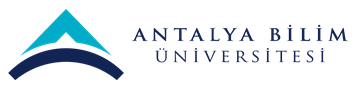 AKTS DERS TANITIM FORMUAKTS DERS TANITIM FORMUAKTS DERS TANITIM FORMUAKTS DERS TANITIM FORMUAKTS DERS TANITIM FORMUAKTS DERS TANITIM FORMUAKTS DERS TANITIM FORMUAKTS DERS TANITIM FORMUAKTS DERS TANITIM FORMUAKTS DERS TANITIM FORMUAKTS DERS TANITIM FORMUAKTS DERS TANITIM FORMUAKTS DERS TANITIM FORMUAKTS DERS TANITIM FORMUAKTS DERS TANITIM FORMUAKTS DERS TANITIM FORMUAKTS DERS TANITIM FORMUAKTS DERS TANITIM FORMUAKTS DERS TANITIM FORMUAKTS DERS TANITIM FORMUAKTS DERS TANITIM FORMUAKTS DERS TANITIM FORMUAKTS DERS TANITIM FORMUI. BÖLÜM (Senato Onayı)I. BÖLÜM (Senato Onayı)I. BÖLÜM (Senato Onayı)I. BÖLÜM (Senato Onayı)I. BÖLÜM (Senato Onayı)I. BÖLÜM (Senato Onayı)I. BÖLÜM (Senato Onayı)I. BÖLÜM (Senato Onayı)I. BÖLÜM (Senato Onayı)I. BÖLÜM (Senato Onayı)I. BÖLÜM (Senato Onayı)I. BÖLÜM (Senato Onayı)I. BÖLÜM (Senato Onayı)I. BÖLÜM (Senato Onayı)I. BÖLÜM (Senato Onayı)I. BÖLÜM (Senato Onayı)I. BÖLÜM (Senato Onayı)I. BÖLÜM (Senato Onayı)I. BÖLÜM (Senato Onayı)I. BÖLÜM (Senato Onayı)I. BÖLÜM (Senato Onayı)I. BÖLÜM (Senato Onayı)I. BÖLÜM (Senato Onayı)I. BÖLÜM (Senato Onayı)I. BÖLÜM (Senato Onayı)I. BÖLÜM (Senato Onayı)I. BÖLÜM (Senato Onayı)I. BÖLÜM (Senato Onayı)I. BÖLÜM (Senato Onayı)Dersi Açan Fakülte /YOİktisadi ve İdari Bilimler Fakültesiİktisadi ve İdari Bilimler Fakültesiİktisadi ve İdari Bilimler Fakültesiİktisadi ve İdari Bilimler Fakültesiİktisadi ve İdari Bilimler Fakültesiİktisadi ve İdari Bilimler Fakültesiİktisadi ve İdari Bilimler Fakültesiİktisadi ve İdari Bilimler Fakültesiİktisadi ve İdari Bilimler Fakültesiİktisadi ve İdari Bilimler Fakültesiİktisadi ve İdari Bilimler Fakültesiİktisadi ve İdari Bilimler Fakültesiİktisadi ve İdari Bilimler Fakültesiİktisadi ve İdari Bilimler Fakültesiİktisadi ve İdari Bilimler Fakültesiİktisadi ve İdari Bilimler Fakültesiİktisadi ve İdari Bilimler Fakültesiİktisadi ve İdari Bilimler Fakültesiİktisadi ve İdari Bilimler Fakültesiİktisadi ve İdari Bilimler Fakültesiİktisadi ve İdari Bilimler Fakültesiİktisadi ve İdari Bilimler Fakültesiİktisadi ve İdari Bilimler Fakültesiİktisadi ve İdari Bilimler Fakültesiİktisadi ve İdari Bilimler Fakültesiİktisadi ve İdari Bilimler Fakültesiİktisadi ve İdari Bilimler Fakültesiİktisadi ve İdari Bilimler FakültesiDersi Açan BölümİşletmeİşletmeİşletmeİşletmeİşletmeİşletmeİşletmeİşletmeİşletmeİşletmeİşletmeİşletmeİşletmeİşletmeİşletmeİşletmeİşletmeİşletmeİşletmeİşletmeİşletmeİşletmeİşletmeİşletmeİşletmeİşletmeİşletmeİşletmeDersi Alan Program (lar)Lisans ÖğrencileriLisans ÖğrencileriLisans ÖğrencileriLisans ÖğrencileriLisans ÖğrencileriLisans ÖğrencileriLisans ÖğrencileriLisans ÖğrencileriLisans ÖğrencileriLisans ÖğrencileriLisans ÖğrencileriLisans ÖğrencileriLisans ÖğrencileriLisans ÖğrencileriSeçmeliSeçmeliSeçmeliSeçmeliSeçmeliSeçmeliSeçmeliSeçmeliSeçmeliSeçmeliSeçmeliSeçmeliSeçmeliSeçmeliDersi Alan Program (lar)Dersi Alan Program (lar)Ders Kodu BUSI 201BUSI 201BUSI 201BUSI 201BUSI 201BUSI 201BUSI 201BUSI 201BUSI 201BUSI 201BUSI 201BUSI 201BUSI 201BUSI 201BUSI 201BUSI 201BUSI 201BUSI 201BUSI 201BUSI 201BUSI 201BUSI 201BUSI 201BUSI 201BUSI 201BUSI 201BUSI 201BUSI 201Ders AdıProje YönetimiProje YönetimiProje YönetimiProje YönetimiProje YönetimiProje YönetimiProje YönetimiProje YönetimiProje YönetimiProje YönetimiProje YönetimiProje YönetimiProje YönetimiProje YönetimiProje YönetimiProje YönetimiProje YönetimiProje YönetimiProje YönetimiProje YönetimiProje YönetimiProje YönetimiProje YönetimiProje YönetimiProje YönetimiProje YönetimiProje YönetimiProje YönetimiÖğretim dili İngilizceİngilizceİngilizceİngilizceİngilizceİngilizceİngilizceİngilizceİngilizceİngilizceİngilizceİngilizceİngilizceİngilizceİngilizceİngilizceİngilizceİngilizceİngilizceİngilizceİngilizceİngilizceİngilizceİngilizceİngilizceİngilizceİngilizceİngilizceDers TürüTeorik Ders; Yüz-yüzeTeorik Ders; Yüz-yüzeTeorik Ders; Yüz-yüzeTeorik Ders; Yüz-yüzeTeorik Ders; Yüz-yüzeTeorik Ders; Yüz-yüzeTeorik Ders; Yüz-yüzeTeorik Ders; Yüz-yüzeTeorik Ders; Yüz-yüzeTeorik Ders; Yüz-yüzeTeorik Ders; Yüz-yüzeTeorik Ders; Yüz-yüzeTeorik Ders; Yüz-yüzeTeorik Ders; Yüz-yüzeTeorik Ders; Yüz-yüzeTeorik Ders; Yüz-yüzeTeorik Ders; Yüz-yüzeTeorik Ders; Yüz-yüzeTeorik Ders; Yüz-yüzeTeorik Ders; Yüz-yüzeTeorik Ders; Yüz-yüzeTeorik Ders; Yüz-yüzeTeorik Ders; Yüz-yüzeTeorik Ders; Yüz-yüzeTeorik Ders; Yüz-yüzeTeorik Ders; Yüz-yüzeTeorik Ders; Yüz-yüzeTeorik Ders; Yüz-yüzeDers SeviyesiLisans DüzeyiLisans DüzeyiLisans DüzeyiLisans DüzeyiLisans DüzeyiLisans DüzeyiLisans DüzeyiLisans DüzeyiLisans DüzeyiLisans DüzeyiLisans DüzeyiLisans DüzeyiLisans DüzeyiLisans DüzeyiLisans DüzeyiLisans DüzeyiLisans DüzeyiLisans DüzeyiLisans DüzeyiLisans DüzeyiLisans DüzeyiLisans DüzeyiLisans DüzeyiLisans DüzeyiLisans DüzeyiLisans DüzeyiLisans DüzeyiLisans DüzeyiHaftalık Ders SaatiDers: 3Ders: 3Ders: 3Ders: 3Ders: 3Ders: 3Lab: Lab: Lab: Lab: Uygulama:Uygulama:Pratik: Pratik: Pratik: Pratik: Pratik: Stüdyo: Stüdyo: Stüdyo: Stüdyo: Stüdyo: Diğer: Diğer: Diğer: Diğer: Diğer: Diğer: AKTS Kredisi5555555555555555555555555555Notlandırma TürüHarf NotuHarf NotuHarf NotuHarf NotuHarf NotuHarf NotuHarf NotuHarf NotuHarf NotuHarf NotuHarf NotuHarf NotuHarf NotuHarf NotuHarf NotuHarf NotuHarf NotuHarf NotuHarf NotuHarf NotuHarf NotuHarf NotuHarf NotuHarf NotuHarf NotuHarf NotuHarf NotuHarf NotuÖn koşul/larYokYokYokYokYokYokYokYokYokYokYokYokYokYokYokYokYokYokYokYokYokYokYokYokYokYokYokYokYan koşul/larYokYokYokYokYokYokYokYokYokYokYokYokYokYokYokYokYokYokYokYokYokYokYokYokYokYokYokYokKayıt KısıtlamasıDersin Amacı Bu ders, proje planlama ve kontrol etme becerilerini geliştirir ve öğrencilerin projeleri verimli ve etkili bir şekilde başlatıp yönetmelerini sağlayacak proje yönetim metodolojisine odaklanır. Öğrenciler önemli proje yönetim becerilerini ve stratejilerini öğrenecek ve bu bunları ödevler ile uygulama fırsatı bulacaklardır.Bu ders, proje planlama ve kontrol etme becerilerini geliştirir ve öğrencilerin projeleri verimli ve etkili bir şekilde başlatıp yönetmelerini sağlayacak proje yönetim metodolojisine odaklanır. Öğrenciler önemli proje yönetim becerilerini ve stratejilerini öğrenecek ve bu bunları ödevler ile uygulama fırsatı bulacaklardır.Bu ders, proje planlama ve kontrol etme becerilerini geliştirir ve öğrencilerin projeleri verimli ve etkili bir şekilde başlatıp yönetmelerini sağlayacak proje yönetim metodolojisine odaklanır. Öğrenciler önemli proje yönetim becerilerini ve stratejilerini öğrenecek ve bu bunları ödevler ile uygulama fırsatı bulacaklardır.Bu ders, proje planlama ve kontrol etme becerilerini geliştirir ve öğrencilerin projeleri verimli ve etkili bir şekilde başlatıp yönetmelerini sağlayacak proje yönetim metodolojisine odaklanır. Öğrenciler önemli proje yönetim becerilerini ve stratejilerini öğrenecek ve bu bunları ödevler ile uygulama fırsatı bulacaklardır.Bu ders, proje planlama ve kontrol etme becerilerini geliştirir ve öğrencilerin projeleri verimli ve etkili bir şekilde başlatıp yönetmelerini sağlayacak proje yönetim metodolojisine odaklanır. Öğrenciler önemli proje yönetim becerilerini ve stratejilerini öğrenecek ve bu bunları ödevler ile uygulama fırsatı bulacaklardır.Bu ders, proje planlama ve kontrol etme becerilerini geliştirir ve öğrencilerin projeleri verimli ve etkili bir şekilde başlatıp yönetmelerini sağlayacak proje yönetim metodolojisine odaklanır. Öğrenciler önemli proje yönetim becerilerini ve stratejilerini öğrenecek ve bu bunları ödevler ile uygulama fırsatı bulacaklardır.Bu ders, proje planlama ve kontrol etme becerilerini geliştirir ve öğrencilerin projeleri verimli ve etkili bir şekilde başlatıp yönetmelerini sağlayacak proje yönetim metodolojisine odaklanır. Öğrenciler önemli proje yönetim becerilerini ve stratejilerini öğrenecek ve bu bunları ödevler ile uygulama fırsatı bulacaklardır.Bu ders, proje planlama ve kontrol etme becerilerini geliştirir ve öğrencilerin projeleri verimli ve etkili bir şekilde başlatıp yönetmelerini sağlayacak proje yönetim metodolojisine odaklanır. Öğrenciler önemli proje yönetim becerilerini ve stratejilerini öğrenecek ve bu bunları ödevler ile uygulama fırsatı bulacaklardır.Bu ders, proje planlama ve kontrol etme becerilerini geliştirir ve öğrencilerin projeleri verimli ve etkili bir şekilde başlatıp yönetmelerini sağlayacak proje yönetim metodolojisine odaklanır. Öğrenciler önemli proje yönetim becerilerini ve stratejilerini öğrenecek ve bu bunları ödevler ile uygulama fırsatı bulacaklardır.Bu ders, proje planlama ve kontrol etme becerilerini geliştirir ve öğrencilerin projeleri verimli ve etkili bir şekilde başlatıp yönetmelerini sağlayacak proje yönetim metodolojisine odaklanır. Öğrenciler önemli proje yönetim becerilerini ve stratejilerini öğrenecek ve bu bunları ödevler ile uygulama fırsatı bulacaklardır.Bu ders, proje planlama ve kontrol etme becerilerini geliştirir ve öğrencilerin projeleri verimli ve etkili bir şekilde başlatıp yönetmelerini sağlayacak proje yönetim metodolojisine odaklanır. Öğrenciler önemli proje yönetim becerilerini ve stratejilerini öğrenecek ve bu bunları ödevler ile uygulama fırsatı bulacaklardır.Bu ders, proje planlama ve kontrol etme becerilerini geliştirir ve öğrencilerin projeleri verimli ve etkili bir şekilde başlatıp yönetmelerini sağlayacak proje yönetim metodolojisine odaklanır. Öğrenciler önemli proje yönetim becerilerini ve stratejilerini öğrenecek ve bu bunları ödevler ile uygulama fırsatı bulacaklardır.Bu ders, proje planlama ve kontrol etme becerilerini geliştirir ve öğrencilerin projeleri verimli ve etkili bir şekilde başlatıp yönetmelerini sağlayacak proje yönetim metodolojisine odaklanır. Öğrenciler önemli proje yönetim becerilerini ve stratejilerini öğrenecek ve bu bunları ödevler ile uygulama fırsatı bulacaklardır.Bu ders, proje planlama ve kontrol etme becerilerini geliştirir ve öğrencilerin projeleri verimli ve etkili bir şekilde başlatıp yönetmelerini sağlayacak proje yönetim metodolojisine odaklanır. Öğrenciler önemli proje yönetim becerilerini ve stratejilerini öğrenecek ve bu bunları ödevler ile uygulama fırsatı bulacaklardır.Bu ders, proje planlama ve kontrol etme becerilerini geliştirir ve öğrencilerin projeleri verimli ve etkili bir şekilde başlatıp yönetmelerini sağlayacak proje yönetim metodolojisine odaklanır. Öğrenciler önemli proje yönetim becerilerini ve stratejilerini öğrenecek ve bu bunları ödevler ile uygulama fırsatı bulacaklardır.Bu ders, proje planlama ve kontrol etme becerilerini geliştirir ve öğrencilerin projeleri verimli ve etkili bir şekilde başlatıp yönetmelerini sağlayacak proje yönetim metodolojisine odaklanır. Öğrenciler önemli proje yönetim becerilerini ve stratejilerini öğrenecek ve bu bunları ödevler ile uygulama fırsatı bulacaklardır.Bu ders, proje planlama ve kontrol etme becerilerini geliştirir ve öğrencilerin projeleri verimli ve etkili bir şekilde başlatıp yönetmelerini sağlayacak proje yönetim metodolojisine odaklanır. Öğrenciler önemli proje yönetim becerilerini ve stratejilerini öğrenecek ve bu bunları ödevler ile uygulama fırsatı bulacaklardır.Bu ders, proje planlama ve kontrol etme becerilerini geliştirir ve öğrencilerin projeleri verimli ve etkili bir şekilde başlatıp yönetmelerini sağlayacak proje yönetim metodolojisine odaklanır. Öğrenciler önemli proje yönetim becerilerini ve stratejilerini öğrenecek ve bu bunları ödevler ile uygulama fırsatı bulacaklardır.Bu ders, proje planlama ve kontrol etme becerilerini geliştirir ve öğrencilerin projeleri verimli ve etkili bir şekilde başlatıp yönetmelerini sağlayacak proje yönetim metodolojisine odaklanır. Öğrenciler önemli proje yönetim becerilerini ve stratejilerini öğrenecek ve bu bunları ödevler ile uygulama fırsatı bulacaklardır.Bu ders, proje planlama ve kontrol etme becerilerini geliştirir ve öğrencilerin projeleri verimli ve etkili bir şekilde başlatıp yönetmelerini sağlayacak proje yönetim metodolojisine odaklanır. Öğrenciler önemli proje yönetim becerilerini ve stratejilerini öğrenecek ve bu bunları ödevler ile uygulama fırsatı bulacaklardır.Bu ders, proje planlama ve kontrol etme becerilerini geliştirir ve öğrencilerin projeleri verimli ve etkili bir şekilde başlatıp yönetmelerini sağlayacak proje yönetim metodolojisine odaklanır. Öğrenciler önemli proje yönetim becerilerini ve stratejilerini öğrenecek ve bu bunları ödevler ile uygulama fırsatı bulacaklardır.Bu ders, proje planlama ve kontrol etme becerilerini geliştirir ve öğrencilerin projeleri verimli ve etkili bir şekilde başlatıp yönetmelerini sağlayacak proje yönetim metodolojisine odaklanır. Öğrenciler önemli proje yönetim becerilerini ve stratejilerini öğrenecek ve bu bunları ödevler ile uygulama fırsatı bulacaklardır.Bu ders, proje planlama ve kontrol etme becerilerini geliştirir ve öğrencilerin projeleri verimli ve etkili bir şekilde başlatıp yönetmelerini sağlayacak proje yönetim metodolojisine odaklanır. Öğrenciler önemli proje yönetim becerilerini ve stratejilerini öğrenecek ve bu bunları ödevler ile uygulama fırsatı bulacaklardır.Bu ders, proje planlama ve kontrol etme becerilerini geliştirir ve öğrencilerin projeleri verimli ve etkili bir şekilde başlatıp yönetmelerini sağlayacak proje yönetim metodolojisine odaklanır. Öğrenciler önemli proje yönetim becerilerini ve stratejilerini öğrenecek ve bu bunları ödevler ile uygulama fırsatı bulacaklardır.Bu ders, proje planlama ve kontrol etme becerilerini geliştirir ve öğrencilerin projeleri verimli ve etkili bir şekilde başlatıp yönetmelerini sağlayacak proje yönetim metodolojisine odaklanır. Öğrenciler önemli proje yönetim becerilerini ve stratejilerini öğrenecek ve bu bunları ödevler ile uygulama fırsatı bulacaklardır.Bu ders, proje planlama ve kontrol etme becerilerini geliştirir ve öğrencilerin projeleri verimli ve etkili bir şekilde başlatıp yönetmelerini sağlayacak proje yönetim metodolojisine odaklanır. Öğrenciler önemli proje yönetim becerilerini ve stratejilerini öğrenecek ve bu bunları ödevler ile uygulama fırsatı bulacaklardır.Bu ders, proje planlama ve kontrol etme becerilerini geliştirir ve öğrencilerin projeleri verimli ve etkili bir şekilde başlatıp yönetmelerini sağlayacak proje yönetim metodolojisine odaklanır. Öğrenciler önemli proje yönetim becerilerini ve stratejilerini öğrenecek ve bu bunları ödevler ile uygulama fırsatı bulacaklardır.Bu ders, proje planlama ve kontrol etme becerilerini geliştirir ve öğrencilerin projeleri verimli ve etkili bir şekilde başlatıp yönetmelerini sağlayacak proje yönetim metodolojisine odaklanır. Öğrenciler önemli proje yönetim becerilerini ve stratejilerini öğrenecek ve bu bunları ödevler ile uygulama fırsatı bulacaklardır.Ders İçeriği Örgütler, içinde faaliyet gösterdikleri rekabetçi ve dinamik ortamda değişiklik yapabilmek için proje yönetimine ihtiyaç duymaktadırlar. Etkili proje yönetimi, örgütsel başarı için gerekli bir yetkinlik haline gelmiştir. Bu dersin amacı, projeleri seçmek, planlamak, organize etmek, yönetmek ve kontrol etmek için gerekli temel teknik ve yönetsel becerileri geliştirmektir. Öğrenciler, projeler ile olan bilgileri proje yöneticisi ve proje yönetim ekibi perspektifi ile öğreneceklerdir. Program, bütçe ve performans hedeflerine ulaşmak için projeleri organize etmeyi, planlamayı, uygulamayı ve kontrol etmeyi öğreneceklerdir. Araçlar ve teknikler şunları içermektedir: İş arıza yapıları, CPM / Pert diyagramları, kritik yol analizi, projeleri düzeltme / tesviye etme, projeleri çarpıştırma, risk analizi, kaynak tahsisi ve proje tahmini.Örgütler, içinde faaliyet gösterdikleri rekabetçi ve dinamik ortamda değişiklik yapabilmek için proje yönetimine ihtiyaç duymaktadırlar. Etkili proje yönetimi, örgütsel başarı için gerekli bir yetkinlik haline gelmiştir. Bu dersin amacı, projeleri seçmek, planlamak, organize etmek, yönetmek ve kontrol etmek için gerekli temel teknik ve yönetsel becerileri geliştirmektir. Öğrenciler, projeler ile olan bilgileri proje yöneticisi ve proje yönetim ekibi perspektifi ile öğreneceklerdir. Program, bütçe ve performans hedeflerine ulaşmak için projeleri organize etmeyi, planlamayı, uygulamayı ve kontrol etmeyi öğreneceklerdir. Araçlar ve teknikler şunları içermektedir: İş arıza yapıları, CPM / Pert diyagramları, kritik yol analizi, projeleri düzeltme / tesviye etme, projeleri çarpıştırma, risk analizi, kaynak tahsisi ve proje tahmini.Örgütler, içinde faaliyet gösterdikleri rekabetçi ve dinamik ortamda değişiklik yapabilmek için proje yönetimine ihtiyaç duymaktadırlar. Etkili proje yönetimi, örgütsel başarı için gerekli bir yetkinlik haline gelmiştir. Bu dersin amacı, projeleri seçmek, planlamak, organize etmek, yönetmek ve kontrol etmek için gerekli temel teknik ve yönetsel becerileri geliştirmektir. Öğrenciler, projeler ile olan bilgileri proje yöneticisi ve proje yönetim ekibi perspektifi ile öğreneceklerdir. Program, bütçe ve performans hedeflerine ulaşmak için projeleri organize etmeyi, planlamayı, uygulamayı ve kontrol etmeyi öğreneceklerdir. Araçlar ve teknikler şunları içermektedir: İş arıza yapıları, CPM / Pert diyagramları, kritik yol analizi, projeleri düzeltme / tesviye etme, projeleri çarpıştırma, risk analizi, kaynak tahsisi ve proje tahmini.Örgütler, içinde faaliyet gösterdikleri rekabetçi ve dinamik ortamda değişiklik yapabilmek için proje yönetimine ihtiyaç duymaktadırlar. Etkili proje yönetimi, örgütsel başarı için gerekli bir yetkinlik haline gelmiştir. Bu dersin amacı, projeleri seçmek, planlamak, organize etmek, yönetmek ve kontrol etmek için gerekli temel teknik ve yönetsel becerileri geliştirmektir. Öğrenciler, projeler ile olan bilgileri proje yöneticisi ve proje yönetim ekibi perspektifi ile öğreneceklerdir. Program, bütçe ve performans hedeflerine ulaşmak için projeleri organize etmeyi, planlamayı, uygulamayı ve kontrol etmeyi öğreneceklerdir. Araçlar ve teknikler şunları içermektedir: İş arıza yapıları, CPM / Pert diyagramları, kritik yol analizi, projeleri düzeltme / tesviye etme, projeleri çarpıştırma, risk analizi, kaynak tahsisi ve proje tahmini.Örgütler, içinde faaliyet gösterdikleri rekabetçi ve dinamik ortamda değişiklik yapabilmek için proje yönetimine ihtiyaç duymaktadırlar. Etkili proje yönetimi, örgütsel başarı için gerekli bir yetkinlik haline gelmiştir. Bu dersin amacı, projeleri seçmek, planlamak, organize etmek, yönetmek ve kontrol etmek için gerekli temel teknik ve yönetsel becerileri geliştirmektir. Öğrenciler, projeler ile olan bilgileri proje yöneticisi ve proje yönetim ekibi perspektifi ile öğreneceklerdir. Program, bütçe ve performans hedeflerine ulaşmak için projeleri organize etmeyi, planlamayı, uygulamayı ve kontrol etmeyi öğreneceklerdir. Araçlar ve teknikler şunları içermektedir: İş arıza yapıları, CPM / Pert diyagramları, kritik yol analizi, projeleri düzeltme / tesviye etme, projeleri çarpıştırma, risk analizi, kaynak tahsisi ve proje tahmini.Örgütler, içinde faaliyet gösterdikleri rekabetçi ve dinamik ortamda değişiklik yapabilmek için proje yönetimine ihtiyaç duymaktadırlar. Etkili proje yönetimi, örgütsel başarı için gerekli bir yetkinlik haline gelmiştir. Bu dersin amacı, projeleri seçmek, planlamak, organize etmek, yönetmek ve kontrol etmek için gerekli temel teknik ve yönetsel becerileri geliştirmektir. Öğrenciler, projeler ile olan bilgileri proje yöneticisi ve proje yönetim ekibi perspektifi ile öğreneceklerdir. Program, bütçe ve performans hedeflerine ulaşmak için projeleri organize etmeyi, planlamayı, uygulamayı ve kontrol etmeyi öğreneceklerdir. Araçlar ve teknikler şunları içermektedir: İş arıza yapıları, CPM / Pert diyagramları, kritik yol analizi, projeleri düzeltme / tesviye etme, projeleri çarpıştırma, risk analizi, kaynak tahsisi ve proje tahmini.Örgütler, içinde faaliyet gösterdikleri rekabetçi ve dinamik ortamda değişiklik yapabilmek için proje yönetimine ihtiyaç duymaktadırlar. Etkili proje yönetimi, örgütsel başarı için gerekli bir yetkinlik haline gelmiştir. Bu dersin amacı, projeleri seçmek, planlamak, organize etmek, yönetmek ve kontrol etmek için gerekli temel teknik ve yönetsel becerileri geliştirmektir. Öğrenciler, projeler ile olan bilgileri proje yöneticisi ve proje yönetim ekibi perspektifi ile öğreneceklerdir. Program, bütçe ve performans hedeflerine ulaşmak için projeleri organize etmeyi, planlamayı, uygulamayı ve kontrol etmeyi öğreneceklerdir. Araçlar ve teknikler şunları içermektedir: İş arıza yapıları, CPM / Pert diyagramları, kritik yol analizi, projeleri düzeltme / tesviye etme, projeleri çarpıştırma, risk analizi, kaynak tahsisi ve proje tahmini.Örgütler, içinde faaliyet gösterdikleri rekabetçi ve dinamik ortamda değişiklik yapabilmek için proje yönetimine ihtiyaç duymaktadırlar. Etkili proje yönetimi, örgütsel başarı için gerekli bir yetkinlik haline gelmiştir. Bu dersin amacı, projeleri seçmek, planlamak, organize etmek, yönetmek ve kontrol etmek için gerekli temel teknik ve yönetsel becerileri geliştirmektir. Öğrenciler, projeler ile olan bilgileri proje yöneticisi ve proje yönetim ekibi perspektifi ile öğreneceklerdir. Program, bütçe ve performans hedeflerine ulaşmak için projeleri organize etmeyi, planlamayı, uygulamayı ve kontrol etmeyi öğreneceklerdir. Araçlar ve teknikler şunları içermektedir: İş arıza yapıları, CPM / Pert diyagramları, kritik yol analizi, projeleri düzeltme / tesviye etme, projeleri çarpıştırma, risk analizi, kaynak tahsisi ve proje tahmini.Örgütler, içinde faaliyet gösterdikleri rekabetçi ve dinamik ortamda değişiklik yapabilmek için proje yönetimine ihtiyaç duymaktadırlar. Etkili proje yönetimi, örgütsel başarı için gerekli bir yetkinlik haline gelmiştir. Bu dersin amacı, projeleri seçmek, planlamak, organize etmek, yönetmek ve kontrol etmek için gerekli temel teknik ve yönetsel becerileri geliştirmektir. Öğrenciler, projeler ile olan bilgileri proje yöneticisi ve proje yönetim ekibi perspektifi ile öğreneceklerdir. Program, bütçe ve performans hedeflerine ulaşmak için projeleri organize etmeyi, planlamayı, uygulamayı ve kontrol etmeyi öğreneceklerdir. Araçlar ve teknikler şunları içermektedir: İş arıza yapıları, CPM / Pert diyagramları, kritik yol analizi, projeleri düzeltme / tesviye etme, projeleri çarpıştırma, risk analizi, kaynak tahsisi ve proje tahmini.Örgütler, içinde faaliyet gösterdikleri rekabetçi ve dinamik ortamda değişiklik yapabilmek için proje yönetimine ihtiyaç duymaktadırlar. Etkili proje yönetimi, örgütsel başarı için gerekli bir yetkinlik haline gelmiştir. Bu dersin amacı, projeleri seçmek, planlamak, organize etmek, yönetmek ve kontrol etmek için gerekli temel teknik ve yönetsel becerileri geliştirmektir. Öğrenciler, projeler ile olan bilgileri proje yöneticisi ve proje yönetim ekibi perspektifi ile öğreneceklerdir. Program, bütçe ve performans hedeflerine ulaşmak için projeleri organize etmeyi, planlamayı, uygulamayı ve kontrol etmeyi öğreneceklerdir. Araçlar ve teknikler şunları içermektedir: İş arıza yapıları, CPM / Pert diyagramları, kritik yol analizi, projeleri düzeltme / tesviye etme, projeleri çarpıştırma, risk analizi, kaynak tahsisi ve proje tahmini.Örgütler, içinde faaliyet gösterdikleri rekabetçi ve dinamik ortamda değişiklik yapabilmek için proje yönetimine ihtiyaç duymaktadırlar. Etkili proje yönetimi, örgütsel başarı için gerekli bir yetkinlik haline gelmiştir. Bu dersin amacı, projeleri seçmek, planlamak, organize etmek, yönetmek ve kontrol etmek için gerekli temel teknik ve yönetsel becerileri geliştirmektir. Öğrenciler, projeler ile olan bilgileri proje yöneticisi ve proje yönetim ekibi perspektifi ile öğreneceklerdir. Program, bütçe ve performans hedeflerine ulaşmak için projeleri organize etmeyi, planlamayı, uygulamayı ve kontrol etmeyi öğreneceklerdir. Araçlar ve teknikler şunları içermektedir: İş arıza yapıları, CPM / Pert diyagramları, kritik yol analizi, projeleri düzeltme / tesviye etme, projeleri çarpıştırma, risk analizi, kaynak tahsisi ve proje tahmini.Örgütler, içinde faaliyet gösterdikleri rekabetçi ve dinamik ortamda değişiklik yapabilmek için proje yönetimine ihtiyaç duymaktadırlar. Etkili proje yönetimi, örgütsel başarı için gerekli bir yetkinlik haline gelmiştir. Bu dersin amacı, projeleri seçmek, planlamak, organize etmek, yönetmek ve kontrol etmek için gerekli temel teknik ve yönetsel becerileri geliştirmektir. Öğrenciler, projeler ile olan bilgileri proje yöneticisi ve proje yönetim ekibi perspektifi ile öğreneceklerdir. Program, bütçe ve performans hedeflerine ulaşmak için projeleri organize etmeyi, planlamayı, uygulamayı ve kontrol etmeyi öğreneceklerdir. Araçlar ve teknikler şunları içermektedir: İş arıza yapıları, CPM / Pert diyagramları, kritik yol analizi, projeleri düzeltme / tesviye etme, projeleri çarpıştırma, risk analizi, kaynak tahsisi ve proje tahmini.Örgütler, içinde faaliyet gösterdikleri rekabetçi ve dinamik ortamda değişiklik yapabilmek için proje yönetimine ihtiyaç duymaktadırlar. Etkili proje yönetimi, örgütsel başarı için gerekli bir yetkinlik haline gelmiştir. Bu dersin amacı, projeleri seçmek, planlamak, organize etmek, yönetmek ve kontrol etmek için gerekli temel teknik ve yönetsel becerileri geliştirmektir. Öğrenciler, projeler ile olan bilgileri proje yöneticisi ve proje yönetim ekibi perspektifi ile öğreneceklerdir. Program, bütçe ve performans hedeflerine ulaşmak için projeleri organize etmeyi, planlamayı, uygulamayı ve kontrol etmeyi öğreneceklerdir. Araçlar ve teknikler şunları içermektedir: İş arıza yapıları, CPM / Pert diyagramları, kritik yol analizi, projeleri düzeltme / tesviye etme, projeleri çarpıştırma, risk analizi, kaynak tahsisi ve proje tahmini.Örgütler, içinde faaliyet gösterdikleri rekabetçi ve dinamik ortamda değişiklik yapabilmek için proje yönetimine ihtiyaç duymaktadırlar. Etkili proje yönetimi, örgütsel başarı için gerekli bir yetkinlik haline gelmiştir. Bu dersin amacı, projeleri seçmek, planlamak, organize etmek, yönetmek ve kontrol etmek için gerekli temel teknik ve yönetsel becerileri geliştirmektir. Öğrenciler, projeler ile olan bilgileri proje yöneticisi ve proje yönetim ekibi perspektifi ile öğreneceklerdir. Program, bütçe ve performans hedeflerine ulaşmak için projeleri organize etmeyi, planlamayı, uygulamayı ve kontrol etmeyi öğreneceklerdir. Araçlar ve teknikler şunları içermektedir: İş arıza yapıları, CPM / Pert diyagramları, kritik yol analizi, projeleri düzeltme / tesviye etme, projeleri çarpıştırma, risk analizi, kaynak tahsisi ve proje tahmini.Örgütler, içinde faaliyet gösterdikleri rekabetçi ve dinamik ortamda değişiklik yapabilmek için proje yönetimine ihtiyaç duymaktadırlar. Etkili proje yönetimi, örgütsel başarı için gerekli bir yetkinlik haline gelmiştir. Bu dersin amacı, projeleri seçmek, planlamak, organize etmek, yönetmek ve kontrol etmek için gerekli temel teknik ve yönetsel becerileri geliştirmektir. Öğrenciler, projeler ile olan bilgileri proje yöneticisi ve proje yönetim ekibi perspektifi ile öğreneceklerdir. Program, bütçe ve performans hedeflerine ulaşmak için projeleri organize etmeyi, planlamayı, uygulamayı ve kontrol etmeyi öğreneceklerdir. Araçlar ve teknikler şunları içermektedir: İş arıza yapıları, CPM / Pert diyagramları, kritik yol analizi, projeleri düzeltme / tesviye etme, projeleri çarpıştırma, risk analizi, kaynak tahsisi ve proje tahmini.Örgütler, içinde faaliyet gösterdikleri rekabetçi ve dinamik ortamda değişiklik yapabilmek için proje yönetimine ihtiyaç duymaktadırlar. Etkili proje yönetimi, örgütsel başarı için gerekli bir yetkinlik haline gelmiştir. Bu dersin amacı, projeleri seçmek, planlamak, organize etmek, yönetmek ve kontrol etmek için gerekli temel teknik ve yönetsel becerileri geliştirmektir. Öğrenciler, projeler ile olan bilgileri proje yöneticisi ve proje yönetim ekibi perspektifi ile öğreneceklerdir. Program, bütçe ve performans hedeflerine ulaşmak için projeleri organize etmeyi, planlamayı, uygulamayı ve kontrol etmeyi öğreneceklerdir. Araçlar ve teknikler şunları içermektedir: İş arıza yapıları, CPM / Pert diyagramları, kritik yol analizi, projeleri düzeltme / tesviye etme, projeleri çarpıştırma, risk analizi, kaynak tahsisi ve proje tahmini.Örgütler, içinde faaliyet gösterdikleri rekabetçi ve dinamik ortamda değişiklik yapabilmek için proje yönetimine ihtiyaç duymaktadırlar. Etkili proje yönetimi, örgütsel başarı için gerekli bir yetkinlik haline gelmiştir. Bu dersin amacı, projeleri seçmek, planlamak, organize etmek, yönetmek ve kontrol etmek için gerekli temel teknik ve yönetsel becerileri geliştirmektir. Öğrenciler, projeler ile olan bilgileri proje yöneticisi ve proje yönetim ekibi perspektifi ile öğreneceklerdir. Program, bütçe ve performans hedeflerine ulaşmak için projeleri organize etmeyi, planlamayı, uygulamayı ve kontrol etmeyi öğreneceklerdir. Araçlar ve teknikler şunları içermektedir: İş arıza yapıları, CPM / Pert diyagramları, kritik yol analizi, projeleri düzeltme / tesviye etme, projeleri çarpıştırma, risk analizi, kaynak tahsisi ve proje tahmini.Örgütler, içinde faaliyet gösterdikleri rekabetçi ve dinamik ortamda değişiklik yapabilmek için proje yönetimine ihtiyaç duymaktadırlar. Etkili proje yönetimi, örgütsel başarı için gerekli bir yetkinlik haline gelmiştir. Bu dersin amacı, projeleri seçmek, planlamak, organize etmek, yönetmek ve kontrol etmek için gerekli temel teknik ve yönetsel becerileri geliştirmektir. Öğrenciler, projeler ile olan bilgileri proje yöneticisi ve proje yönetim ekibi perspektifi ile öğreneceklerdir. Program, bütçe ve performans hedeflerine ulaşmak için projeleri organize etmeyi, planlamayı, uygulamayı ve kontrol etmeyi öğreneceklerdir. Araçlar ve teknikler şunları içermektedir: İş arıza yapıları, CPM / Pert diyagramları, kritik yol analizi, projeleri düzeltme / tesviye etme, projeleri çarpıştırma, risk analizi, kaynak tahsisi ve proje tahmini.Örgütler, içinde faaliyet gösterdikleri rekabetçi ve dinamik ortamda değişiklik yapabilmek için proje yönetimine ihtiyaç duymaktadırlar. Etkili proje yönetimi, örgütsel başarı için gerekli bir yetkinlik haline gelmiştir. Bu dersin amacı, projeleri seçmek, planlamak, organize etmek, yönetmek ve kontrol etmek için gerekli temel teknik ve yönetsel becerileri geliştirmektir. Öğrenciler, projeler ile olan bilgileri proje yöneticisi ve proje yönetim ekibi perspektifi ile öğreneceklerdir. Program, bütçe ve performans hedeflerine ulaşmak için projeleri organize etmeyi, planlamayı, uygulamayı ve kontrol etmeyi öğreneceklerdir. Araçlar ve teknikler şunları içermektedir: İş arıza yapıları, CPM / Pert diyagramları, kritik yol analizi, projeleri düzeltme / tesviye etme, projeleri çarpıştırma, risk analizi, kaynak tahsisi ve proje tahmini.Örgütler, içinde faaliyet gösterdikleri rekabetçi ve dinamik ortamda değişiklik yapabilmek için proje yönetimine ihtiyaç duymaktadırlar. Etkili proje yönetimi, örgütsel başarı için gerekli bir yetkinlik haline gelmiştir. Bu dersin amacı, projeleri seçmek, planlamak, organize etmek, yönetmek ve kontrol etmek için gerekli temel teknik ve yönetsel becerileri geliştirmektir. Öğrenciler, projeler ile olan bilgileri proje yöneticisi ve proje yönetim ekibi perspektifi ile öğreneceklerdir. Program, bütçe ve performans hedeflerine ulaşmak için projeleri organize etmeyi, planlamayı, uygulamayı ve kontrol etmeyi öğreneceklerdir. Araçlar ve teknikler şunları içermektedir: İş arıza yapıları, CPM / Pert diyagramları, kritik yol analizi, projeleri düzeltme / tesviye etme, projeleri çarpıştırma, risk analizi, kaynak tahsisi ve proje tahmini.Örgütler, içinde faaliyet gösterdikleri rekabetçi ve dinamik ortamda değişiklik yapabilmek için proje yönetimine ihtiyaç duymaktadırlar. Etkili proje yönetimi, örgütsel başarı için gerekli bir yetkinlik haline gelmiştir. Bu dersin amacı, projeleri seçmek, planlamak, organize etmek, yönetmek ve kontrol etmek için gerekli temel teknik ve yönetsel becerileri geliştirmektir. Öğrenciler, projeler ile olan bilgileri proje yöneticisi ve proje yönetim ekibi perspektifi ile öğreneceklerdir. Program, bütçe ve performans hedeflerine ulaşmak için projeleri organize etmeyi, planlamayı, uygulamayı ve kontrol etmeyi öğreneceklerdir. Araçlar ve teknikler şunları içermektedir: İş arıza yapıları, CPM / Pert diyagramları, kritik yol analizi, projeleri düzeltme / tesviye etme, projeleri çarpıştırma, risk analizi, kaynak tahsisi ve proje tahmini.Örgütler, içinde faaliyet gösterdikleri rekabetçi ve dinamik ortamda değişiklik yapabilmek için proje yönetimine ihtiyaç duymaktadırlar. Etkili proje yönetimi, örgütsel başarı için gerekli bir yetkinlik haline gelmiştir. Bu dersin amacı, projeleri seçmek, planlamak, organize etmek, yönetmek ve kontrol etmek için gerekli temel teknik ve yönetsel becerileri geliştirmektir. Öğrenciler, projeler ile olan bilgileri proje yöneticisi ve proje yönetim ekibi perspektifi ile öğreneceklerdir. Program, bütçe ve performans hedeflerine ulaşmak için projeleri organize etmeyi, planlamayı, uygulamayı ve kontrol etmeyi öğreneceklerdir. Araçlar ve teknikler şunları içermektedir: İş arıza yapıları, CPM / Pert diyagramları, kritik yol analizi, projeleri düzeltme / tesviye etme, projeleri çarpıştırma, risk analizi, kaynak tahsisi ve proje tahmini.Örgütler, içinde faaliyet gösterdikleri rekabetçi ve dinamik ortamda değişiklik yapabilmek için proje yönetimine ihtiyaç duymaktadırlar. Etkili proje yönetimi, örgütsel başarı için gerekli bir yetkinlik haline gelmiştir. Bu dersin amacı, projeleri seçmek, planlamak, organize etmek, yönetmek ve kontrol etmek için gerekli temel teknik ve yönetsel becerileri geliştirmektir. Öğrenciler, projeler ile olan bilgileri proje yöneticisi ve proje yönetim ekibi perspektifi ile öğreneceklerdir. Program, bütçe ve performans hedeflerine ulaşmak için projeleri organize etmeyi, planlamayı, uygulamayı ve kontrol etmeyi öğreneceklerdir. Araçlar ve teknikler şunları içermektedir: İş arıza yapıları, CPM / Pert diyagramları, kritik yol analizi, projeleri düzeltme / tesviye etme, projeleri çarpıştırma, risk analizi, kaynak tahsisi ve proje tahmini.Örgütler, içinde faaliyet gösterdikleri rekabetçi ve dinamik ortamda değişiklik yapabilmek için proje yönetimine ihtiyaç duymaktadırlar. Etkili proje yönetimi, örgütsel başarı için gerekli bir yetkinlik haline gelmiştir. Bu dersin amacı, projeleri seçmek, planlamak, organize etmek, yönetmek ve kontrol etmek için gerekli temel teknik ve yönetsel becerileri geliştirmektir. Öğrenciler, projeler ile olan bilgileri proje yöneticisi ve proje yönetim ekibi perspektifi ile öğreneceklerdir. Program, bütçe ve performans hedeflerine ulaşmak için projeleri organize etmeyi, planlamayı, uygulamayı ve kontrol etmeyi öğreneceklerdir. Araçlar ve teknikler şunları içermektedir: İş arıza yapıları, CPM / Pert diyagramları, kritik yol analizi, projeleri düzeltme / tesviye etme, projeleri çarpıştırma, risk analizi, kaynak tahsisi ve proje tahmini.Örgütler, içinde faaliyet gösterdikleri rekabetçi ve dinamik ortamda değişiklik yapabilmek için proje yönetimine ihtiyaç duymaktadırlar. Etkili proje yönetimi, örgütsel başarı için gerekli bir yetkinlik haline gelmiştir. Bu dersin amacı, projeleri seçmek, planlamak, organize etmek, yönetmek ve kontrol etmek için gerekli temel teknik ve yönetsel becerileri geliştirmektir. Öğrenciler, projeler ile olan bilgileri proje yöneticisi ve proje yönetim ekibi perspektifi ile öğreneceklerdir. Program, bütçe ve performans hedeflerine ulaşmak için projeleri organize etmeyi, planlamayı, uygulamayı ve kontrol etmeyi öğreneceklerdir. Araçlar ve teknikler şunları içermektedir: İş arıza yapıları, CPM / Pert diyagramları, kritik yol analizi, projeleri düzeltme / tesviye etme, projeleri çarpıştırma, risk analizi, kaynak tahsisi ve proje tahmini.Örgütler, içinde faaliyet gösterdikleri rekabetçi ve dinamik ortamda değişiklik yapabilmek için proje yönetimine ihtiyaç duymaktadırlar. Etkili proje yönetimi, örgütsel başarı için gerekli bir yetkinlik haline gelmiştir. Bu dersin amacı, projeleri seçmek, planlamak, organize etmek, yönetmek ve kontrol etmek için gerekli temel teknik ve yönetsel becerileri geliştirmektir. Öğrenciler, projeler ile olan bilgileri proje yöneticisi ve proje yönetim ekibi perspektifi ile öğreneceklerdir. Program, bütçe ve performans hedeflerine ulaşmak için projeleri organize etmeyi, planlamayı, uygulamayı ve kontrol etmeyi öğreneceklerdir. Araçlar ve teknikler şunları içermektedir: İş arıza yapıları, CPM / Pert diyagramları, kritik yol analizi, projeleri düzeltme / tesviye etme, projeleri çarpıştırma, risk analizi, kaynak tahsisi ve proje tahmini.Örgütler, içinde faaliyet gösterdikleri rekabetçi ve dinamik ortamda değişiklik yapabilmek için proje yönetimine ihtiyaç duymaktadırlar. Etkili proje yönetimi, örgütsel başarı için gerekli bir yetkinlik haline gelmiştir. Bu dersin amacı, projeleri seçmek, planlamak, organize etmek, yönetmek ve kontrol etmek için gerekli temel teknik ve yönetsel becerileri geliştirmektir. Öğrenciler, projeler ile olan bilgileri proje yöneticisi ve proje yönetim ekibi perspektifi ile öğreneceklerdir. Program, bütçe ve performans hedeflerine ulaşmak için projeleri organize etmeyi, planlamayı, uygulamayı ve kontrol etmeyi öğreneceklerdir. Araçlar ve teknikler şunları içermektedir: İş arıza yapıları, CPM / Pert diyagramları, kritik yol analizi, projeleri düzeltme / tesviye etme, projeleri çarpıştırma, risk analizi, kaynak tahsisi ve proje tahmini.Örgütler, içinde faaliyet gösterdikleri rekabetçi ve dinamik ortamda değişiklik yapabilmek için proje yönetimine ihtiyaç duymaktadırlar. Etkili proje yönetimi, örgütsel başarı için gerekli bir yetkinlik haline gelmiştir. Bu dersin amacı, projeleri seçmek, planlamak, organize etmek, yönetmek ve kontrol etmek için gerekli temel teknik ve yönetsel becerileri geliştirmektir. Öğrenciler, projeler ile olan bilgileri proje yöneticisi ve proje yönetim ekibi perspektifi ile öğreneceklerdir. Program, bütçe ve performans hedeflerine ulaşmak için projeleri organize etmeyi, planlamayı, uygulamayı ve kontrol etmeyi öğreneceklerdir. Araçlar ve teknikler şunları içermektedir: İş arıza yapıları, CPM / Pert diyagramları, kritik yol analizi, projeleri düzeltme / tesviye etme, projeleri çarpıştırma, risk analizi, kaynak tahsisi ve proje tahmini.Öğrenim Çıktıları ÖÇ1ÖÇ1ÖÇ1ÖÇ11. Projelerin ve proje yönetiminin, şirketin stratejik hedeflerini gerçekleştirmede oynadığı rolü, fonksiyonel, matris ve proje yapıları gibi çeşitli organizasyon türlerini dikkate alarak tanımlama,
2. Arıza Yapısına (WBS), ağ şemasına ve kritik yola dayalı görevler arasında öncelik ilişkileri geliştirme; ilk ve tesviye edilmiş kaynak tahsislerini içeren bir zaman çizelgesi oluşturma,
3. Önemli zamanlama, maliyet ve performans risk unsurlarını değerlendirmek ve nicel teknikler kullanarak riskleri yönetme yaklaşımını anlama,
4. Bir proje üzerinde planlama, uygulama, kontrol etme ve raporlama için proje yönetimi yazılımını kullanma,
5. Kaynak kullanımı ve tesviye çalışmalarını nicel tekniklerle değerlendirebilme,
6. Proje performansını rapor edebilme ve proje performansını değerlendirebilme.1. Projelerin ve proje yönetiminin, şirketin stratejik hedeflerini gerçekleştirmede oynadığı rolü, fonksiyonel, matris ve proje yapıları gibi çeşitli organizasyon türlerini dikkate alarak tanımlama,
2. Arıza Yapısına (WBS), ağ şemasına ve kritik yola dayalı görevler arasında öncelik ilişkileri geliştirme; ilk ve tesviye edilmiş kaynak tahsislerini içeren bir zaman çizelgesi oluşturma,
3. Önemli zamanlama, maliyet ve performans risk unsurlarını değerlendirmek ve nicel teknikler kullanarak riskleri yönetme yaklaşımını anlama,
4. Bir proje üzerinde planlama, uygulama, kontrol etme ve raporlama için proje yönetimi yazılımını kullanma,
5. Kaynak kullanımı ve tesviye çalışmalarını nicel tekniklerle değerlendirebilme,
6. Proje performansını rapor edebilme ve proje performansını değerlendirebilme.1. Projelerin ve proje yönetiminin, şirketin stratejik hedeflerini gerçekleştirmede oynadığı rolü, fonksiyonel, matris ve proje yapıları gibi çeşitli organizasyon türlerini dikkate alarak tanımlama,
2. Arıza Yapısına (WBS), ağ şemasına ve kritik yola dayalı görevler arasında öncelik ilişkileri geliştirme; ilk ve tesviye edilmiş kaynak tahsislerini içeren bir zaman çizelgesi oluşturma,
3. Önemli zamanlama, maliyet ve performans risk unsurlarını değerlendirmek ve nicel teknikler kullanarak riskleri yönetme yaklaşımını anlama,
4. Bir proje üzerinde planlama, uygulama, kontrol etme ve raporlama için proje yönetimi yazılımını kullanma,
5. Kaynak kullanımı ve tesviye çalışmalarını nicel tekniklerle değerlendirebilme,
6. Proje performansını rapor edebilme ve proje performansını değerlendirebilme.1. Projelerin ve proje yönetiminin, şirketin stratejik hedeflerini gerçekleştirmede oynadığı rolü, fonksiyonel, matris ve proje yapıları gibi çeşitli organizasyon türlerini dikkate alarak tanımlama,
2. Arıza Yapısına (WBS), ağ şemasına ve kritik yola dayalı görevler arasında öncelik ilişkileri geliştirme; ilk ve tesviye edilmiş kaynak tahsislerini içeren bir zaman çizelgesi oluşturma,
3. Önemli zamanlama, maliyet ve performans risk unsurlarını değerlendirmek ve nicel teknikler kullanarak riskleri yönetme yaklaşımını anlama,
4. Bir proje üzerinde planlama, uygulama, kontrol etme ve raporlama için proje yönetimi yazılımını kullanma,
5. Kaynak kullanımı ve tesviye çalışmalarını nicel tekniklerle değerlendirebilme,
6. Proje performansını rapor edebilme ve proje performansını değerlendirebilme.1. Projelerin ve proje yönetiminin, şirketin stratejik hedeflerini gerçekleştirmede oynadığı rolü, fonksiyonel, matris ve proje yapıları gibi çeşitli organizasyon türlerini dikkate alarak tanımlama,
2. Arıza Yapısına (WBS), ağ şemasına ve kritik yola dayalı görevler arasında öncelik ilişkileri geliştirme; ilk ve tesviye edilmiş kaynak tahsislerini içeren bir zaman çizelgesi oluşturma,
3. Önemli zamanlama, maliyet ve performans risk unsurlarını değerlendirmek ve nicel teknikler kullanarak riskleri yönetme yaklaşımını anlama,
4. Bir proje üzerinde planlama, uygulama, kontrol etme ve raporlama için proje yönetimi yazılımını kullanma,
5. Kaynak kullanımı ve tesviye çalışmalarını nicel tekniklerle değerlendirebilme,
6. Proje performansını rapor edebilme ve proje performansını değerlendirebilme.1. Projelerin ve proje yönetiminin, şirketin stratejik hedeflerini gerçekleştirmede oynadığı rolü, fonksiyonel, matris ve proje yapıları gibi çeşitli organizasyon türlerini dikkate alarak tanımlama,
2. Arıza Yapısına (WBS), ağ şemasına ve kritik yola dayalı görevler arasında öncelik ilişkileri geliştirme; ilk ve tesviye edilmiş kaynak tahsislerini içeren bir zaman çizelgesi oluşturma,
3. Önemli zamanlama, maliyet ve performans risk unsurlarını değerlendirmek ve nicel teknikler kullanarak riskleri yönetme yaklaşımını anlama,
4. Bir proje üzerinde planlama, uygulama, kontrol etme ve raporlama için proje yönetimi yazılımını kullanma,
5. Kaynak kullanımı ve tesviye çalışmalarını nicel tekniklerle değerlendirebilme,
6. Proje performansını rapor edebilme ve proje performansını değerlendirebilme.1. Projelerin ve proje yönetiminin, şirketin stratejik hedeflerini gerçekleştirmede oynadığı rolü, fonksiyonel, matris ve proje yapıları gibi çeşitli organizasyon türlerini dikkate alarak tanımlama,
2. Arıza Yapısına (WBS), ağ şemasına ve kritik yola dayalı görevler arasında öncelik ilişkileri geliştirme; ilk ve tesviye edilmiş kaynak tahsislerini içeren bir zaman çizelgesi oluşturma,
3. Önemli zamanlama, maliyet ve performans risk unsurlarını değerlendirmek ve nicel teknikler kullanarak riskleri yönetme yaklaşımını anlama,
4. Bir proje üzerinde planlama, uygulama, kontrol etme ve raporlama için proje yönetimi yazılımını kullanma,
5. Kaynak kullanımı ve tesviye çalışmalarını nicel tekniklerle değerlendirebilme,
6. Proje performansını rapor edebilme ve proje performansını değerlendirebilme.1. Projelerin ve proje yönetiminin, şirketin stratejik hedeflerini gerçekleştirmede oynadığı rolü, fonksiyonel, matris ve proje yapıları gibi çeşitli organizasyon türlerini dikkate alarak tanımlama,
2. Arıza Yapısına (WBS), ağ şemasına ve kritik yola dayalı görevler arasında öncelik ilişkileri geliştirme; ilk ve tesviye edilmiş kaynak tahsislerini içeren bir zaman çizelgesi oluşturma,
3. Önemli zamanlama, maliyet ve performans risk unsurlarını değerlendirmek ve nicel teknikler kullanarak riskleri yönetme yaklaşımını anlama,
4. Bir proje üzerinde planlama, uygulama, kontrol etme ve raporlama için proje yönetimi yazılımını kullanma,
5. Kaynak kullanımı ve tesviye çalışmalarını nicel tekniklerle değerlendirebilme,
6. Proje performansını rapor edebilme ve proje performansını değerlendirebilme.1. Projelerin ve proje yönetiminin, şirketin stratejik hedeflerini gerçekleştirmede oynadığı rolü, fonksiyonel, matris ve proje yapıları gibi çeşitli organizasyon türlerini dikkate alarak tanımlama,
2. Arıza Yapısına (WBS), ağ şemasına ve kritik yola dayalı görevler arasında öncelik ilişkileri geliştirme; ilk ve tesviye edilmiş kaynak tahsislerini içeren bir zaman çizelgesi oluşturma,
3. Önemli zamanlama, maliyet ve performans risk unsurlarını değerlendirmek ve nicel teknikler kullanarak riskleri yönetme yaklaşımını anlama,
4. Bir proje üzerinde planlama, uygulama, kontrol etme ve raporlama için proje yönetimi yazılımını kullanma,
5. Kaynak kullanımı ve tesviye çalışmalarını nicel tekniklerle değerlendirebilme,
6. Proje performansını rapor edebilme ve proje performansını değerlendirebilme.1. Projelerin ve proje yönetiminin, şirketin stratejik hedeflerini gerçekleştirmede oynadığı rolü, fonksiyonel, matris ve proje yapıları gibi çeşitli organizasyon türlerini dikkate alarak tanımlama,
2. Arıza Yapısına (WBS), ağ şemasına ve kritik yola dayalı görevler arasında öncelik ilişkileri geliştirme; ilk ve tesviye edilmiş kaynak tahsislerini içeren bir zaman çizelgesi oluşturma,
3. Önemli zamanlama, maliyet ve performans risk unsurlarını değerlendirmek ve nicel teknikler kullanarak riskleri yönetme yaklaşımını anlama,
4. Bir proje üzerinde planlama, uygulama, kontrol etme ve raporlama için proje yönetimi yazılımını kullanma,
5. Kaynak kullanımı ve tesviye çalışmalarını nicel tekniklerle değerlendirebilme,
6. Proje performansını rapor edebilme ve proje performansını değerlendirebilme.1. Projelerin ve proje yönetiminin, şirketin stratejik hedeflerini gerçekleştirmede oynadığı rolü, fonksiyonel, matris ve proje yapıları gibi çeşitli organizasyon türlerini dikkate alarak tanımlama,
2. Arıza Yapısına (WBS), ağ şemasına ve kritik yola dayalı görevler arasında öncelik ilişkileri geliştirme; ilk ve tesviye edilmiş kaynak tahsislerini içeren bir zaman çizelgesi oluşturma,
3. Önemli zamanlama, maliyet ve performans risk unsurlarını değerlendirmek ve nicel teknikler kullanarak riskleri yönetme yaklaşımını anlama,
4. Bir proje üzerinde planlama, uygulama, kontrol etme ve raporlama için proje yönetimi yazılımını kullanma,
5. Kaynak kullanımı ve tesviye çalışmalarını nicel tekniklerle değerlendirebilme,
6. Proje performansını rapor edebilme ve proje performansını değerlendirebilme.1. Projelerin ve proje yönetiminin, şirketin stratejik hedeflerini gerçekleştirmede oynadığı rolü, fonksiyonel, matris ve proje yapıları gibi çeşitli organizasyon türlerini dikkate alarak tanımlama,
2. Arıza Yapısına (WBS), ağ şemasına ve kritik yola dayalı görevler arasında öncelik ilişkileri geliştirme; ilk ve tesviye edilmiş kaynak tahsislerini içeren bir zaman çizelgesi oluşturma,
3. Önemli zamanlama, maliyet ve performans risk unsurlarını değerlendirmek ve nicel teknikler kullanarak riskleri yönetme yaklaşımını anlama,
4. Bir proje üzerinde planlama, uygulama, kontrol etme ve raporlama için proje yönetimi yazılımını kullanma,
5. Kaynak kullanımı ve tesviye çalışmalarını nicel tekniklerle değerlendirebilme,
6. Proje performansını rapor edebilme ve proje performansını değerlendirebilme.1. Projelerin ve proje yönetiminin, şirketin stratejik hedeflerini gerçekleştirmede oynadığı rolü, fonksiyonel, matris ve proje yapıları gibi çeşitli organizasyon türlerini dikkate alarak tanımlama,
2. Arıza Yapısına (WBS), ağ şemasına ve kritik yola dayalı görevler arasında öncelik ilişkileri geliştirme; ilk ve tesviye edilmiş kaynak tahsislerini içeren bir zaman çizelgesi oluşturma,
3. Önemli zamanlama, maliyet ve performans risk unsurlarını değerlendirmek ve nicel teknikler kullanarak riskleri yönetme yaklaşımını anlama,
4. Bir proje üzerinde planlama, uygulama, kontrol etme ve raporlama için proje yönetimi yazılımını kullanma,
5. Kaynak kullanımı ve tesviye çalışmalarını nicel tekniklerle değerlendirebilme,
6. Proje performansını rapor edebilme ve proje performansını değerlendirebilme.1. Projelerin ve proje yönetiminin, şirketin stratejik hedeflerini gerçekleştirmede oynadığı rolü, fonksiyonel, matris ve proje yapıları gibi çeşitli organizasyon türlerini dikkate alarak tanımlama,
2. Arıza Yapısına (WBS), ağ şemasına ve kritik yola dayalı görevler arasında öncelik ilişkileri geliştirme; ilk ve tesviye edilmiş kaynak tahsislerini içeren bir zaman çizelgesi oluşturma,
3. Önemli zamanlama, maliyet ve performans risk unsurlarını değerlendirmek ve nicel teknikler kullanarak riskleri yönetme yaklaşımını anlama,
4. Bir proje üzerinde planlama, uygulama, kontrol etme ve raporlama için proje yönetimi yazılımını kullanma,
5. Kaynak kullanımı ve tesviye çalışmalarını nicel tekniklerle değerlendirebilme,
6. Proje performansını rapor edebilme ve proje performansını değerlendirebilme.1. Projelerin ve proje yönetiminin, şirketin stratejik hedeflerini gerçekleştirmede oynadığı rolü, fonksiyonel, matris ve proje yapıları gibi çeşitli organizasyon türlerini dikkate alarak tanımlama,
2. Arıza Yapısına (WBS), ağ şemasına ve kritik yola dayalı görevler arasında öncelik ilişkileri geliştirme; ilk ve tesviye edilmiş kaynak tahsislerini içeren bir zaman çizelgesi oluşturma,
3. Önemli zamanlama, maliyet ve performans risk unsurlarını değerlendirmek ve nicel teknikler kullanarak riskleri yönetme yaklaşımını anlama,
4. Bir proje üzerinde planlama, uygulama, kontrol etme ve raporlama için proje yönetimi yazılımını kullanma,
5. Kaynak kullanımı ve tesviye çalışmalarını nicel tekniklerle değerlendirebilme,
6. Proje performansını rapor edebilme ve proje performansını değerlendirebilme.1. Projelerin ve proje yönetiminin, şirketin stratejik hedeflerini gerçekleştirmede oynadığı rolü, fonksiyonel, matris ve proje yapıları gibi çeşitli organizasyon türlerini dikkate alarak tanımlama,
2. Arıza Yapısına (WBS), ağ şemasına ve kritik yola dayalı görevler arasında öncelik ilişkileri geliştirme; ilk ve tesviye edilmiş kaynak tahsislerini içeren bir zaman çizelgesi oluşturma,
3. Önemli zamanlama, maliyet ve performans risk unsurlarını değerlendirmek ve nicel teknikler kullanarak riskleri yönetme yaklaşımını anlama,
4. Bir proje üzerinde planlama, uygulama, kontrol etme ve raporlama için proje yönetimi yazılımını kullanma,
5. Kaynak kullanımı ve tesviye çalışmalarını nicel tekniklerle değerlendirebilme,
6. Proje performansını rapor edebilme ve proje performansını değerlendirebilme.1. Projelerin ve proje yönetiminin, şirketin stratejik hedeflerini gerçekleştirmede oynadığı rolü, fonksiyonel, matris ve proje yapıları gibi çeşitli organizasyon türlerini dikkate alarak tanımlama,
2. Arıza Yapısına (WBS), ağ şemasına ve kritik yola dayalı görevler arasında öncelik ilişkileri geliştirme; ilk ve tesviye edilmiş kaynak tahsislerini içeren bir zaman çizelgesi oluşturma,
3. Önemli zamanlama, maliyet ve performans risk unsurlarını değerlendirmek ve nicel teknikler kullanarak riskleri yönetme yaklaşımını anlama,
4. Bir proje üzerinde planlama, uygulama, kontrol etme ve raporlama için proje yönetimi yazılımını kullanma,
5. Kaynak kullanımı ve tesviye çalışmalarını nicel tekniklerle değerlendirebilme,
6. Proje performansını rapor edebilme ve proje performansını değerlendirebilme.1. Projelerin ve proje yönetiminin, şirketin stratejik hedeflerini gerçekleştirmede oynadığı rolü, fonksiyonel, matris ve proje yapıları gibi çeşitli organizasyon türlerini dikkate alarak tanımlama,
2. Arıza Yapısına (WBS), ağ şemasına ve kritik yola dayalı görevler arasında öncelik ilişkileri geliştirme; ilk ve tesviye edilmiş kaynak tahsislerini içeren bir zaman çizelgesi oluşturma,
3. Önemli zamanlama, maliyet ve performans risk unsurlarını değerlendirmek ve nicel teknikler kullanarak riskleri yönetme yaklaşımını anlama,
4. Bir proje üzerinde planlama, uygulama, kontrol etme ve raporlama için proje yönetimi yazılımını kullanma,
5. Kaynak kullanımı ve tesviye çalışmalarını nicel tekniklerle değerlendirebilme,
6. Proje performansını rapor edebilme ve proje performansını değerlendirebilme.1. Projelerin ve proje yönetiminin, şirketin stratejik hedeflerini gerçekleştirmede oynadığı rolü, fonksiyonel, matris ve proje yapıları gibi çeşitli organizasyon türlerini dikkate alarak tanımlama,
2. Arıza Yapısına (WBS), ağ şemasına ve kritik yola dayalı görevler arasında öncelik ilişkileri geliştirme; ilk ve tesviye edilmiş kaynak tahsislerini içeren bir zaman çizelgesi oluşturma,
3. Önemli zamanlama, maliyet ve performans risk unsurlarını değerlendirmek ve nicel teknikler kullanarak riskleri yönetme yaklaşımını anlama,
4. Bir proje üzerinde planlama, uygulama, kontrol etme ve raporlama için proje yönetimi yazılımını kullanma,
5. Kaynak kullanımı ve tesviye çalışmalarını nicel tekniklerle değerlendirebilme,
6. Proje performansını rapor edebilme ve proje performansını değerlendirebilme.1. Projelerin ve proje yönetiminin, şirketin stratejik hedeflerini gerçekleştirmede oynadığı rolü, fonksiyonel, matris ve proje yapıları gibi çeşitli organizasyon türlerini dikkate alarak tanımlama,
2. Arıza Yapısına (WBS), ağ şemasına ve kritik yola dayalı görevler arasında öncelik ilişkileri geliştirme; ilk ve tesviye edilmiş kaynak tahsislerini içeren bir zaman çizelgesi oluşturma,
3. Önemli zamanlama, maliyet ve performans risk unsurlarını değerlendirmek ve nicel teknikler kullanarak riskleri yönetme yaklaşımını anlama,
4. Bir proje üzerinde planlama, uygulama, kontrol etme ve raporlama için proje yönetimi yazılımını kullanma,
5. Kaynak kullanımı ve tesviye çalışmalarını nicel tekniklerle değerlendirebilme,
6. Proje performansını rapor edebilme ve proje performansını değerlendirebilme.1. Projelerin ve proje yönetiminin, şirketin stratejik hedeflerini gerçekleştirmede oynadığı rolü, fonksiyonel, matris ve proje yapıları gibi çeşitli organizasyon türlerini dikkate alarak tanımlama,
2. Arıza Yapısına (WBS), ağ şemasına ve kritik yola dayalı görevler arasında öncelik ilişkileri geliştirme; ilk ve tesviye edilmiş kaynak tahsislerini içeren bir zaman çizelgesi oluşturma,
3. Önemli zamanlama, maliyet ve performans risk unsurlarını değerlendirmek ve nicel teknikler kullanarak riskleri yönetme yaklaşımını anlama,
4. Bir proje üzerinde planlama, uygulama, kontrol etme ve raporlama için proje yönetimi yazılımını kullanma,
5. Kaynak kullanımı ve tesviye çalışmalarını nicel tekniklerle değerlendirebilme,
6. Proje performansını rapor edebilme ve proje performansını değerlendirebilme.1. Projelerin ve proje yönetiminin, şirketin stratejik hedeflerini gerçekleştirmede oynadığı rolü, fonksiyonel, matris ve proje yapıları gibi çeşitli organizasyon türlerini dikkate alarak tanımlama,
2. Arıza Yapısına (WBS), ağ şemasına ve kritik yola dayalı görevler arasında öncelik ilişkileri geliştirme; ilk ve tesviye edilmiş kaynak tahsislerini içeren bir zaman çizelgesi oluşturma,
3. Önemli zamanlama, maliyet ve performans risk unsurlarını değerlendirmek ve nicel teknikler kullanarak riskleri yönetme yaklaşımını anlama,
4. Bir proje üzerinde planlama, uygulama, kontrol etme ve raporlama için proje yönetimi yazılımını kullanma,
5. Kaynak kullanımı ve tesviye çalışmalarını nicel tekniklerle değerlendirebilme,
6. Proje performansını rapor edebilme ve proje performansını değerlendirebilme.1. Projelerin ve proje yönetiminin, şirketin stratejik hedeflerini gerçekleştirmede oynadığı rolü, fonksiyonel, matris ve proje yapıları gibi çeşitli organizasyon türlerini dikkate alarak tanımlama,
2. Arıza Yapısına (WBS), ağ şemasına ve kritik yola dayalı görevler arasında öncelik ilişkileri geliştirme; ilk ve tesviye edilmiş kaynak tahsislerini içeren bir zaman çizelgesi oluşturma,
3. Önemli zamanlama, maliyet ve performans risk unsurlarını değerlendirmek ve nicel teknikler kullanarak riskleri yönetme yaklaşımını anlama,
4. Bir proje üzerinde planlama, uygulama, kontrol etme ve raporlama için proje yönetimi yazılımını kullanma,
5. Kaynak kullanımı ve tesviye çalışmalarını nicel tekniklerle değerlendirebilme,
6. Proje performansını rapor edebilme ve proje performansını değerlendirebilme.1. Projelerin ve proje yönetiminin, şirketin stratejik hedeflerini gerçekleştirmede oynadığı rolü, fonksiyonel, matris ve proje yapıları gibi çeşitli organizasyon türlerini dikkate alarak tanımlama,
2. Arıza Yapısına (WBS), ağ şemasına ve kritik yola dayalı görevler arasında öncelik ilişkileri geliştirme; ilk ve tesviye edilmiş kaynak tahsislerini içeren bir zaman çizelgesi oluşturma,
3. Önemli zamanlama, maliyet ve performans risk unsurlarını değerlendirmek ve nicel teknikler kullanarak riskleri yönetme yaklaşımını anlama,
4. Bir proje üzerinde planlama, uygulama, kontrol etme ve raporlama için proje yönetimi yazılımını kullanma,
5. Kaynak kullanımı ve tesviye çalışmalarını nicel tekniklerle değerlendirebilme,
6. Proje performansını rapor edebilme ve proje performansını değerlendirebilme.Öğrenim Çıktıları ÖÇ2ÖÇ2ÖÇ2ÖÇ21. Projelerin ve proje yönetiminin, şirketin stratejik hedeflerini gerçekleştirmede oynadığı rolü, fonksiyonel, matris ve proje yapıları gibi çeşitli organizasyon türlerini dikkate alarak tanımlama,
2. Arıza Yapısına (WBS), ağ şemasına ve kritik yola dayalı görevler arasında öncelik ilişkileri geliştirme; ilk ve tesviye edilmiş kaynak tahsislerini içeren bir zaman çizelgesi oluşturma,
3. Önemli zamanlama, maliyet ve performans risk unsurlarını değerlendirmek ve nicel teknikler kullanarak riskleri yönetme yaklaşımını anlama,
4. Bir proje üzerinde planlama, uygulama, kontrol etme ve raporlama için proje yönetimi yazılımını kullanma,
5. Kaynak kullanımı ve tesviye çalışmalarını nicel tekniklerle değerlendirebilme,
6. Proje performansını rapor edebilme ve proje performansını değerlendirebilme.1. Projelerin ve proje yönetiminin, şirketin stratejik hedeflerini gerçekleştirmede oynadığı rolü, fonksiyonel, matris ve proje yapıları gibi çeşitli organizasyon türlerini dikkate alarak tanımlama,
2. Arıza Yapısına (WBS), ağ şemasına ve kritik yola dayalı görevler arasında öncelik ilişkileri geliştirme; ilk ve tesviye edilmiş kaynak tahsislerini içeren bir zaman çizelgesi oluşturma,
3. Önemli zamanlama, maliyet ve performans risk unsurlarını değerlendirmek ve nicel teknikler kullanarak riskleri yönetme yaklaşımını anlama,
4. Bir proje üzerinde planlama, uygulama, kontrol etme ve raporlama için proje yönetimi yazılımını kullanma,
5. Kaynak kullanımı ve tesviye çalışmalarını nicel tekniklerle değerlendirebilme,
6. Proje performansını rapor edebilme ve proje performansını değerlendirebilme.1. Projelerin ve proje yönetiminin, şirketin stratejik hedeflerini gerçekleştirmede oynadığı rolü, fonksiyonel, matris ve proje yapıları gibi çeşitli organizasyon türlerini dikkate alarak tanımlama,
2. Arıza Yapısına (WBS), ağ şemasına ve kritik yola dayalı görevler arasında öncelik ilişkileri geliştirme; ilk ve tesviye edilmiş kaynak tahsislerini içeren bir zaman çizelgesi oluşturma,
3. Önemli zamanlama, maliyet ve performans risk unsurlarını değerlendirmek ve nicel teknikler kullanarak riskleri yönetme yaklaşımını anlama,
4. Bir proje üzerinde planlama, uygulama, kontrol etme ve raporlama için proje yönetimi yazılımını kullanma,
5. Kaynak kullanımı ve tesviye çalışmalarını nicel tekniklerle değerlendirebilme,
6. Proje performansını rapor edebilme ve proje performansını değerlendirebilme.1. Projelerin ve proje yönetiminin, şirketin stratejik hedeflerini gerçekleştirmede oynadığı rolü, fonksiyonel, matris ve proje yapıları gibi çeşitli organizasyon türlerini dikkate alarak tanımlama,
2. Arıza Yapısına (WBS), ağ şemasına ve kritik yola dayalı görevler arasında öncelik ilişkileri geliştirme; ilk ve tesviye edilmiş kaynak tahsislerini içeren bir zaman çizelgesi oluşturma,
3. Önemli zamanlama, maliyet ve performans risk unsurlarını değerlendirmek ve nicel teknikler kullanarak riskleri yönetme yaklaşımını anlama,
4. Bir proje üzerinde planlama, uygulama, kontrol etme ve raporlama için proje yönetimi yazılımını kullanma,
5. Kaynak kullanımı ve tesviye çalışmalarını nicel tekniklerle değerlendirebilme,
6. Proje performansını rapor edebilme ve proje performansını değerlendirebilme.1. Projelerin ve proje yönetiminin, şirketin stratejik hedeflerini gerçekleştirmede oynadığı rolü, fonksiyonel, matris ve proje yapıları gibi çeşitli organizasyon türlerini dikkate alarak tanımlama,
2. Arıza Yapısına (WBS), ağ şemasına ve kritik yola dayalı görevler arasında öncelik ilişkileri geliştirme; ilk ve tesviye edilmiş kaynak tahsislerini içeren bir zaman çizelgesi oluşturma,
3. Önemli zamanlama, maliyet ve performans risk unsurlarını değerlendirmek ve nicel teknikler kullanarak riskleri yönetme yaklaşımını anlama,
4. Bir proje üzerinde planlama, uygulama, kontrol etme ve raporlama için proje yönetimi yazılımını kullanma,
5. Kaynak kullanımı ve tesviye çalışmalarını nicel tekniklerle değerlendirebilme,
6. Proje performansını rapor edebilme ve proje performansını değerlendirebilme.1. Projelerin ve proje yönetiminin, şirketin stratejik hedeflerini gerçekleştirmede oynadığı rolü, fonksiyonel, matris ve proje yapıları gibi çeşitli organizasyon türlerini dikkate alarak tanımlama,
2. Arıza Yapısına (WBS), ağ şemasına ve kritik yola dayalı görevler arasında öncelik ilişkileri geliştirme; ilk ve tesviye edilmiş kaynak tahsislerini içeren bir zaman çizelgesi oluşturma,
3. Önemli zamanlama, maliyet ve performans risk unsurlarını değerlendirmek ve nicel teknikler kullanarak riskleri yönetme yaklaşımını anlama,
4. Bir proje üzerinde planlama, uygulama, kontrol etme ve raporlama için proje yönetimi yazılımını kullanma,
5. Kaynak kullanımı ve tesviye çalışmalarını nicel tekniklerle değerlendirebilme,
6. Proje performansını rapor edebilme ve proje performansını değerlendirebilme.1. Projelerin ve proje yönetiminin, şirketin stratejik hedeflerini gerçekleştirmede oynadığı rolü, fonksiyonel, matris ve proje yapıları gibi çeşitli organizasyon türlerini dikkate alarak tanımlama,
2. Arıza Yapısına (WBS), ağ şemasına ve kritik yola dayalı görevler arasında öncelik ilişkileri geliştirme; ilk ve tesviye edilmiş kaynak tahsislerini içeren bir zaman çizelgesi oluşturma,
3. Önemli zamanlama, maliyet ve performans risk unsurlarını değerlendirmek ve nicel teknikler kullanarak riskleri yönetme yaklaşımını anlama,
4. Bir proje üzerinde planlama, uygulama, kontrol etme ve raporlama için proje yönetimi yazılımını kullanma,
5. Kaynak kullanımı ve tesviye çalışmalarını nicel tekniklerle değerlendirebilme,
6. Proje performansını rapor edebilme ve proje performansını değerlendirebilme.1. Projelerin ve proje yönetiminin, şirketin stratejik hedeflerini gerçekleştirmede oynadığı rolü, fonksiyonel, matris ve proje yapıları gibi çeşitli organizasyon türlerini dikkate alarak tanımlama,
2. Arıza Yapısına (WBS), ağ şemasına ve kritik yola dayalı görevler arasında öncelik ilişkileri geliştirme; ilk ve tesviye edilmiş kaynak tahsislerini içeren bir zaman çizelgesi oluşturma,
3. Önemli zamanlama, maliyet ve performans risk unsurlarını değerlendirmek ve nicel teknikler kullanarak riskleri yönetme yaklaşımını anlama,
4. Bir proje üzerinde planlama, uygulama, kontrol etme ve raporlama için proje yönetimi yazılımını kullanma,
5. Kaynak kullanımı ve tesviye çalışmalarını nicel tekniklerle değerlendirebilme,
6. Proje performansını rapor edebilme ve proje performansını değerlendirebilme.1. Projelerin ve proje yönetiminin, şirketin stratejik hedeflerini gerçekleştirmede oynadığı rolü, fonksiyonel, matris ve proje yapıları gibi çeşitli organizasyon türlerini dikkate alarak tanımlama,
2. Arıza Yapısına (WBS), ağ şemasına ve kritik yola dayalı görevler arasında öncelik ilişkileri geliştirme; ilk ve tesviye edilmiş kaynak tahsislerini içeren bir zaman çizelgesi oluşturma,
3. Önemli zamanlama, maliyet ve performans risk unsurlarını değerlendirmek ve nicel teknikler kullanarak riskleri yönetme yaklaşımını anlama,
4. Bir proje üzerinde planlama, uygulama, kontrol etme ve raporlama için proje yönetimi yazılımını kullanma,
5. Kaynak kullanımı ve tesviye çalışmalarını nicel tekniklerle değerlendirebilme,
6. Proje performansını rapor edebilme ve proje performansını değerlendirebilme.1. Projelerin ve proje yönetiminin, şirketin stratejik hedeflerini gerçekleştirmede oynadığı rolü, fonksiyonel, matris ve proje yapıları gibi çeşitli organizasyon türlerini dikkate alarak tanımlama,
2. Arıza Yapısına (WBS), ağ şemasına ve kritik yola dayalı görevler arasında öncelik ilişkileri geliştirme; ilk ve tesviye edilmiş kaynak tahsislerini içeren bir zaman çizelgesi oluşturma,
3. Önemli zamanlama, maliyet ve performans risk unsurlarını değerlendirmek ve nicel teknikler kullanarak riskleri yönetme yaklaşımını anlama,
4. Bir proje üzerinde planlama, uygulama, kontrol etme ve raporlama için proje yönetimi yazılımını kullanma,
5. Kaynak kullanımı ve tesviye çalışmalarını nicel tekniklerle değerlendirebilme,
6. Proje performansını rapor edebilme ve proje performansını değerlendirebilme.1. Projelerin ve proje yönetiminin, şirketin stratejik hedeflerini gerçekleştirmede oynadığı rolü, fonksiyonel, matris ve proje yapıları gibi çeşitli organizasyon türlerini dikkate alarak tanımlama,
2. Arıza Yapısına (WBS), ağ şemasına ve kritik yola dayalı görevler arasında öncelik ilişkileri geliştirme; ilk ve tesviye edilmiş kaynak tahsislerini içeren bir zaman çizelgesi oluşturma,
3. Önemli zamanlama, maliyet ve performans risk unsurlarını değerlendirmek ve nicel teknikler kullanarak riskleri yönetme yaklaşımını anlama,
4. Bir proje üzerinde planlama, uygulama, kontrol etme ve raporlama için proje yönetimi yazılımını kullanma,
5. Kaynak kullanımı ve tesviye çalışmalarını nicel tekniklerle değerlendirebilme,
6. Proje performansını rapor edebilme ve proje performansını değerlendirebilme.1. Projelerin ve proje yönetiminin, şirketin stratejik hedeflerini gerçekleştirmede oynadığı rolü, fonksiyonel, matris ve proje yapıları gibi çeşitli organizasyon türlerini dikkate alarak tanımlama,
2. Arıza Yapısına (WBS), ağ şemasına ve kritik yola dayalı görevler arasında öncelik ilişkileri geliştirme; ilk ve tesviye edilmiş kaynak tahsislerini içeren bir zaman çizelgesi oluşturma,
3. Önemli zamanlama, maliyet ve performans risk unsurlarını değerlendirmek ve nicel teknikler kullanarak riskleri yönetme yaklaşımını anlama,
4. Bir proje üzerinde planlama, uygulama, kontrol etme ve raporlama için proje yönetimi yazılımını kullanma,
5. Kaynak kullanımı ve tesviye çalışmalarını nicel tekniklerle değerlendirebilme,
6. Proje performansını rapor edebilme ve proje performansını değerlendirebilme.1. Projelerin ve proje yönetiminin, şirketin stratejik hedeflerini gerçekleştirmede oynadığı rolü, fonksiyonel, matris ve proje yapıları gibi çeşitli organizasyon türlerini dikkate alarak tanımlama,
2. Arıza Yapısına (WBS), ağ şemasına ve kritik yola dayalı görevler arasında öncelik ilişkileri geliştirme; ilk ve tesviye edilmiş kaynak tahsislerini içeren bir zaman çizelgesi oluşturma,
3. Önemli zamanlama, maliyet ve performans risk unsurlarını değerlendirmek ve nicel teknikler kullanarak riskleri yönetme yaklaşımını anlama,
4. Bir proje üzerinde planlama, uygulama, kontrol etme ve raporlama için proje yönetimi yazılımını kullanma,
5. Kaynak kullanımı ve tesviye çalışmalarını nicel tekniklerle değerlendirebilme,
6. Proje performansını rapor edebilme ve proje performansını değerlendirebilme.1. Projelerin ve proje yönetiminin, şirketin stratejik hedeflerini gerçekleştirmede oynadığı rolü, fonksiyonel, matris ve proje yapıları gibi çeşitli organizasyon türlerini dikkate alarak tanımlama,
2. Arıza Yapısına (WBS), ağ şemasına ve kritik yola dayalı görevler arasında öncelik ilişkileri geliştirme; ilk ve tesviye edilmiş kaynak tahsislerini içeren bir zaman çizelgesi oluşturma,
3. Önemli zamanlama, maliyet ve performans risk unsurlarını değerlendirmek ve nicel teknikler kullanarak riskleri yönetme yaklaşımını anlama,
4. Bir proje üzerinde planlama, uygulama, kontrol etme ve raporlama için proje yönetimi yazılımını kullanma,
5. Kaynak kullanımı ve tesviye çalışmalarını nicel tekniklerle değerlendirebilme,
6. Proje performansını rapor edebilme ve proje performansını değerlendirebilme.1. Projelerin ve proje yönetiminin, şirketin stratejik hedeflerini gerçekleştirmede oynadığı rolü, fonksiyonel, matris ve proje yapıları gibi çeşitli organizasyon türlerini dikkate alarak tanımlama,
2. Arıza Yapısına (WBS), ağ şemasına ve kritik yola dayalı görevler arasında öncelik ilişkileri geliştirme; ilk ve tesviye edilmiş kaynak tahsislerini içeren bir zaman çizelgesi oluşturma,
3. Önemli zamanlama, maliyet ve performans risk unsurlarını değerlendirmek ve nicel teknikler kullanarak riskleri yönetme yaklaşımını anlama,
4. Bir proje üzerinde planlama, uygulama, kontrol etme ve raporlama için proje yönetimi yazılımını kullanma,
5. Kaynak kullanımı ve tesviye çalışmalarını nicel tekniklerle değerlendirebilme,
6. Proje performansını rapor edebilme ve proje performansını değerlendirebilme.1. Projelerin ve proje yönetiminin, şirketin stratejik hedeflerini gerçekleştirmede oynadığı rolü, fonksiyonel, matris ve proje yapıları gibi çeşitli organizasyon türlerini dikkate alarak tanımlama,
2. Arıza Yapısına (WBS), ağ şemasına ve kritik yola dayalı görevler arasında öncelik ilişkileri geliştirme; ilk ve tesviye edilmiş kaynak tahsislerini içeren bir zaman çizelgesi oluşturma,
3. Önemli zamanlama, maliyet ve performans risk unsurlarını değerlendirmek ve nicel teknikler kullanarak riskleri yönetme yaklaşımını anlama,
4. Bir proje üzerinde planlama, uygulama, kontrol etme ve raporlama için proje yönetimi yazılımını kullanma,
5. Kaynak kullanımı ve tesviye çalışmalarını nicel tekniklerle değerlendirebilme,
6. Proje performansını rapor edebilme ve proje performansını değerlendirebilme.1. Projelerin ve proje yönetiminin, şirketin stratejik hedeflerini gerçekleştirmede oynadığı rolü, fonksiyonel, matris ve proje yapıları gibi çeşitli organizasyon türlerini dikkate alarak tanımlama,
2. Arıza Yapısına (WBS), ağ şemasına ve kritik yola dayalı görevler arasında öncelik ilişkileri geliştirme; ilk ve tesviye edilmiş kaynak tahsislerini içeren bir zaman çizelgesi oluşturma,
3. Önemli zamanlama, maliyet ve performans risk unsurlarını değerlendirmek ve nicel teknikler kullanarak riskleri yönetme yaklaşımını anlama,
4. Bir proje üzerinde planlama, uygulama, kontrol etme ve raporlama için proje yönetimi yazılımını kullanma,
5. Kaynak kullanımı ve tesviye çalışmalarını nicel tekniklerle değerlendirebilme,
6. Proje performansını rapor edebilme ve proje performansını değerlendirebilme.1. Projelerin ve proje yönetiminin, şirketin stratejik hedeflerini gerçekleştirmede oynadığı rolü, fonksiyonel, matris ve proje yapıları gibi çeşitli organizasyon türlerini dikkate alarak tanımlama,
2. Arıza Yapısına (WBS), ağ şemasına ve kritik yola dayalı görevler arasında öncelik ilişkileri geliştirme; ilk ve tesviye edilmiş kaynak tahsislerini içeren bir zaman çizelgesi oluşturma,
3. Önemli zamanlama, maliyet ve performans risk unsurlarını değerlendirmek ve nicel teknikler kullanarak riskleri yönetme yaklaşımını anlama,
4. Bir proje üzerinde planlama, uygulama, kontrol etme ve raporlama için proje yönetimi yazılımını kullanma,
5. Kaynak kullanımı ve tesviye çalışmalarını nicel tekniklerle değerlendirebilme,
6. Proje performansını rapor edebilme ve proje performansını değerlendirebilme.1. Projelerin ve proje yönetiminin, şirketin stratejik hedeflerini gerçekleştirmede oynadığı rolü, fonksiyonel, matris ve proje yapıları gibi çeşitli organizasyon türlerini dikkate alarak tanımlama,
2. Arıza Yapısına (WBS), ağ şemasına ve kritik yola dayalı görevler arasında öncelik ilişkileri geliştirme; ilk ve tesviye edilmiş kaynak tahsislerini içeren bir zaman çizelgesi oluşturma,
3. Önemli zamanlama, maliyet ve performans risk unsurlarını değerlendirmek ve nicel teknikler kullanarak riskleri yönetme yaklaşımını anlama,
4. Bir proje üzerinde planlama, uygulama, kontrol etme ve raporlama için proje yönetimi yazılımını kullanma,
5. Kaynak kullanımı ve tesviye çalışmalarını nicel tekniklerle değerlendirebilme,
6. Proje performansını rapor edebilme ve proje performansını değerlendirebilme.1. Projelerin ve proje yönetiminin, şirketin stratejik hedeflerini gerçekleştirmede oynadığı rolü, fonksiyonel, matris ve proje yapıları gibi çeşitli organizasyon türlerini dikkate alarak tanımlama,
2. Arıza Yapısına (WBS), ağ şemasına ve kritik yola dayalı görevler arasında öncelik ilişkileri geliştirme; ilk ve tesviye edilmiş kaynak tahsislerini içeren bir zaman çizelgesi oluşturma,
3. Önemli zamanlama, maliyet ve performans risk unsurlarını değerlendirmek ve nicel teknikler kullanarak riskleri yönetme yaklaşımını anlama,
4. Bir proje üzerinde planlama, uygulama, kontrol etme ve raporlama için proje yönetimi yazılımını kullanma,
5. Kaynak kullanımı ve tesviye çalışmalarını nicel tekniklerle değerlendirebilme,
6. Proje performansını rapor edebilme ve proje performansını değerlendirebilme.1. Projelerin ve proje yönetiminin, şirketin stratejik hedeflerini gerçekleştirmede oynadığı rolü, fonksiyonel, matris ve proje yapıları gibi çeşitli organizasyon türlerini dikkate alarak tanımlama,
2. Arıza Yapısına (WBS), ağ şemasına ve kritik yola dayalı görevler arasında öncelik ilişkileri geliştirme; ilk ve tesviye edilmiş kaynak tahsislerini içeren bir zaman çizelgesi oluşturma,
3. Önemli zamanlama, maliyet ve performans risk unsurlarını değerlendirmek ve nicel teknikler kullanarak riskleri yönetme yaklaşımını anlama,
4. Bir proje üzerinde planlama, uygulama, kontrol etme ve raporlama için proje yönetimi yazılımını kullanma,
5. Kaynak kullanımı ve tesviye çalışmalarını nicel tekniklerle değerlendirebilme,
6. Proje performansını rapor edebilme ve proje performansını değerlendirebilme.1. Projelerin ve proje yönetiminin, şirketin stratejik hedeflerini gerçekleştirmede oynadığı rolü, fonksiyonel, matris ve proje yapıları gibi çeşitli organizasyon türlerini dikkate alarak tanımlama,
2. Arıza Yapısına (WBS), ağ şemasına ve kritik yola dayalı görevler arasında öncelik ilişkileri geliştirme; ilk ve tesviye edilmiş kaynak tahsislerini içeren bir zaman çizelgesi oluşturma,
3. Önemli zamanlama, maliyet ve performans risk unsurlarını değerlendirmek ve nicel teknikler kullanarak riskleri yönetme yaklaşımını anlama,
4. Bir proje üzerinde planlama, uygulama, kontrol etme ve raporlama için proje yönetimi yazılımını kullanma,
5. Kaynak kullanımı ve tesviye çalışmalarını nicel tekniklerle değerlendirebilme,
6. Proje performansını rapor edebilme ve proje performansını değerlendirebilme.1. Projelerin ve proje yönetiminin, şirketin stratejik hedeflerini gerçekleştirmede oynadığı rolü, fonksiyonel, matris ve proje yapıları gibi çeşitli organizasyon türlerini dikkate alarak tanımlama,
2. Arıza Yapısına (WBS), ağ şemasına ve kritik yola dayalı görevler arasında öncelik ilişkileri geliştirme; ilk ve tesviye edilmiş kaynak tahsislerini içeren bir zaman çizelgesi oluşturma,
3. Önemli zamanlama, maliyet ve performans risk unsurlarını değerlendirmek ve nicel teknikler kullanarak riskleri yönetme yaklaşımını anlama,
4. Bir proje üzerinde planlama, uygulama, kontrol etme ve raporlama için proje yönetimi yazılımını kullanma,
5. Kaynak kullanımı ve tesviye çalışmalarını nicel tekniklerle değerlendirebilme,
6. Proje performansını rapor edebilme ve proje performansını değerlendirebilme.1. Projelerin ve proje yönetiminin, şirketin stratejik hedeflerini gerçekleştirmede oynadığı rolü, fonksiyonel, matris ve proje yapıları gibi çeşitli organizasyon türlerini dikkate alarak tanımlama,
2. Arıza Yapısına (WBS), ağ şemasına ve kritik yola dayalı görevler arasında öncelik ilişkileri geliştirme; ilk ve tesviye edilmiş kaynak tahsislerini içeren bir zaman çizelgesi oluşturma,
3. Önemli zamanlama, maliyet ve performans risk unsurlarını değerlendirmek ve nicel teknikler kullanarak riskleri yönetme yaklaşımını anlama,
4. Bir proje üzerinde planlama, uygulama, kontrol etme ve raporlama için proje yönetimi yazılımını kullanma,
5. Kaynak kullanımı ve tesviye çalışmalarını nicel tekniklerle değerlendirebilme,
6. Proje performansını rapor edebilme ve proje performansını değerlendirebilme.Öğrenim Çıktıları ÖÇ3ÖÇ3ÖÇ3ÖÇ31. Projelerin ve proje yönetiminin, şirketin stratejik hedeflerini gerçekleştirmede oynadığı rolü, fonksiyonel, matris ve proje yapıları gibi çeşitli organizasyon türlerini dikkate alarak tanımlama,
2. Arıza Yapısına (WBS), ağ şemasına ve kritik yola dayalı görevler arasında öncelik ilişkileri geliştirme; ilk ve tesviye edilmiş kaynak tahsislerini içeren bir zaman çizelgesi oluşturma,
3. Önemli zamanlama, maliyet ve performans risk unsurlarını değerlendirmek ve nicel teknikler kullanarak riskleri yönetme yaklaşımını anlama,
4. Bir proje üzerinde planlama, uygulama, kontrol etme ve raporlama için proje yönetimi yazılımını kullanma,
5. Kaynak kullanımı ve tesviye çalışmalarını nicel tekniklerle değerlendirebilme,
6. Proje performansını rapor edebilme ve proje performansını değerlendirebilme.1. Projelerin ve proje yönetiminin, şirketin stratejik hedeflerini gerçekleştirmede oynadığı rolü, fonksiyonel, matris ve proje yapıları gibi çeşitli organizasyon türlerini dikkate alarak tanımlama,
2. Arıza Yapısına (WBS), ağ şemasına ve kritik yola dayalı görevler arasında öncelik ilişkileri geliştirme; ilk ve tesviye edilmiş kaynak tahsislerini içeren bir zaman çizelgesi oluşturma,
3. Önemli zamanlama, maliyet ve performans risk unsurlarını değerlendirmek ve nicel teknikler kullanarak riskleri yönetme yaklaşımını anlama,
4. Bir proje üzerinde planlama, uygulama, kontrol etme ve raporlama için proje yönetimi yazılımını kullanma,
5. Kaynak kullanımı ve tesviye çalışmalarını nicel tekniklerle değerlendirebilme,
6. Proje performansını rapor edebilme ve proje performansını değerlendirebilme.1. Projelerin ve proje yönetiminin, şirketin stratejik hedeflerini gerçekleştirmede oynadığı rolü, fonksiyonel, matris ve proje yapıları gibi çeşitli organizasyon türlerini dikkate alarak tanımlama,
2. Arıza Yapısına (WBS), ağ şemasına ve kritik yola dayalı görevler arasında öncelik ilişkileri geliştirme; ilk ve tesviye edilmiş kaynak tahsislerini içeren bir zaman çizelgesi oluşturma,
3. Önemli zamanlama, maliyet ve performans risk unsurlarını değerlendirmek ve nicel teknikler kullanarak riskleri yönetme yaklaşımını anlama,
4. Bir proje üzerinde planlama, uygulama, kontrol etme ve raporlama için proje yönetimi yazılımını kullanma,
5. Kaynak kullanımı ve tesviye çalışmalarını nicel tekniklerle değerlendirebilme,
6. Proje performansını rapor edebilme ve proje performansını değerlendirebilme.1. Projelerin ve proje yönetiminin, şirketin stratejik hedeflerini gerçekleştirmede oynadığı rolü, fonksiyonel, matris ve proje yapıları gibi çeşitli organizasyon türlerini dikkate alarak tanımlama,
2. Arıza Yapısına (WBS), ağ şemasına ve kritik yola dayalı görevler arasında öncelik ilişkileri geliştirme; ilk ve tesviye edilmiş kaynak tahsislerini içeren bir zaman çizelgesi oluşturma,
3. Önemli zamanlama, maliyet ve performans risk unsurlarını değerlendirmek ve nicel teknikler kullanarak riskleri yönetme yaklaşımını anlama,
4. Bir proje üzerinde planlama, uygulama, kontrol etme ve raporlama için proje yönetimi yazılımını kullanma,
5. Kaynak kullanımı ve tesviye çalışmalarını nicel tekniklerle değerlendirebilme,
6. Proje performansını rapor edebilme ve proje performansını değerlendirebilme.1. Projelerin ve proje yönetiminin, şirketin stratejik hedeflerini gerçekleştirmede oynadığı rolü, fonksiyonel, matris ve proje yapıları gibi çeşitli organizasyon türlerini dikkate alarak tanımlama,
2. Arıza Yapısına (WBS), ağ şemasına ve kritik yola dayalı görevler arasında öncelik ilişkileri geliştirme; ilk ve tesviye edilmiş kaynak tahsislerini içeren bir zaman çizelgesi oluşturma,
3. Önemli zamanlama, maliyet ve performans risk unsurlarını değerlendirmek ve nicel teknikler kullanarak riskleri yönetme yaklaşımını anlama,
4. Bir proje üzerinde planlama, uygulama, kontrol etme ve raporlama için proje yönetimi yazılımını kullanma,
5. Kaynak kullanımı ve tesviye çalışmalarını nicel tekniklerle değerlendirebilme,
6. Proje performansını rapor edebilme ve proje performansını değerlendirebilme.1. Projelerin ve proje yönetiminin, şirketin stratejik hedeflerini gerçekleştirmede oynadığı rolü, fonksiyonel, matris ve proje yapıları gibi çeşitli organizasyon türlerini dikkate alarak tanımlama,
2. Arıza Yapısına (WBS), ağ şemasına ve kritik yola dayalı görevler arasında öncelik ilişkileri geliştirme; ilk ve tesviye edilmiş kaynak tahsislerini içeren bir zaman çizelgesi oluşturma,
3. Önemli zamanlama, maliyet ve performans risk unsurlarını değerlendirmek ve nicel teknikler kullanarak riskleri yönetme yaklaşımını anlama,
4. Bir proje üzerinde planlama, uygulama, kontrol etme ve raporlama için proje yönetimi yazılımını kullanma,
5. Kaynak kullanımı ve tesviye çalışmalarını nicel tekniklerle değerlendirebilme,
6. Proje performansını rapor edebilme ve proje performansını değerlendirebilme.1. Projelerin ve proje yönetiminin, şirketin stratejik hedeflerini gerçekleştirmede oynadığı rolü, fonksiyonel, matris ve proje yapıları gibi çeşitli organizasyon türlerini dikkate alarak tanımlama,
2. Arıza Yapısına (WBS), ağ şemasına ve kritik yola dayalı görevler arasında öncelik ilişkileri geliştirme; ilk ve tesviye edilmiş kaynak tahsislerini içeren bir zaman çizelgesi oluşturma,
3. Önemli zamanlama, maliyet ve performans risk unsurlarını değerlendirmek ve nicel teknikler kullanarak riskleri yönetme yaklaşımını anlama,
4. Bir proje üzerinde planlama, uygulama, kontrol etme ve raporlama için proje yönetimi yazılımını kullanma,
5. Kaynak kullanımı ve tesviye çalışmalarını nicel tekniklerle değerlendirebilme,
6. Proje performansını rapor edebilme ve proje performansını değerlendirebilme.1. Projelerin ve proje yönetiminin, şirketin stratejik hedeflerini gerçekleştirmede oynadığı rolü, fonksiyonel, matris ve proje yapıları gibi çeşitli organizasyon türlerini dikkate alarak tanımlama,
2. Arıza Yapısına (WBS), ağ şemasına ve kritik yola dayalı görevler arasında öncelik ilişkileri geliştirme; ilk ve tesviye edilmiş kaynak tahsislerini içeren bir zaman çizelgesi oluşturma,
3. Önemli zamanlama, maliyet ve performans risk unsurlarını değerlendirmek ve nicel teknikler kullanarak riskleri yönetme yaklaşımını anlama,
4. Bir proje üzerinde planlama, uygulama, kontrol etme ve raporlama için proje yönetimi yazılımını kullanma,
5. Kaynak kullanımı ve tesviye çalışmalarını nicel tekniklerle değerlendirebilme,
6. Proje performansını rapor edebilme ve proje performansını değerlendirebilme.1. Projelerin ve proje yönetiminin, şirketin stratejik hedeflerini gerçekleştirmede oynadığı rolü, fonksiyonel, matris ve proje yapıları gibi çeşitli organizasyon türlerini dikkate alarak tanımlama,
2. Arıza Yapısına (WBS), ağ şemasına ve kritik yola dayalı görevler arasında öncelik ilişkileri geliştirme; ilk ve tesviye edilmiş kaynak tahsislerini içeren bir zaman çizelgesi oluşturma,
3. Önemli zamanlama, maliyet ve performans risk unsurlarını değerlendirmek ve nicel teknikler kullanarak riskleri yönetme yaklaşımını anlama,
4. Bir proje üzerinde planlama, uygulama, kontrol etme ve raporlama için proje yönetimi yazılımını kullanma,
5. Kaynak kullanımı ve tesviye çalışmalarını nicel tekniklerle değerlendirebilme,
6. Proje performansını rapor edebilme ve proje performansını değerlendirebilme.1. Projelerin ve proje yönetiminin, şirketin stratejik hedeflerini gerçekleştirmede oynadığı rolü, fonksiyonel, matris ve proje yapıları gibi çeşitli organizasyon türlerini dikkate alarak tanımlama,
2. Arıza Yapısına (WBS), ağ şemasına ve kritik yola dayalı görevler arasında öncelik ilişkileri geliştirme; ilk ve tesviye edilmiş kaynak tahsislerini içeren bir zaman çizelgesi oluşturma,
3. Önemli zamanlama, maliyet ve performans risk unsurlarını değerlendirmek ve nicel teknikler kullanarak riskleri yönetme yaklaşımını anlama,
4. Bir proje üzerinde planlama, uygulama, kontrol etme ve raporlama için proje yönetimi yazılımını kullanma,
5. Kaynak kullanımı ve tesviye çalışmalarını nicel tekniklerle değerlendirebilme,
6. Proje performansını rapor edebilme ve proje performansını değerlendirebilme.1. Projelerin ve proje yönetiminin, şirketin stratejik hedeflerini gerçekleştirmede oynadığı rolü, fonksiyonel, matris ve proje yapıları gibi çeşitli organizasyon türlerini dikkate alarak tanımlama,
2. Arıza Yapısına (WBS), ağ şemasına ve kritik yola dayalı görevler arasında öncelik ilişkileri geliştirme; ilk ve tesviye edilmiş kaynak tahsislerini içeren bir zaman çizelgesi oluşturma,
3. Önemli zamanlama, maliyet ve performans risk unsurlarını değerlendirmek ve nicel teknikler kullanarak riskleri yönetme yaklaşımını anlama,
4. Bir proje üzerinde planlama, uygulama, kontrol etme ve raporlama için proje yönetimi yazılımını kullanma,
5. Kaynak kullanımı ve tesviye çalışmalarını nicel tekniklerle değerlendirebilme,
6. Proje performansını rapor edebilme ve proje performansını değerlendirebilme.1. Projelerin ve proje yönetiminin, şirketin stratejik hedeflerini gerçekleştirmede oynadığı rolü, fonksiyonel, matris ve proje yapıları gibi çeşitli organizasyon türlerini dikkate alarak tanımlama,
2. Arıza Yapısına (WBS), ağ şemasına ve kritik yola dayalı görevler arasında öncelik ilişkileri geliştirme; ilk ve tesviye edilmiş kaynak tahsislerini içeren bir zaman çizelgesi oluşturma,
3. Önemli zamanlama, maliyet ve performans risk unsurlarını değerlendirmek ve nicel teknikler kullanarak riskleri yönetme yaklaşımını anlama,
4. Bir proje üzerinde planlama, uygulama, kontrol etme ve raporlama için proje yönetimi yazılımını kullanma,
5. Kaynak kullanımı ve tesviye çalışmalarını nicel tekniklerle değerlendirebilme,
6. Proje performansını rapor edebilme ve proje performansını değerlendirebilme.1. Projelerin ve proje yönetiminin, şirketin stratejik hedeflerini gerçekleştirmede oynadığı rolü, fonksiyonel, matris ve proje yapıları gibi çeşitli organizasyon türlerini dikkate alarak tanımlama,
2. Arıza Yapısına (WBS), ağ şemasına ve kritik yola dayalı görevler arasında öncelik ilişkileri geliştirme; ilk ve tesviye edilmiş kaynak tahsislerini içeren bir zaman çizelgesi oluşturma,
3. Önemli zamanlama, maliyet ve performans risk unsurlarını değerlendirmek ve nicel teknikler kullanarak riskleri yönetme yaklaşımını anlama,
4. Bir proje üzerinde planlama, uygulama, kontrol etme ve raporlama için proje yönetimi yazılımını kullanma,
5. Kaynak kullanımı ve tesviye çalışmalarını nicel tekniklerle değerlendirebilme,
6. Proje performansını rapor edebilme ve proje performansını değerlendirebilme.1. Projelerin ve proje yönetiminin, şirketin stratejik hedeflerini gerçekleştirmede oynadığı rolü, fonksiyonel, matris ve proje yapıları gibi çeşitli organizasyon türlerini dikkate alarak tanımlama,
2. Arıza Yapısına (WBS), ağ şemasına ve kritik yola dayalı görevler arasında öncelik ilişkileri geliştirme; ilk ve tesviye edilmiş kaynak tahsislerini içeren bir zaman çizelgesi oluşturma,
3. Önemli zamanlama, maliyet ve performans risk unsurlarını değerlendirmek ve nicel teknikler kullanarak riskleri yönetme yaklaşımını anlama,
4. Bir proje üzerinde planlama, uygulama, kontrol etme ve raporlama için proje yönetimi yazılımını kullanma,
5. Kaynak kullanımı ve tesviye çalışmalarını nicel tekniklerle değerlendirebilme,
6. Proje performansını rapor edebilme ve proje performansını değerlendirebilme.1. Projelerin ve proje yönetiminin, şirketin stratejik hedeflerini gerçekleştirmede oynadığı rolü, fonksiyonel, matris ve proje yapıları gibi çeşitli organizasyon türlerini dikkate alarak tanımlama,
2. Arıza Yapısına (WBS), ağ şemasına ve kritik yola dayalı görevler arasında öncelik ilişkileri geliştirme; ilk ve tesviye edilmiş kaynak tahsislerini içeren bir zaman çizelgesi oluşturma,
3. Önemli zamanlama, maliyet ve performans risk unsurlarını değerlendirmek ve nicel teknikler kullanarak riskleri yönetme yaklaşımını anlama,
4. Bir proje üzerinde planlama, uygulama, kontrol etme ve raporlama için proje yönetimi yazılımını kullanma,
5. Kaynak kullanımı ve tesviye çalışmalarını nicel tekniklerle değerlendirebilme,
6. Proje performansını rapor edebilme ve proje performansını değerlendirebilme.1. Projelerin ve proje yönetiminin, şirketin stratejik hedeflerini gerçekleştirmede oynadığı rolü, fonksiyonel, matris ve proje yapıları gibi çeşitli organizasyon türlerini dikkate alarak tanımlama,
2. Arıza Yapısına (WBS), ağ şemasına ve kritik yola dayalı görevler arasında öncelik ilişkileri geliştirme; ilk ve tesviye edilmiş kaynak tahsislerini içeren bir zaman çizelgesi oluşturma,
3. Önemli zamanlama, maliyet ve performans risk unsurlarını değerlendirmek ve nicel teknikler kullanarak riskleri yönetme yaklaşımını anlama,
4. Bir proje üzerinde planlama, uygulama, kontrol etme ve raporlama için proje yönetimi yazılımını kullanma,
5. Kaynak kullanımı ve tesviye çalışmalarını nicel tekniklerle değerlendirebilme,
6. Proje performansını rapor edebilme ve proje performansını değerlendirebilme.1. Projelerin ve proje yönetiminin, şirketin stratejik hedeflerini gerçekleştirmede oynadığı rolü, fonksiyonel, matris ve proje yapıları gibi çeşitli organizasyon türlerini dikkate alarak tanımlama,
2. Arıza Yapısına (WBS), ağ şemasına ve kritik yola dayalı görevler arasında öncelik ilişkileri geliştirme; ilk ve tesviye edilmiş kaynak tahsislerini içeren bir zaman çizelgesi oluşturma,
3. Önemli zamanlama, maliyet ve performans risk unsurlarını değerlendirmek ve nicel teknikler kullanarak riskleri yönetme yaklaşımını anlama,
4. Bir proje üzerinde planlama, uygulama, kontrol etme ve raporlama için proje yönetimi yazılımını kullanma,
5. Kaynak kullanımı ve tesviye çalışmalarını nicel tekniklerle değerlendirebilme,
6. Proje performansını rapor edebilme ve proje performansını değerlendirebilme.1. Projelerin ve proje yönetiminin, şirketin stratejik hedeflerini gerçekleştirmede oynadığı rolü, fonksiyonel, matris ve proje yapıları gibi çeşitli organizasyon türlerini dikkate alarak tanımlama,
2. Arıza Yapısına (WBS), ağ şemasına ve kritik yola dayalı görevler arasında öncelik ilişkileri geliştirme; ilk ve tesviye edilmiş kaynak tahsislerini içeren bir zaman çizelgesi oluşturma,
3. Önemli zamanlama, maliyet ve performans risk unsurlarını değerlendirmek ve nicel teknikler kullanarak riskleri yönetme yaklaşımını anlama,
4. Bir proje üzerinde planlama, uygulama, kontrol etme ve raporlama için proje yönetimi yazılımını kullanma,
5. Kaynak kullanımı ve tesviye çalışmalarını nicel tekniklerle değerlendirebilme,
6. Proje performansını rapor edebilme ve proje performansını değerlendirebilme.1. Projelerin ve proje yönetiminin, şirketin stratejik hedeflerini gerçekleştirmede oynadığı rolü, fonksiyonel, matris ve proje yapıları gibi çeşitli organizasyon türlerini dikkate alarak tanımlama,
2. Arıza Yapısına (WBS), ağ şemasına ve kritik yola dayalı görevler arasında öncelik ilişkileri geliştirme; ilk ve tesviye edilmiş kaynak tahsislerini içeren bir zaman çizelgesi oluşturma,
3. Önemli zamanlama, maliyet ve performans risk unsurlarını değerlendirmek ve nicel teknikler kullanarak riskleri yönetme yaklaşımını anlama,
4. Bir proje üzerinde planlama, uygulama, kontrol etme ve raporlama için proje yönetimi yazılımını kullanma,
5. Kaynak kullanımı ve tesviye çalışmalarını nicel tekniklerle değerlendirebilme,
6. Proje performansını rapor edebilme ve proje performansını değerlendirebilme.1. Projelerin ve proje yönetiminin, şirketin stratejik hedeflerini gerçekleştirmede oynadığı rolü, fonksiyonel, matris ve proje yapıları gibi çeşitli organizasyon türlerini dikkate alarak tanımlama,
2. Arıza Yapısına (WBS), ağ şemasına ve kritik yola dayalı görevler arasında öncelik ilişkileri geliştirme; ilk ve tesviye edilmiş kaynak tahsislerini içeren bir zaman çizelgesi oluşturma,
3. Önemli zamanlama, maliyet ve performans risk unsurlarını değerlendirmek ve nicel teknikler kullanarak riskleri yönetme yaklaşımını anlama,
4. Bir proje üzerinde planlama, uygulama, kontrol etme ve raporlama için proje yönetimi yazılımını kullanma,
5. Kaynak kullanımı ve tesviye çalışmalarını nicel tekniklerle değerlendirebilme,
6. Proje performansını rapor edebilme ve proje performansını değerlendirebilme.1. Projelerin ve proje yönetiminin, şirketin stratejik hedeflerini gerçekleştirmede oynadığı rolü, fonksiyonel, matris ve proje yapıları gibi çeşitli organizasyon türlerini dikkate alarak tanımlama,
2. Arıza Yapısına (WBS), ağ şemasına ve kritik yola dayalı görevler arasında öncelik ilişkileri geliştirme; ilk ve tesviye edilmiş kaynak tahsislerini içeren bir zaman çizelgesi oluşturma,
3. Önemli zamanlama, maliyet ve performans risk unsurlarını değerlendirmek ve nicel teknikler kullanarak riskleri yönetme yaklaşımını anlama,
4. Bir proje üzerinde planlama, uygulama, kontrol etme ve raporlama için proje yönetimi yazılımını kullanma,
5. Kaynak kullanımı ve tesviye çalışmalarını nicel tekniklerle değerlendirebilme,
6. Proje performansını rapor edebilme ve proje performansını değerlendirebilme.1. Projelerin ve proje yönetiminin, şirketin stratejik hedeflerini gerçekleştirmede oynadığı rolü, fonksiyonel, matris ve proje yapıları gibi çeşitli organizasyon türlerini dikkate alarak tanımlama,
2. Arıza Yapısına (WBS), ağ şemasına ve kritik yola dayalı görevler arasında öncelik ilişkileri geliştirme; ilk ve tesviye edilmiş kaynak tahsislerini içeren bir zaman çizelgesi oluşturma,
3. Önemli zamanlama, maliyet ve performans risk unsurlarını değerlendirmek ve nicel teknikler kullanarak riskleri yönetme yaklaşımını anlama,
4. Bir proje üzerinde planlama, uygulama, kontrol etme ve raporlama için proje yönetimi yazılımını kullanma,
5. Kaynak kullanımı ve tesviye çalışmalarını nicel tekniklerle değerlendirebilme,
6. Proje performansını rapor edebilme ve proje performansını değerlendirebilme.1. Projelerin ve proje yönetiminin, şirketin stratejik hedeflerini gerçekleştirmede oynadığı rolü, fonksiyonel, matris ve proje yapıları gibi çeşitli organizasyon türlerini dikkate alarak tanımlama,
2. Arıza Yapısına (WBS), ağ şemasına ve kritik yola dayalı görevler arasında öncelik ilişkileri geliştirme; ilk ve tesviye edilmiş kaynak tahsislerini içeren bir zaman çizelgesi oluşturma,
3. Önemli zamanlama, maliyet ve performans risk unsurlarını değerlendirmek ve nicel teknikler kullanarak riskleri yönetme yaklaşımını anlama,
4. Bir proje üzerinde planlama, uygulama, kontrol etme ve raporlama için proje yönetimi yazılımını kullanma,
5. Kaynak kullanımı ve tesviye çalışmalarını nicel tekniklerle değerlendirebilme,
6. Proje performansını rapor edebilme ve proje performansını değerlendirebilme.1. Projelerin ve proje yönetiminin, şirketin stratejik hedeflerini gerçekleştirmede oynadığı rolü, fonksiyonel, matris ve proje yapıları gibi çeşitli organizasyon türlerini dikkate alarak tanımlama,
2. Arıza Yapısına (WBS), ağ şemasına ve kritik yola dayalı görevler arasında öncelik ilişkileri geliştirme; ilk ve tesviye edilmiş kaynak tahsislerini içeren bir zaman çizelgesi oluşturma,
3. Önemli zamanlama, maliyet ve performans risk unsurlarını değerlendirmek ve nicel teknikler kullanarak riskleri yönetme yaklaşımını anlama,
4. Bir proje üzerinde planlama, uygulama, kontrol etme ve raporlama için proje yönetimi yazılımını kullanma,
5. Kaynak kullanımı ve tesviye çalışmalarını nicel tekniklerle değerlendirebilme,
6. Proje performansını rapor edebilme ve proje performansını değerlendirebilme.Öğrenim Çıktıları ÖÇ4ÖÇ4ÖÇ4ÖÇ41. Projelerin ve proje yönetiminin, şirketin stratejik hedeflerini gerçekleştirmede oynadığı rolü, fonksiyonel, matris ve proje yapıları gibi çeşitli organizasyon türlerini dikkate alarak tanımlama,
2. Arıza Yapısına (WBS), ağ şemasına ve kritik yola dayalı görevler arasında öncelik ilişkileri geliştirme; ilk ve tesviye edilmiş kaynak tahsislerini içeren bir zaman çizelgesi oluşturma,
3. Önemli zamanlama, maliyet ve performans risk unsurlarını değerlendirmek ve nicel teknikler kullanarak riskleri yönetme yaklaşımını anlama,
4. Bir proje üzerinde planlama, uygulama, kontrol etme ve raporlama için proje yönetimi yazılımını kullanma,
5. Kaynak kullanımı ve tesviye çalışmalarını nicel tekniklerle değerlendirebilme,
6. Proje performansını rapor edebilme ve proje performansını değerlendirebilme.1. Projelerin ve proje yönetiminin, şirketin stratejik hedeflerini gerçekleştirmede oynadığı rolü, fonksiyonel, matris ve proje yapıları gibi çeşitli organizasyon türlerini dikkate alarak tanımlama,
2. Arıza Yapısına (WBS), ağ şemasına ve kritik yola dayalı görevler arasında öncelik ilişkileri geliştirme; ilk ve tesviye edilmiş kaynak tahsislerini içeren bir zaman çizelgesi oluşturma,
3. Önemli zamanlama, maliyet ve performans risk unsurlarını değerlendirmek ve nicel teknikler kullanarak riskleri yönetme yaklaşımını anlama,
4. Bir proje üzerinde planlama, uygulama, kontrol etme ve raporlama için proje yönetimi yazılımını kullanma,
5. Kaynak kullanımı ve tesviye çalışmalarını nicel tekniklerle değerlendirebilme,
6. Proje performansını rapor edebilme ve proje performansını değerlendirebilme.1. Projelerin ve proje yönetiminin, şirketin stratejik hedeflerini gerçekleştirmede oynadığı rolü, fonksiyonel, matris ve proje yapıları gibi çeşitli organizasyon türlerini dikkate alarak tanımlama,
2. Arıza Yapısına (WBS), ağ şemasına ve kritik yola dayalı görevler arasında öncelik ilişkileri geliştirme; ilk ve tesviye edilmiş kaynak tahsislerini içeren bir zaman çizelgesi oluşturma,
3. Önemli zamanlama, maliyet ve performans risk unsurlarını değerlendirmek ve nicel teknikler kullanarak riskleri yönetme yaklaşımını anlama,
4. Bir proje üzerinde planlama, uygulama, kontrol etme ve raporlama için proje yönetimi yazılımını kullanma,
5. Kaynak kullanımı ve tesviye çalışmalarını nicel tekniklerle değerlendirebilme,
6. Proje performansını rapor edebilme ve proje performansını değerlendirebilme.1. Projelerin ve proje yönetiminin, şirketin stratejik hedeflerini gerçekleştirmede oynadığı rolü, fonksiyonel, matris ve proje yapıları gibi çeşitli organizasyon türlerini dikkate alarak tanımlama,
2. Arıza Yapısına (WBS), ağ şemasına ve kritik yola dayalı görevler arasında öncelik ilişkileri geliştirme; ilk ve tesviye edilmiş kaynak tahsislerini içeren bir zaman çizelgesi oluşturma,
3. Önemli zamanlama, maliyet ve performans risk unsurlarını değerlendirmek ve nicel teknikler kullanarak riskleri yönetme yaklaşımını anlama,
4. Bir proje üzerinde planlama, uygulama, kontrol etme ve raporlama için proje yönetimi yazılımını kullanma,
5. Kaynak kullanımı ve tesviye çalışmalarını nicel tekniklerle değerlendirebilme,
6. Proje performansını rapor edebilme ve proje performansını değerlendirebilme.1. Projelerin ve proje yönetiminin, şirketin stratejik hedeflerini gerçekleştirmede oynadığı rolü, fonksiyonel, matris ve proje yapıları gibi çeşitli organizasyon türlerini dikkate alarak tanımlama,
2. Arıza Yapısına (WBS), ağ şemasına ve kritik yola dayalı görevler arasında öncelik ilişkileri geliştirme; ilk ve tesviye edilmiş kaynak tahsislerini içeren bir zaman çizelgesi oluşturma,
3. Önemli zamanlama, maliyet ve performans risk unsurlarını değerlendirmek ve nicel teknikler kullanarak riskleri yönetme yaklaşımını anlama,
4. Bir proje üzerinde planlama, uygulama, kontrol etme ve raporlama için proje yönetimi yazılımını kullanma,
5. Kaynak kullanımı ve tesviye çalışmalarını nicel tekniklerle değerlendirebilme,
6. Proje performansını rapor edebilme ve proje performansını değerlendirebilme.1. Projelerin ve proje yönetiminin, şirketin stratejik hedeflerini gerçekleştirmede oynadığı rolü, fonksiyonel, matris ve proje yapıları gibi çeşitli organizasyon türlerini dikkate alarak tanımlama,
2. Arıza Yapısına (WBS), ağ şemasına ve kritik yola dayalı görevler arasında öncelik ilişkileri geliştirme; ilk ve tesviye edilmiş kaynak tahsislerini içeren bir zaman çizelgesi oluşturma,
3. Önemli zamanlama, maliyet ve performans risk unsurlarını değerlendirmek ve nicel teknikler kullanarak riskleri yönetme yaklaşımını anlama,
4. Bir proje üzerinde planlama, uygulama, kontrol etme ve raporlama için proje yönetimi yazılımını kullanma,
5. Kaynak kullanımı ve tesviye çalışmalarını nicel tekniklerle değerlendirebilme,
6. Proje performansını rapor edebilme ve proje performansını değerlendirebilme.1. Projelerin ve proje yönetiminin, şirketin stratejik hedeflerini gerçekleştirmede oynadığı rolü, fonksiyonel, matris ve proje yapıları gibi çeşitli organizasyon türlerini dikkate alarak tanımlama,
2. Arıza Yapısına (WBS), ağ şemasına ve kritik yola dayalı görevler arasında öncelik ilişkileri geliştirme; ilk ve tesviye edilmiş kaynak tahsislerini içeren bir zaman çizelgesi oluşturma,
3. Önemli zamanlama, maliyet ve performans risk unsurlarını değerlendirmek ve nicel teknikler kullanarak riskleri yönetme yaklaşımını anlama,
4. Bir proje üzerinde planlama, uygulama, kontrol etme ve raporlama için proje yönetimi yazılımını kullanma,
5. Kaynak kullanımı ve tesviye çalışmalarını nicel tekniklerle değerlendirebilme,
6. Proje performansını rapor edebilme ve proje performansını değerlendirebilme.1. Projelerin ve proje yönetiminin, şirketin stratejik hedeflerini gerçekleştirmede oynadığı rolü, fonksiyonel, matris ve proje yapıları gibi çeşitli organizasyon türlerini dikkate alarak tanımlama,
2. Arıza Yapısına (WBS), ağ şemasına ve kritik yola dayalı görevler arasında öncelik ilişkileri geliştirme; ilk ve tesviye edilmiş kaynak tahsislerini içeren bir zaman çizelgesi oluşturma,
3. Önemli zamanlama, maliyet ve performans risk unsurlarını değerlendirmek ve nicel teknikler kullanarak riskleri yönetme yaklaşımını anlama,
4. Bir proje üzerinde planlama, uygulama, kontrol etme ve raporlama için proje yönetimi yazılımını kullanma,
5. Kaynak kullanımı ve tesviye çalışmalarını nicel tekniklerle değerlendirebilme,
6. Proje performansını rapor edebilme ve proje performansını değerlendirebilme.1. Projelerin ve proje yönetiminin, şirketin stratejik hedeflerini gerçekleştirmede oynadığı rolü, fonksiyonel, matris ve proje yapıları gibi çeşitli organizasyon türlerini dikkate alarak tanımlama,
2. Arıza Yapısına (WBS), ağ şemasına ve kritik yola dayalı görevler arasında öncelik ilişkileri geliştirme; ilk ve tesviye edilmiş kaynak tahsislerini içeren bir zaman çizelgesi oluşturma,
3. Önemli zamanlama, maliyet ve performans risk unsurlarını değerlendirmek ve nicel teknikler kullanarak riskleri yönetme yaklaşımını anlama,
4. Bir proje üzerinde planlama, uygulama, kontrol etme ve raporlama için proje yönetimi yazılımını kullanma,
5. Kaynak kullanımı ve tesviye çalışmalarını nicel tekniklerle değerlendirebilme,
6. Proje performansını rapor edebilme ve proje performansını değerlendirebilme.1. Projelerin ve proje yönetiminin, şirketin stratejik hedeflerini gerçekleştirmede oynadığı rolü, fonksiyonel, matris ve proje yapıları gibi çeşitli organizasyon türlerini dikkate alarak tanımlama,
2. Arıza Yapısına (WBS), ağ şemasına ve kritik yola dayalı görevler arasında öncelik ilişkileri geliştirme; ilk ve tesviye edilmiş kaynak tahsislerini içeren bir zaman çizelgesi oluşturma,
3. Önemli zamanlama, maliyet ve performans risk unsurlarını değerlendirmek ve nicel teknikler kullanarak riskleri yönetme yaklaşımını anlama,
4. Bir proje üzerinde planlama, uygulama, kontrol etme ve raporlama için proje yönetimi yazılımını kullanma,
5. Kaynak kullanımı ve tesviye çalışmalarını nicel tekniklerle değerlendirebilme,
6. Proje performansını rapor edebilme ve proje performansını değerlendirebilme.1. Projelerin ve proje yönetiminin, şirketin stratejik hedeflerini gerçekleştirmede oynadığı rolü, fonksiyonel, matris ve proje yapıları gibi çeşitli organizasyon türlerini dikkate alarak tanımlama,
2. Arıza Yapısına (WBS), ağ şemasına ve kritik yola dayalı görevler arasında öncelik ilişkileri geliştirme; ilk ve tesviye edilmiş kaynak tahsislerini içeren bir zaman çizelgesi oluşturma,
3. Önemli zamanlama, maliyet ve performans risk unsurlarını değerlendirmek ve nicel teknikler kullanarak riskleri yönetme yaklaşımını anlama,
4. Bir proje üzerinde planlama, uygulama, kontrol etme ve raporlama için proje yönetimi yazılımını kullanma,
5. Kaynak kullanımı ve tesviye çalışmalarını nicel tekniklerle değerlendirebilme,
6. Proje performansını rapor edebilme ve proje performansını değerlendirebilme.1. Projelerin ve proje yönetiminin, şirketin stratejik hedeflerini gerçekleştirmede oynadığı rolü, fonksiyonel, matris ve proje yapıları gibi çeşitli organizasyon türlerini dikkate alarak tanımlama,
2. Arıza Yapısına (WBS), ağ şemasına ve kritik yola dayalı görevler arasında öncelik ilişkileri geliştirme; ilk ve tesviye edilmiş kaynak tahsislerini içeren bir zaman çizelgesi oluşturma,
3. Önemli zamanlama, maliyet ve performans risk unsurlarını değerlendirmek ve nicel teknikler kullanarak riskleri yönetme yaklaşımını anlama,
4. Bir proje üzerinde planlama, uygulama, kontrol etme ve raporlama için proje yönetimi yazılımını kullanma,
5. Kaynak kullanımı ve tesviye çalışmalarını nicel tekniklerle değerlendirebilme,
6. Proje performansını rapor edebilme ve proje performansını değerlendirebilme.1. Projelerin ve proje yönetiminin, şirketin stratejik hedeflerini gerçekleştirmede oynadığı rolü, fonksiyonel, matris ve proje yapıları gibi çeşitli organizasyon türlerini dikkate alarak tanımlama,
2. Arıza Yapısına (WBS), ağ şemasına ve kritik yola dayalı görevler arasında öncelik ilişkileri geliştirme; ilk ve tesviye edilmiş kaynak tahsislerini içeren bir zaman çizelgesi oluşturma,
3. Önemli zamanlama, maliyet ve performans risk unsurlarını değerlendirmek ve nicel teknikler kullanarak riskleri yönetme yaklaşımını anlama,
4. Bir proje üzerinde planlama, uygulama, kontrol etme ve raporlama için proje yönetimi yazılımını kullanma,
5. Kaynak kullanımı ve tesviye çalışmalarını nicel tekniklerle değerlendirebilme,
6. Proje performansını rapor edebilme ve proje performansını değerlendirebilme.1. Projelerin ve proje yönetiminin, şirketin stratejik hedeflerini gerçekleştirmede oynadığı rolü, fonksiyonel, matris ve proje yapıları gibi çeşitli organizasyon türlerini dikkate alarak tanımlama,
2. Arıza Yapısına (WBS), ağ şemasına ve kritik yola dayalı görevler arasında öncelik ilişkileri geliştirme; ilk ve tesviye edilmiş kaynak tahsislerini içeren bir zaman çizelgesi oluşturma,
3. Önemli zamanlama, maliyet ve performans risk unsurlarını değerlendirmek ve nicel teknikler kullanarak riskleri yönetme yaklaşımını anlama,
4. Bir proje üzerinde planlama, uygulama, kontrol etme ve raporlama için proje yönetimi yazılımını kullanma,
5. Kaynak kullanımı ve tesviye çalışmalarını nicel tekniklerle değerlendirebilme,
6. Proje performansını rapor edebilme ve proje performansını değerlendirebilme.1. Projelerin ve proje yönetiminin, şirketin stratejik hedeflerini gerçekleştirmede oynadığı rolü, fonksiyonel, matris ve proje yapıları gibi çeşitli organizasyon türlerini dikkate alarak tanımlama,
2. Arıza Yapısına (WBS), ağ şemasına ve kritik yola dayalı görevler arasında öncelik ilişkileri geliştirme; ilk ve tesviye edilmiş kaynak tahsislerini içeren bir zaman çizelgesi oluşturma,
3. Önemli zamanlama, maliyet ve performans risk unsurlarını değerlendirmek ve nicel teknikler kullanarak riskleri yönetme yaklaşımını anlama,
4. Bir proje üzerinde planlama, uygulama, kontrol etme ve raporlama için proje yönetimi yazılımını kullanma,
5. Kaynak kullanımı ve tesviye çalışmalarını nicel tekniklerle değerlendirebilme,
6. Proje performansını rapor edebilme ve proje performansını değerlendirebilme.1. Projelerin ve proje yönetiminin, şirketin stratejik hedeflerini gerçekleştirmede oynadığı rolü, fonksiyonel, matris ve proje yapıları gibi çeşitli organizasyon türlerini dikkate alarak tanımlama,
2. Arıza Yapısına (WBS), ağ şemasına ve kritik yola dayalı görevler arasında öncelik ilişkileri geliştirme; ilk ve tesviye edilmiş kaynak tahsislerini içeren bir zaman çizelgesi oluşturma,
3. Önemli zamanlama, maliyet ve performans risk unsurlarını değerlendirmek ve nicel teknikler kullanarak riskleri yönetme yaklaşımını anlama,
4. Bir proje üzerinde planlama, uygulama, kontrol etme ve raporlama için proje yönetimi yazılımını kullanma,
5. Kaynak kullanımı ve tesviye çalışmalarını nicel tekniklerle değerlendirebilme,
6. Proje performansını rapor edebilme ve proje performansını değerlendirebilme.1. Projelerin ve proje yönetiminin, şirketin stratejik hedeflerini gerçekleştirmede oynadığı rolü, fonksiyonel, matris ve proje yapıları gibi çeşitli organizasyon türlerini dikkate alarak tanımlama,
2. Arıza Yapısına (WBS), ağ şemasına ve kritik yola dayalı görevler arasında öncelik ilişkileri geliştirme; ilk ve tesviye edilmiş kaynak tahsislerini içeren bir zaman çizelgesi oluşturma,
3. Önemli zamanlama, maliyet ve performans risk unsurlarını değerlendirmek ve nicel teknikler kullanarak riskleri yönetme yaklaşımını anlama,
4. Bir proje üzerinde planlama, uygulama, kontrol etme ve raporlama için proje yönetimi yazılımını kullanma,
5. Kaynak kullanımı ve tesviye çalışmalarını nicel tekniklerle değerlendirebilme,
6. Proje performansını rapor edebilme ve proje performansını değerlendirebilme.1. Projelerin ve proje yönetiminin, şirketin stratejik hedeflerini gerçekleştirmede oynadığı rolü, fonksiyonel, matris ve proje yapıları gibi çeşitli organizasyon türlerini dikkate alarak tanımlama,
2. Arıza Yapısına (WBS), ağ şemasına ve kritik yola dayalı görevler arasında öncelik ilişkileri geliştirme; ilk ve tesviye edilmiş kaynak tahsislerini içeren bir zaman çizelgesi oluşturma,
3. Önemli zamanlama, maliyet ve performans risk unsurlarını değerlendirmek ve nicel teknikler kullanarak riskleri yönetme yaklaşımını anlama,
4. Bir proje üzerinde planlama, uygulama, kontrol etme ve raporlama için proje yönetimi yazılımını kullanma,
5. Kaynak kullanımı ve tesviye çalışmalarını nicel tekniklerle değerlendirebilme,
6. Proje performansını rapor edebilme ve proje performansını değerlendirebilme.1. Projelerin ve proje yönetiminin, şirketin stratejik hedeflerini gerçekleştirmede oynadığı rolü, fonksiyonel, matris ve proje yapıları gibi çeşitli organizasyon türlerini dikkate alarak tanımlama,
2. Arıza Yapısına (WBS), ağ şemasına ve kritik yola dayalı görevler arasında öncelik ilişkileri geliştirme; ilk ve tesviye edilmiş kaynak tahsislerini içeren bir zaman çizelgesi oluşturma,
3. Önemli zamanlama, maliyet ve performans risk unsurlarını değerlendirmek ve nicel teknikler kullanarak riskleri yönetme yaklaşımını anlama,
4. Bir proje üzerinde planlama, uygulama, kontrol etme ve raporlama için proje yönetimi yazılımını kullanma,
5. Kaynak kullanımı ve tesviye çalışmalarını nicel tekniklerle değerlendirebilme,
6. Proje performansını rapor edebilme ve proje performansını değerlendirebilme.1. Projelerin ve proje yönetiminin, şirketin stratejik hedeflerini gerçekleştirmede oynadığı rolü, fonksiyonel, matris ve proje yapıları gibi çeşitli organizasyon türlerini dikkate alarak tanımlama,
2. Arıza Yapısına (WBS), ağ şemasına ve kritik yola dayalı görevler arasında öncelik ilişkileri geliştirme; ilk ve tesviye edilmiş kaynak tahsislerini içeren bir zaman çizelgesi oluşturma,
3. Önemli zamanlama, maliyet ve performans risk unsurlarını değerlendirmek ve nicel teknikler kullanarak riskleri yönetme yaklaşımını anlama,
4. Bir proje üzerinde planlama, uygulama, kontrol etme ve raporlama için proje yönetimi yazılımını kullanma,
5. Kaynak kullanımı ve tesviye çalışmalarını nicel tekniklerle değerlendirebilme,
6. Proje performansını rapor edebilme ve proje performansını değerlendirebilme.1. Projelerin ve proje yönetiminin, şirketin stratejik hedeflerini gerçekleştirmede oynadığı rolü, fonksiyonel, matris ve proje yapıları gibi çeşitli organizasyon türlerini dikkate alarak tanımlama,
2. Arıza Yapısına (WBS), ağ şemasına ve kritik yola dayalı görevler arasında öncelik ilişkileri geliştirme; ilk ve tesviye edilmiş kaynak tahsislerini içeren bir zaman çizelgesi oluşturma,
3. Önemli zamanlama, maliyet ve performans risk unsurlarını değerlendirmek ve nicel teknikler kullanarak riskleri yönetme yaklaşımını anlama,
4. Bir proje üzerinde planlama, uygulama, kontrol etme ve raporlama için proje yönetimi yazılımını kullanma,
5. Kaynak kullanımı ve tesviye çalışmalarını nicel tekniklerle değerlendirebilme,
6. Proje performansını rapor edebilme ve proje performansını değerlendirebilme.1. Projelerin ve proje yönetiminin, şirketin stratejik hedeflerini gerçekleştirmede oynadığı rolü, fonksiyonel, matris ve proje yapıları gibi çeşitli organizasyon türlerini dikkate alarak tanımlama,
2. Arıza Yapısına (WBS), ağ şemasına ve kritik yola dayalı görevler arasında öncelik ilişkileri geliştirme; ilk ve tesviye edilmiş kaynak tahsislerini içeren bir zaman çizelgesi oluşturma,
3. Önemli zamanlama, maliyet ve performans risk unsurlarını değerlendirmek ve nicel teknikler kullanarak riskleri yönetme yaklaşımını anlama,
4. Bir proje üzerinde planlama, uygulama, kontrol etme ve raporlama için proje yönetimi yazılımını kullanma,
5. Kaynak kullanımı ve tesviye çalışmalarını nicel tekniklerle değerlendirebilme,
6. Proje performansını rapor edebilme ve proje performansını değerlendirebilme.1. Projelerin ve proje yönetiminin, şirketin stratejik hedeflerini gerçekleştirmede oynadığı rolü, fonksiyonel, matris ve proje yapıları gibi çeşitli organizasyon türlerini dikkate alarak tanımlama,
2. Arıza Yapısına (WBS), ağ şemasına ve kritik yola dayalı görevler arasında öncelik ilişkileri geliştirme; ilk ve tesviye edilmiş kaynak tahsislerini içeren bir zaman çizelgesi oluşturma,
3. Önemli zamanlama, maliyet ve performans risk unsurlarını değerlendirmek ve nicel teknikler kullanarak riskleri yönetme yaklaşımını anlama,
4. Bir proje üzerinde planlama, uygulama, kontrol etme ve raporlama için proje yönetimi yazılımını kullanma,
5. Kaynak kullanımı ve tesviye çalışmalarını nicel tekniklerle değerlendirebilme,
6. Proje performansını rapor edebilme ve proje performansını değerlendirebilme.1. Projelerin ve proje yönetiminin, şirketin stratejik hedeflerini gerçekleştirmede oynadığı rolü, fonksiyonel, matris ve proje yapıları gibi çeşitli organizasyon türlerini dikkate alarak tanımlama,
2. Arıza Yapısına (WBS), ağ şemasına ve kritik yola dayalı görevler arasında öncelik ilişkileri geliştirme; ilk ve tesviye edilmiş kaynak tahsislerini içeren bir zaman çizelgesi oluşturma,
3. Önemli zamanlama, maliyet ve performans risk unsurlarını değerlendirmek ve nicel teknikler kullanarak riskleri yönetme yaklaşımını anlama,
4. Bir proje üzerinde planlama, uygulama, kontrol etme ve raporlama için proje yönetimi yazılımını kullanma,
5. Kaynak kullanımı ve tesviye çalışmalarını nicel tekniklerle değerlendirebilme,
6. Proje performansını rapor edebilme ve proje performansını değerlendirebilme.Öğrenim Çıktıları ÖÇ5ÖÇ5ÖÇ5ÖÇ51. Projelerin ve proje yönetiminin, şirketin stratejik hedeflerini gerçekleştirmede oynadığı rolü, fonksiyonel, matris ve proje yapıları gibi çeşitli organizasyon türlerini dikkate alarak tanımlama,
2. Arıza Yapısına (WBS), ağ şemasına ve kritik yola dayalı görevler arasında öncelik ilişkileri geliştirme; ilk ve tesviye edilmiş kaynak tahsislerini içeren bir zaman çizelgesi oluşturma,
3. Önemli zamanlama, maliyet ve performans risk unsurlarını değerlendirmek ve nicel teknikler kullanarak riskleri yönetme yaklaşımını anlama,
4. Bir proje üzerinde planlama, uygulama, kontrol etme ve raporlama için proje yönetimi yazılımını kullanma,
5. Kaynak kullanımı ve tesviye çalışmalarını nicel tekniklerle değerlendirebilme,
6. Proje performansını rapor edebilme ve proje performansını değerlendirebilme.1. Projelerin ve proje yönetiminin, şirketin stratejik hedeflerini gerçekleştirmede oynadığı rolü, fonksiyonel, matris ve proje yapıları gibi çeşitli organizasyon türlerini dikkate alarak tanımlama,
2. Arıza Yapısına (WBS), ağ şemasına ve kritik yola dayalı görevler arasında öncelik ilişkileri geliştirme; ilk ve tesviye edilmiş kaynak tahsislerini içeren bir zaman çizelgesi oluşturma,
3. Önemli zamanlama, maliyet ve performans risk unsurlarını değerlendirmek ve nicel teknikler kullanarak riskleri yönetme yaklaşımını anlama,
4. Bir proje üzerinde planlama, uygulama, kontrol etme ve raporlama için proje yönetimi yazılımını kullanma,
5. Kaynak kullanımı ve tesviye çalışmalarını nicel tekniklerle değerlendirebilme,
6. Proje performansını rapor edebilme ve proje performansını değerlendirebilme.1. Projelerin ve proje yönetiminin, şirketin stratejik hedeflerini gerçekleştirmede oynadığı rolü, fonksiyonel, matris ve proje yapıları gibi çeşitli organizasyon türlerini dikkate alarak tanımlama,
2. Arıza Yapısına (WBS), ağ şemasına ve kritik yola dayalı görevler arasında öncelik ilişkileri geliştirme; ilk ve tesviye edilmiş kaynak tahsislerini içeren bir zaman çizelgesi oluşturma,
3. Önemli zamanlama, maliyet ve performans risk unsurlarını değerlendirmek ve nicel teknikler kullanarak riskleri yönetme yaklaşımını anlama,
4. Bir proje üzerinde planlama, uygulama, kontrol etme ve raporlama için proje yönetimi yazılımını kullanma,
5. Kaynak kullanımı ve tesviye çalışmalarını nicel tekniklerle değerlendirebilme,
6. Proje performansını rapor edebilme ve proje performansını değerlendirebilme.1. Projelerin ve proje yönetiminin, şirketin stratejik hedeflerini gerçekleştirmede oynadığı rolü, fonksiyonel, matris ve proje yapıları gibi çeşitli organizasyon türlerini dikkate alarak tanımlama,
2. Arıza Yapısına (WBS), ağ şemasına ve kritik yola dayalı görevler arasında öncelik ilişkileri geliştirme; ilk ve tesviye edilmiş kaynak tahsislerini içeren bir zaman çizelgesi oluşturma,
3. Önemli zamanlama, maliyet ve performans risk unsurlarını değerlendirmek ve nicel teknikler kullanarak riskleri yönetme yaklaşımını anlama,
4. Bir proje üzerinde planlama, uygulama, kontrol etme ve raporlama için proje yönetimi yazılımını kullanma,
5. Kaynak kullanımı ve tesviye çalışmalarını nicel tekniklerle değerlendirebilme,
6. Proje performansını rapor edebilme ve proje performansını değerlendirebilme.1. Projelerin ve proje yönetiminin, şirketin stratejik hedeflerini gerçekleştirmede oynadığı rolü, fonksiyonel, matris ve proje yapıları gibi çeşitli organizasyon türlerini dikkate alarak tanımlama,
2. Arıza Yapısına (WBS), ağ şemasına ve kritik yola dayalı görevler arasında öncelik ilişkileri geliştirme; ilk ve tesviye edilmiş kaynak tahsislerini içeren bir zaman çizelgesi oluşturma,
3. Önemli zamanlama, maliyet ve performans risk unsurlarını değerlendirmek ve nicel teknikler kullanarak riskleri yönetme yaklaşımını anlama,
4. Bir proje üzerinde planlama, uygulama, kontrol etme ve raporlama için proje yönetimi yazılımını kullanma,
5. Kaynak kullanımı ve tesviye çalışmalarını nicel tekniklerle değerlendirebilme,
6. Proje performansını rapor edebilme ve proje performansını değerlendirebilme.1. Projelerin ve proje yönetiminin, şirketin stratejik hedeflerini gerçekleştirmede oynadığı rolü, fonksiyonel, matris ve proje yapıları gibi çeşitli organizasyon türlerini dikkate alarak tanımlama,
2. Arıza Yapısına (WBS), ağ şemasına ve kritik yola dayalı görevler arasında öncelik ilişkileri geliştirme; ilk ve tesviye edilmiş kaynak tahsislerini içeren bir zaman çizelgesi oluşturma,
3. Önemli zamanlama, maliyet ve performans risk unsurlarını değerlendirmek ve nicel teknikler kullanarak riskleri yönetme yaklaşımını anlama,
4. Bir proje üzerinde planlama, uygulama, kontrol etme ve raporlama için proje yönetimi yazılımını kullanma,
5. Kaynak kullanımı ve tesviye çalışmalarını nicel tekniklerle değerlendirebilme,
6. Proje performansını rapor edebilme ve proje performansını değerlendirebilme.1. Projelerin ve proje yönetiminin, şirketin stratejik hedeflerini gerçekleştirmede oynadığı rolü, fonksiyonel, matris ve proje yapıları gibi çeşitli organizasyon türlerini dikkate alarak tanımlama,
2. Arıza Yapısına (WBS), ağ şemasına ve kritik yola dayalı görevler arasında öncelik ilişkileri geliştirme; ilk ve tesviye edilmiş kaynak tahsislerini içeren bir zaman çizelgesi oluşturma,
3. Önemli zamanlama, maliyet ve performans risk unsurlarını değerlendirmek ve nicel teknikler kullanarak riskleri yönetme yaklaşımını anlama,
4. Bir proje üzerinde planlama, uygulama, kontrol etme ve raporlama için proje yönetimi yazılımını kullanma,
5. Kaynak kullanımı ve tesviye çalışmalarını nicel tekniklerle değerlendirebilme,
6. Proje performansını rapor edebilme ve proje performansını değerlendirebilme.1. Projelerin ve proje yönetiminin, şirketin stratejik hedeflerini gerçekleştirmede oynadığı rolü, fonksiyonel, matris ve proje yapıları gibi çeşitli organizasyon türlerini dikkate alarak tanımlama,
2. Arıza Yapısına (WBS), ağ şemasına ve kritik yola dayalı görevler arasında öncelik ilişkileri geliştirme; ilk ve tesviye edilmiş kaynak tahsislerini içeren bir zaman çizelgesi oluşturma,
3. Önemli zamanlama, maliyet ve performans risk unsurlarını değerlendirmek ve nicel teknikler kullanarak riskleri yönetme yaklaşımını anlama,
4. Bir proje üzerinde planlama, uygulama, kontrol etme ve raporlama için proje yönetimi yazılımını kullanma,
5. Kaynak kullanımı ve tesviye çalışmalarını nicel tekniklerle değerlendirebilme,
6. Proje performansını rapor edebilme ve proje performansını değerlendirebilme.1. Projelerin ve proje yönetiminin, şirketin stratejik hedeflerini gerçekleştirmede oynadığı rolü, fonksiyonel, matris ve proje yapıları gibi çeşitli organizasyon türlerini dikkate alarak tanımlama,
2. Arıza Yapısına (WBS), ağ şemasına ve kritik yola dayalı görevler arasında öncelik ilişkileri geliştirme; ilk ve tesviye edilmiş kaynak tahsislerini içeren bir zaman çizelgesi oluşturma,
3. Önemli zamanlama, maliyet ve performans risk unsurlarını değerlendirmek ve nicel teknikler kullanarak riskleri yönetme yaklaşımını anlama,
4. Bir proje üzerinde planlama, uygulama, kontrol etme ve raporlama için proje yönetimi yazılımını kullanma,
5. Kaynak kullanımı ve tesviye çalışmalarını nicel tekniklerle değerlendirebilme,
6. Proje performansını rapor edebilme ve proje performansını değerlendirebilme.1. Projelerin ve proje yönetiminin, şirketin stratejik hedeflerini gerçekleştirmede oynadığı rolü, fonksiyonel, matris ve proje yapıları gibi çeşitli organizasyon türlerini dikkate alarak tanımlama,
2. Arıza Yapısına (WBS), ağ şemasına ve kritik yola dayalı görevler arasında öncelik ilişkileri geliştirme; ilk ve tesviye edilmiş kaynak tahsislerini içeren bir zaman çizelgesi oluşturma,
3. Önemli zamanlama, maliyet ve performans risk unsurlarını değerlendirmek ve nicel teknikler kullanarak riskleri yönetme yaklaşımını anlama,
4. Bir proje üzerinde planlama, uygulama, kontrol etme ve raporlama için proje yönetimi yazılımını kullanma,
5. Kaynak kullanımı ve tesviye çalışmalarını nicel tekniklerle değerlendirebilme,
6. Proje performansını rapor edebilme ve proje performansını değerlendirebilme.1. Projelerin ve proje yönetiminin, şirketin stratejik hedeflerini gerçekleştirmede oynadığı rolü, fonksiyonel, matris ve proje yapıları gibi çeşitli organizasyon türlerini dikkate alarak tanımlama,
2. Arıza Yapısına (WBS), ağ şemasına ve kritik yola dayalı görevler arasında öncelik ilişkileri geliştirme; ilk ve tesviye edilmiş kaynak tahsislerini içeren bir zaman çizelgesi oluşturma,
3. Önemli zamanlama, maliyet ve performans risk unsurlarını değerlendirmek ve nicel teknikler kullanarak riskleri yönetme yaklaşımını anlama,
4. Bir proje üzerinde planlama, uygulama, kontrol etme ve raporlama için proje yönetimi yazılımını kullanma,
5. Kaynak kullanımı ve tesviye çalışmalarını nicel tekniklerle değerlendirebilme,
6. Proje performansını rapor edebilme ve proje performansını değerlendirebilme.1. Projelerin ve proje yönetiminin, şirketin stratejik hedeflerini gerçekleştirmede oynadığı rolü, fonksiyonel, matris ve proje yapıları gibi çeşitli organizasyon türlerini dikkate alarak tanımlama,
2. Arıza Yapısına (WBS), ağ şemasına ve kritik yola dayalı görevler arasında öncelik ilişkileri geliştirme; ilk ve tesviye edilmiş kaynak tahsislerini içeren bir zaman çizelgesi oluşturma,
3. Önemli zamanlama, maliyet ve performans risk unsurlarını değerlendirmek ve nicel teknikler kullanarak riskleri yönetme yaklaşımını anlama,
4. Bir proje üzerinde planlama, uygulama, kontrol etme ve raporlama için proje yönetimi yazılımını kullanma,
5. Kaynak kullanımı ve tesviye çalışmalarını nicel tekniklerle değerlendirebilme,
6. Proje performansını rapor edebilme ve proje performansını değerlendirebilme.1. Projelerin ve proje yönetiminin, şirketin stratejik hedeflerini gerçekleştirmede oynadığı rolü, fonksiyonel, matris ve proje yapıları gibi çeşitli organizasyon türlerini dikkate alarak tanımlama,
2. Arıza Yapısına (WBS), ağ şemasına ve kritik yola dayalı görevler arasında öncelik ilişkileri geliştirme; ilk ve tesviye edilmiş kaynak tahsislerini içeren bir zaman çizelgesi oluşturma,
3. Önemli zamanlama, maliyet ve performans risk unsurlarını değerlendirmek ve nicel teknikler kullanarak riskleri yönetme yaklaşımını anlama,
4. Bir proje üzerinde planlama, uygulama, kontrol etme ve raporlama için proje yönetimi yazılımını kullanma,
5. Kaynak kullanımı ve tesviye çalışmalarını nicel tekniklerle değerlendirebilme,
6. Proje performansını rapor edebilme ve proje performansını değerlendirebilme.1. Projelerin ve proje yönetiminin, şirketin stratejik hedeflerini gerçekleştirmede oynadığı rolü, fonksiyonel, matris ve proje yapıları gibi çeşitli organizasyon türlerini dikkate alarak tanımlama,
2. Arıza Yapısına (WBS), ağ şemasına ve kritik yola dayalı görevler arasında öncelik ilişkileri geliştirme; ilk ve tesviye edilmiş kaynak tahsislerini içeren bir zaman çizelgesi oluşturma,
3. Önemli zamanlama, maliyet ve performans risk unsurlarını değerlendirmek ve nicel teknikler kullanarak riskleri yönetme yaklaşımını anlama,
4. Bir proje üzerinde planlama, uygulama, kontrol etme ve raporlama için proje yönetimi yazılımını kullanma,
5. Kaynak kullanımı ve tesviye çalışmalarını nicel tekniklerle değerlendirebilme,
6. Proje performansını rapor edebilme ve proje performansını değerlendirebilme.1. Projelerin ve proje yönetiminin, şirketin stratejik hedeflerini gerçekleştirmede oynadığı rolü, fonksiyonel, matris ve proje yapıları gibi çeşitli organizasyon türlerini dikkate alarak tanımlama,
2. Arıza Yapısına (WBS), ağ şemasına ve kritik yola dayalı görevler arasında öncelik ilişkileri geliştirme; ilk ve tesviye edilmiş kaynak tahsislerini içeren bir zaman çizelgesi oluşturma,
3. Önemli zamanlama, maliyet ve performans risk unsurlarını değerlendirmek ve nicel teknikler kullanarak riskleri yönetme yaklaşımını anlama,
4. Bir proje üzerinde planlama, uygulama, kontrol etme ve raporlama için proje yönetimi yazılımını kullanma,
5. Kaynak kullanımı ve tesviye çalışmalarını nicel tekniklerle değerlendirebilme,
6. Proje performansını rapor edebilme ve proje performansını değerlendirebilme.1. Projelerin ve proje yönetiminin, şirketin stratejik hedeflerini gerçekleştirmede oynadığı rolü, fonksiyonel, matris ve proje yapıları gibi çeşitli organizasyon türlerini dikkate alarak tanımlama,
2. Arıza Yapısına (WBS), ağ şemasına ve kritik yola dayalı görevler arasında öncelik ilişkileri geliştirme; ilk ve tesviye edilmiş kaynak tahsislerini içeren bir zaman çizelgesi oluşturma,
3. Önemli zamanlama, maliyet ve performans risk unsurlarını değerlendirmek ve nicel teknikler kullanarak riskleri yönetme yaklaşımını anlama,
4. Bir proje üzerinde planlama, uygulama, kontrol etme ve raporlama için proje yönetimi yazılımını kullanma,
5. Kaynak kullanımı ve tesviye çalışmalarını nicel tekniklerle değerlendirebilme,
6. Proje performansını rapor edebilme ve proje performansını değerlendirebilme.1. Projelerin ve proje yönetiminin, şirketin stratejik hedeflerini gerçekleştirmede oynadığı rolü, fonksiyonel, matris ve proje yapıları gibi çeşitli organizasyon türlerini dikkate alarak tanımlama,
2. Arıza Yapısına (WBS), ağ şemasına ve kritik yola dayalı görevler arasında öncelik ilişkileri geliştirme; ilk ve tesviye edilmiş kaynak tahsislerini içeren bir zaman çizelgesi oluşturma,
3. Önemli zamanlama, maliyet ve performans risk unsurlarını değerlendirmek ve nicel teknikler kullanarak riskleri yönetme yaklaşımını anlama,
4. Bir proje üzerinde planlama, uygulama, kontrol etme ve raporlama için proje yönetimi yazılımını kullanma,
5. Kaynak kullanımı ve tesviye çalışmalarını nicel tekniklerle değerlendirebilme,
6. Proje performansını rapor edebilme ve proje performansını değerlendirebilme.1. Projelerin ve proje yönetiminin, şirketin stratejik hedeflerini gerçekleştirmede oynadığı rolü, fonksiyonel, matris ve proje yapıları gibi çeşitli organizasyon türlerini dikkate alarak tanımlama,
2. Arıza Yapısına (WBS), ağ şemasına ve kritik yola dayalı görevler arasında öncelik ilişkileri geliştirme; ilk ve tesviye edilmiş kaynak tahsislerini içeren bir zaman çizelgesi oluşturma,
3. Önemli zamanlama, maliyet ve performans risk unsurlarını değerlendirmek ve nicel teknikler kullanarak riskleri yönetme yaklaşımını anlama,
4. Bir proje üzerinde planlama, uygulama, kontrol etme ve raporlama için proje yönetimi yazılımını kullanma,
5. Kaynak kullanımı ve tesviye çalışmalarını nicel tekniklerle değerlendirebilme,
6. Proje performansını rapor edebilme ve proje performansını değerlendirebilme.1. Projelerin ve proje yönetiminin, şirketin stratejik hedeflerini gerçekleştirmede oynadığı rolü, fonksiyonel, matris ve proje yapıları gibi çeşitli organizasyon türlerini dikkate alarak tanımlama,
2. Arıza Yapısına (WBS), ağ şemasına ve kritik yola dayalı görevler arasında öncelik ilişkileri geliştirme; ilk ve tesviye edilmiş kaynak tahsislerini içeren bir zaman çizelgesi oluşturma,
3. Önemli zamanlama, maliyet ve performans risk unsurlarını değerlendirmek ve nicel teknikler kullanarak riskleri yönetme yaklaşımını anlama,
4. Bir proje üzerinde planlama, uygulama, kontrol etme ve raporlama için proje yönetimi yazılımını kullanma,
5. Kaynak kullanımı ve tesviye çalışmalarını nicel tekniklerle değerlendirebilme,
6. Proje performansını rapor edebilme ve proje performansını değerlendirebilme.1. Projelerin ve proje yönetiminin, şirketin stratejik hedeflerini gerçekleştirmede oynadığı rolü, fonksiyonel, matris ve proje yapıları gibi çeşitli organizasyon türlerini dikkate alarak tanımlama,
2. Arıza Yapısına (WBS), ağ şemasına ve kritik yola dayalı görevler arasında öncelik ilişkileri geliştirme; ilk ve tesviye edilmiş kaynak tahsislerini içeren bir zaman çizelgesi oluşturma,
3. Önemli zamanlama, maliyet ve performans risk unsurlarını değerlendirmek ve nicel teknikler kullanarak riskleri yönetme yaklaşımını anlama,
4. Bir proje üzerinde planlama, uygulama, kontrol etme ve raporlama için proje yönetimi yazılımını kullanma,
5. Kaynak kullanımı ve tesviye çalışmalarını nicel tekniklerle değerlendirebilme,
6. Proje performansını rapor edebilme ve proje performansını değerlendirebilme.1. Projelerin ve proje yönetiminin, şirketin stratejik hedeflerini gerçekleştirmede oynadığı rolü, fonksiyonel, matris ve proje yapıları gibi çeşitli organizasyon türlerini dikkate alarak tanımlama,
2. Arıza Yapısına (WBS), ağ şemasına ve kritik yola dayalı görevler arasında öncelik ilişkileri geliştirme; ilk ve tesviye edilmiş kaynak tahsislerini içeren bir zaman çizelgesi oluşturma,
3. Önemli zamanlama, maliyet ve performans risk unsurlarını değerlendirmek ve nicel teknikler kullanarak riskleri yönetme yaklaşımını anlama,
4. Bir proje üzerinde planlama, uygulama, kontrol etme ve raporlama için proje yönetimi yazılımını kullanma,
5. Kaynak kullanımı ve tesviye çalışmalarını nicel tekniklerle değerlendirebilme,
6. Proje performansını rapor edebilme ve proje performansını değerlendirebilme.1. Projelerin ve proje yönetiminin, şirketin stratejik hedeflerini gerçekleştirmede oynadığı rolü, fonksiyonel, matris ve proje yapıları gibi çeşitli organizasyon türlerini dikkate alarak tanımlama,
2. Arıza Yapısına (WBS), ağ şemasına ve kritik yola dayalı görevler arasında öncelik ilişkileri geliştirme; ilk ve tesviye edilmiş kaynak tahsislerini içeren bir zaman çizelgesi oluşturma,
3. Önemli zamanlama, maliyet ve performans risk unsurlarını değerlendirmek ve nicel teknikler kullanarak riskleri yönetme yaklaşımını anlama,
4. Bir proje üzerinde planlama, uygulama, kontrol etme ve raporlama için proje yönetimi yazılımını kullanma,
5. Kaynak kullanımı ve tesviye çalışmalarını nicel tekniklerle değerlendirebilme,
6. Proje performansını rapor edebilme ve proje performansını değerlendirebilme.1. Projelerin ve proje yönetiminin, şirketin stratejik hedeflerini gerçekleştirmede oynadığı rolü, fonksiyonel, matris ve proje yapıları gibi çeşitli organizasyon türlerini dikkate alarak tanımlama,
2. Arıza Yapısına (WBS), ağ şemasına ve kritik yola dayalı görevler arasında öncelik ilişkileri geliştirme; ilk ve tesviye edilmiş kaynak tahsislerini içeren bir zaman çizelgesi oluşturma,
3. Önemli zamanlama, maliyet ve performans risk unsurlarını değerlendirmek ve nicel teknikler kullanarak riskleri yönetme yaklaşımını anlama,
4. Bir proje üzerinde planlama, uygulama, kontrol etme ve raporlama için proje yönetimi yazılımını kullanma,
5. Kaynak kullanımı ve tesviye çalışmalarını nicel tekniklerle değerlendirebilme,
6. Proje performansını rapor edebilme ve proje performansını değerlendirebilme.1. Projelerin ve proje yönetiminin, şirketin stratejik hedeflerini gerçekleştirmede oynadığı rolü, fonksiyonel, matris ve proje yapıları gibi çeşitli organizasyon türlerini dikkate alarak tanımlama,
2. Arıza Yapısına (WBS), ağ şemasına ve kritik yola dayalı görevler arasında öncelik ilişkileri geliştirme; ilk ve tesviye edilmiş kaynak tahsislerini içeren bir zaman çizelgesi oluşturma,
3. Önemli zamanlama, maliyet ve performans risk unsurlarını değerlendirmek ve nicel teknikler kullanarak riskleri yönetme yaklaşımını anlama,
4. Bir proje üzerinde planlama, uygulama, kontrol etme ve raporlama için proje yönetimi yazılımını kullanma,
5. Kaynak kullanımı ve tesviye çalışmalarını nicel tekniklerle değerlendirebilme,
6. Proje performansını rapor edebilme ve proje performansını değerlendirebilme.Öğrenim Çıktıları ÖÇ6ÖÇ6ÖÇ6ÖÇ61. Projelerin ve proje yönetiminin, şirketin stratejik hedeflerini gerçekleştirmede oynadığı rolü, fonksiyonel, matris ve proje yapıları gibi çeşitli organizasyon türlerini dikkate alarak tanımlama,
2. Arıza Yapısına (WBS), ağ şemasına ve kritik yola dayalı görevler arasında öncelik ilişkileri geliştirme; ilk ve tesviye edilmiş kaynak tahsislerini içeren bir zaman çizelgesi oluşturma,
3. Önemli zamanlama, maliyet ve performans risk unsurlarını değerlendirmek ve nicel teknikler kullanarak riskleri yönetme yaklaşımını anlama,
4. Bir proje üzerinde planlama, uygulama, kontrol etme ve raporlama için proje yönetimi yazılımını kullanma,
5. Kaynak kullanımı ve tesviye çalışmalarını nicel tekniklerle değerlendirebilme,
6. Proje performansını rapor edebilme ve proje performansını değerlendirebilme.1. Projelerin ve proje yönetiminin, şirketin stratejik hedeflerini gerçekleştirmede oynadığı rolü, fonksiyonel, matris ve proje yapıları gibi çeşitli organizasyon türlerini dikkate alarak tanımlama,
2. Arıza Yapısına (WBS), ağ şemasına ve kritik yola dayalı görevler arasında öncelik ilişkileri geliştirme; ilk ve tesviye edilmiş kaynak tahsislerini içeren bir zaman çizelgesi oluşturma,
3. Önemli zamanlama, maliyet ve performans risk unsurlarını değerlendirmek ve nicel teknikler kullanarak riskleri yönetme yaklaşımını anlama,
4. Bir proje üzerinde planlama, uygulama, kontrol etme ve raporlama için proje yönetimi yazılımını kullanma,
5. Kaynak kullanımı ve tesviye çalışmalarını nicel tekniklerle değerlendirebilme,
6. Proje performansını rapor edebilme ve proje performansını değerlendirebilme.1. Projelerin ve proje yönetiminin, şirketin stratejik hedeflerini gerçekleştirmede oynadığı rolü, fonksiyonel, matris ve proje yapıları gibi çeşitli organizasyon türlerini dikkate alarak tanımlama,
2. Arıza Yapısına (WBS), ağ şemasına ve kritik yola dayalı görevler arasında öncelik ilişkileri geliştirme; ilk ve tesviye edilmiş kaynak tahsislerini içeren bir zaman çizelgesi oluşturma,
3. Önemli zamanlama, maliyet ve performans risk unsurlarını değerlendirmek ve nicel teknikler kullanarak riskleri yönetme yaklaşımını anlama,
4. Bir proje üzerinde planlama, uygulama, kontrol etme ve raporlama için proje yönetimi yazılımını kullanma,
5. Kaynak kullanımı ve tesviye çalışmalarını nicel tekniklerle değerlendirebilme,
6. Proje performansını rapor edebilme ve proje performansını değerlendirebilme.1. Projelerin ve proje yönetiminin, şirketin stratejik hedeflerini gerçekleştirmede oynadığı rolü, fonksiyonel, matris ve proje yapıları gibi çeşitli organizasyon türlerini dikkate alarak tanımlama,
2. Arıza Yapısına (WBS), ağ şemasına ve kritik yola dayalı görevler arasında öncelik ilişkileri geliştirme; ilk ve tesviye edilmiş kaynak tahsislerini içeren bir zaman çizelgesi oluşturma,
3. Önemli zamanlama, maliyet ve performans risk unsurlarını değerlendirmek ve nicel teknikler kullanarak riskleri yönetme yaklaşımını anlama,
4. Bir proje üzerinde planlama, uygulama, kontrol etme ve raporlama için proje yönetimi yazılımını kullanma,
5. Kaynak kullanımı ve tesviye çalışmalarını nicel tekniklerle değerlendirebilme,
6. Proje performansını rapor edebilme ve proje performansını değerlendirebilme.1. Projelerin ve proje yönetiminin, şirketin stratejik hedeflerini gerçekleştirmede oynadığı rolü, fonksiyonel, matris ve proje yapıları gibi çeşitli organizasyon türlerini dikkate alarak tanımlama,
2. Arıza Yapısına (WBS), ağ şemasına ve kritik yola dayalı görevler arasında öncelik ilişkileri geliştirme; ilk ve tesviye edilmiş kaynak tahsislerini içeren bir zaman çizelgesi oluşturma,
3. Önemli zamanlama, maliyet ve performans risk unsurlarını değerlendirmek ve nicel teknikler kullanarak riskleri yönetme yaklaşımını anlama,
4. Bir proje üzerinde planlama, uygulama, kontrol etme ve raporlama için proje yönetimi yazılımını kullanma,
5. Kaynak kullanımı ve tesviye çalışmalarını nicel tekniklerle değerlendirebilme,
6. Proje performansını rapor edebilme ve proje performansını değerlendirebilme.1. Projelerin ve proje yönetiminin, şirketin stratejik hedeflerini gerçekleştirmede oynadığı rolü, fonksiyonel, matris ve proje yapıları gibi çeşitli organizasyon türlerini dikkate alarak tanımlama,
2. Arıza Yapısına (WBS), ağ şemasına ve kritik yola dayalı görevler arasında öncelik ilişkileri geliştirme; ilk ve tesviye edilmiş kaynak tahsislerini içeren bir zaman çizelgesi oluşturma,
3. Önemli zamanlama, maliyet ve performans risk unsurlarını değerlendirmek ve nicel teknikler kullanarak riskleri yönetme yaklaşımını anlama,
4. Bir proje üzerinde planlama, uygulama, kontrol etme ve raporlama için proje yönetimi yazılımını kullanma,
5. Kaynak kullanımı ve tesviye çalışmalarını nicel tekniklerle değerlendirebilme,
6. Proje performansını rapor edebilme ve proje performansını değerlendirebilme.1. Projelerin ve proje yönetiminin, şirketin stratejik hedeflerini gerçekleştirmede oynadığı rolü, fonksiyonel, matris ve proje yapıları gibi çeşitli organizasyon türlerini dikkate alarak tanımlama,
2. Arıza Yapısına (WBS), ağ şemasına ve kritik yola dayalı görevler arasında öncelik ilişkileri geliştirme; ilk ve tesviye edilmiş kaynak tahsislerini içeren bir zaman çizelgesi oluşturma,
3. Önemli zamanlama, maliyet ve performans risk unsurlarını değerlendirmek ve nicel teknikler kullanarak riskleri yönetme yaklaşımını anlama,
4. Bir proje üzerinde planlama, uygulama, kontrol etme ve raporlama için proje yönetimi yazılımını kullanma,
5. Kaynak kullanımı ve tesviye çalışmalarını nicel tekniklerle değerlendirebilme,
6. Proje performansını rapor edebilme ve proje performansını değerlendirebilme.1. Projelerin ve proje yönetiminin, şirketin stratejik hedeflerini gerçekleştirmede oynadığı rolü, fonksiyonel, matris ve proje yapıları gibi çeşitli organizasyon türlerini dikkate alarak tanımlama,
2. Arıza Yapısına (WBS), ağ şemasına ve kritik yola dayalı görevler arasında öncelik ilişkileri geliştirme; ilk ve tesviye edilmiş kaynak tahsislerini içeren bir zaman çizelgesi oluşturma,
3. Önemli zamanlama, maliyet ve performans risk unsurlarını değerlendirmek ve nicel teknikler kullanarak riskleri yönetme yaklaşımını anlama,
4. Bir proje üzerinde planlama, uygulama, kontrol etme ve raporlama için proje yönetimi yazılımını kullanma,
5. Kaynak kullanımı ve tesviye çalışmalarını nicel tekniklerle değerlendirebilme,
6. Proje performansını rapor edebilme ve proje performansını değerlendirebilme.1. Projelerin ve proje yönetiminin, şirketin stratejik hedeflerini gerçekleştirmede oynadığı rolü, fonksiyonel, matris ve proje yapıları gibi çeşitli organizasyon türlerini dikkate alarak tanımlama,
2. Arıza Yapısına (WBS), ağ şemasına ve kritik yola dayalı görevler arasında öncelik ilişkileri geliştirme; ilk ve tesviye edilmiş kaynak tahsislerini içeren bir zaman çizelgesi oluşturma,
3. Önemli zamanlama, maliyet ve performans risk unsurlarını değerlendirmek ve nicel teknikler kullanarak riskleri yönetme yaklaşımını anlama,
4. Bir proje üzerinde planlama, uygulama, kontrol etme ve raporlama için proje yönetimi yazılımını kullanma,
5. Kaynak kullanımı ve tesviye çalışmalarını nicel tekniklerle değerlendirebilme,
6. Proje performansını rapor edebilme ve proje performansını değerlendirebilme.1. Projelerin ve proje yönetiminin, şirketin stratejik hedeflerini gerçekleştirmede oynadığı rolü, fonksiyonel, matris ve proje yapıları gibi çeşitli organizasyon türlerini dikkate alarak tanımlama,
2. Arıza Yapısına (WBS), ağ şemasına ve kritik yola dayalı görevler arasında öncelik ilişkileri geliştirme; ilk ve tesviye edilmiş kaynak tahsislerini içeren bir zaman çizelgesi oluşturma,
3. Önemli zamanlama, maliyet ve performans risk unsurlarını değerlendirmek ve nicel teknikler kullanarak riskleri yönetme yaklaşımını anlama,
4. Bir proje üzerinde planlama, uygulama, kontrol etme ve raporlama için proje yönetimi yazılımını kullanma,
5. Kaynak kullanımı ve tesviye çalışmalarını nicel tekniklerle değerlendirebilme,
6. Proje performansını rapor edebilme ve proje performansını değerlendirebilme.1. Projelerin ve proje yönetiminin, şirketin stratejik hedeflerini gerçekleştirmede oynadığı rolü, fonksiyonel, matris ve proje yapıları gibi çeşitli organizasyon türlerini dikkate alarak tanımlama,
2. Arıza Yapısına (WBS), ağ şemasına ve kritik yola dayalı görevler arasında öncelik ilişkileri geliştirme; ilk ve tesviye edilmiş kaynak tahsislerini içeren bir zaman çizelgesi oluşturma,
3. Önemli zamanlama, maliyet ve performans risk unsurlarını değerlendirmek ve nicel teknikler kullanarak riskleri yönetme yaklaşımını anlama,
4. Bir proje üzerinde planlama, uygulama, kontrol etme ve raporlama için proje yönetimi yazılımını kullanma,
5. Kaynak kullanımı ve tesviye çalışmalarını nicel tekniklerle değerlendirebilme,
6. Proje performansını rapor edebilme ve proje performansını değerlendirebilme.1. Projelerin ve proje yönetiminin, şirketin stratejik hedeflerini gerçekleştirmede oynadığı rolü, fonksiyonel, matris ve proje yapıları gibi çeşitli organizasyon türlerini dikkate alarak tanımlama,
2. Arıza Yapısına (WBS), ağ şemasına ve kritik yola dayalı görevler arasında öncelik ilişkileri geliştirme; ilk ve tesviye edilmiş kaynak tahsislerini içeren bir zaman çizelgesi oluşturma,
3. Önemli zamanlama, maliyet ve performans risk unsurlarını değerlendirmek ve nicel teknikler kullanarak riskleri yönetme yaklaşımını anlama,
4. Bir proje üzerinde planlama, uygulama, kontrol etme ve raporlama için proje yönetimi yazılımını kullanma,
5. Kaynak kullanımı ve tesviye çalışmalarını nicel tekniklerle değerlendirebilme,
6. Proje performansını rapor edebilme ve proje performansını değerlendirebilme.1. Projelerin ve proje yönetiminin, şirketin stratejik hedeflerini gerçekleştirmede oynadığı rolü, fonksiyonel, matris ve proje yapıları gibi çeşitli organizasyon türlerini dikkate alarak tanımlama,
2. Arıza Yapısına (WBS), ağ şemasına ve kritik yola dayalı görevler arasında öncelik ilişkileri geliştirme; ilk ve tesviye edilmiş kaynak tahsislerini içeren bir zaman çizelgesi oluşturma,
3. Önemli zamanlama, maliyet ve performans risk unsurlarını değerlendirmek ve nicel teknikler kullanarak riskleri yönetme yaklaşımını anlama,
4. Bir proje üzerinde planlama, uygulama, kontrol etme ve raporlama için proje yönetimi yazılımını kullanma,
5. Kaynak kullanımı ve tesviye çalışmalarını nicel tekniklerle değerlendirebilme,
6. Proje performansını rapor edebilme ve proje performansını değerlendirebilme.1. Projelerin ve proje yönetiminin, şirketin stratejik hedeflerini gerçekleştirmede oynadığı rolü, fonksiyonel, matris ve proje yapıları gibi çeşitli organizasyon türlerini dikkate alarak tanımlama,
2. Arıza Yapısına (WBS), ağ şemasına ve kritik yola dayalı görevler arasında öncelik ilişkileri geliştirme; ilk ve tesviye edilmiş kaynak tahsislerini içeren bir zaman çizelgesi oluşturma,
3. Önemli zamanlama, maliyet ve performans risk unsurlarını değerlendirmek ve nicel teknikler kullanarak riskleri yönetme yaklaşımını anlama,
4. Bir proje üzerinde planlama, uygulama, kontrol etme ve raporlama için proje yönetimi yazılımını kullanma,
5. Kaynak kullanımı ve tesviye çalışmalarını nicel tekniklerle değerlendirebilme,
6. Proje performansını rapor edebilme ve proje performansını değerlendirebilme.1. Projelerin ve proje yönetiminin, şirketin stratejik hedeflerini gerçekleştirmede oynadığı rolü, fonksiyonel, matris ve proje yapıları gibi çeşitli organizasyon türlerini dikkate alarak tanımlama,
2. Arıza Yapısına (WBS), ağ şemasına ve kritik yola dayalı görevler arasında öncelik ilişkileri geliştirme; ilk ve tesviye edilmiş kaynak tahsislerini içeren bir zaman çizelgesi oluşturma,
3. Önemli zamanlama, maliyet ve performans risk unsurlarını değerlendirmek ve nicel teknikler kullanarak riskleri yönetme yaklaşımını anlama,
4. Bir proje üzerinde planlama, uygulama, kontrol etme ve raporlama için proje yönetimi yazılımını kullanma,
5. Kaynak kullanımı ve tesviye çalışmalarını nicel tekniklerle değerlendirebilme,
6. Proje performansını rapor edebilme ve proje performansını değerlendirebilme.1. Projelerin ve proje yönetiminin, şirketin stratejik hedeflerini gerçekleştirmede oynadığı rolü, fonksiyonel, matris ve proje yapıları gibi çeşitli organizasyon türlerini dikkate alarak tanımlama,
2. Arıza Yapısına (WBS), ağ şemasına ve kritik yola dayalı görevler arasında öncelik ilişkileri geliştirme; ilk ve tesviye edilmiş kaynak tahsislerini içeren bir zaman çizelgesi oluşturma,
3. Önemli zamanlama, maliyet ve performans risk unsurlarını değerlendirmek ve nicel teknikler kullanarak riskleri yönetme yaklaşımını anlama,
4. Bir proje üzerinde planlama, uygulama, kontrol etme ve raporlama için proje yönetimi yazılımını kullanma,
5. Kaynak kullanımı ve tesviye çalışmalarını nicel tekniklerle değerlendirebilme,
6. Proje performansını rapor edebilme ve proje performansını değerlendirebilme.1. Projelerin ve proje yönetiminin, şirketin stratejik hedeflerini gerçekleştirmede oynadığı rolü, fonksiyonel, matris ve proje yapıları gibi çeşitli organizasyon türlerini dikkate alarak tanımlama,
2. Arıza Yapısına (WBS), ağ şemasına ve kritik yola dayalı görevler arasında öncelik ilişkileri geliştirme; ilk ve tesviye edilmiş kaynak tahsislerini içeren bir zaman çizelgesi oluşturma,
3. Önemli zamanlama, maliyet ve performans risk unsurlarını değerlendirmek ve nicel teknikler kullanarak riskleri yönetme yaklaşımını anlama,
4. Bir proje üzerinde planlama, uygulama, kontrol etme ve raporlama için proje yönetimi yazılımını kullanma,
5. Kaynak kullanımı ve tesviye çalışmalarını nicel tekniklerle değerlendirebilme,
6. Proje performansını rapor edebilme ve proje performansını değerlendirebilme.1. Projelerin ve proje yönetiminin, şirketin stratejik hedeflerini gerçekleştirmede oynadığı rolü, fonksiyonel, matris ve proje yapıları gibi çeşitli organizasyon türlerini dikkate alarak tanımlama,
2. Arıza Yapısına (WBS), ağ şemasına ve kritik yola dayalı görevler arasında öncelik ilişkileri geliştirme; ilk ve tesviye edilmiş kaynak tahsislerini içeren bir zaman çizelgesi oluşturma,
3. Önemli zamanlama, maliyet ve performans risk unsurlarını değerlendirmek ve nicel teknikler kullanarak riskleri yönetme yaklaşımını anlama,
4. Bir proje üzerinde planlama, uygulama, kontrol etme ve raporlama için proje yönetimi yazılımını kullanma,
5. Kaynak kullanımı ve tesviye çalışmalarını nicel tekniklerle değerlendirebilme,
6. Proje performansını rapor edebilme ve proje performansını değerlendirebilme.1. Projelerin ve proje yönetiminin, şirketin stratejik hedeflerini gerçekleştirmede oynadığı rolü, fonksiyonel, matris ve proje yapıları gibi çeşitli organizasyon türlerini dikkate alarak tanımlama,
2. Arıza Yapısına (WBS), ağ şemasına ve kritik yola dayalı görevler arasında öncelik ilişkileri geliştirme; ilk ve tesviye edilmiş kaynak tahsislerini içeren bir zaman çizelgesi oluşturma,
3. Önemli zamanlama, maliyet ve performans risk unsurlarını değerlendirmek ve nicel teknikler kullanarak riskleri yönetme yaklaşımını anlama,
4. Bir proje üzerinde planlama, uygulama, kontrol etme ve raporlama için proje yönetimi yazılımını kullanma,
5. Kaynak kullanımı ve tesviye çalışmalarını nicel tekniklerle değerlendirebilme,
6. Proje performansını rapor edebilme ve proje performansını değerlendirebilme.1. Projelerin ve proje yönetiminin, şirketin stratejik hedeflerini gerçekleştirmede oynadığı rolü, fonksiyonel, matris ve proje yapıları gibi çeşitli organizasyon türlerini dikkate alarak tanımlama,
2. Arıza Yapısına (WBS), ağ şemasına ve kritik yola dayalı görevler arasında öncelik ilişkileri geliştirme; ilk ve tesviye edilmiş kaynak tahsislerini içeren bir zaman çizelgesi oluşturma,
3. Önemli zamanlama, maliyet ve performans risk unsurlarını değerlendirmek ve nicel teknikler kullanarak riskleri yönetme yaklaşımını anlama,
4. Bir proje üzerinde planlama, uygulama, kontrol etme ve raporlama için proje yönetimi yazılımını kullanma,
5. Kaynak kullanımı ve tesviye çalışmalarını nicel tekniklerle değerlendirebilme,
6. Proje performansını rapor edebilme ve proje performansını değerlendirebilme.1. Projelerin ve proje yönetiminin, şirketin stratejik hedeflerini gerçekleştirmede oynadığı rolü, fonksiyonel, matris ve proje yapıları gibi çeşitli organizasyon türlerini dikkate alarak tanımlama,
2. Arıza Yapısına (WBS), ağ şemasına ve kritik yola dayalı görevler arasında öncelik ilişkileri geliştirme; ilk ve tesviye edilmiş kaynak tahsislerini içeren bir zaman çizelgesi oluşturma,
3. Önemli zamanlama, maliyet ve performans risk unsurlarını değerlendirmek ve nicel teknikler kullanarak riskleri yönetme yaklaşımını anlama,
4. Bir proje üzerinde planlama, uygulama, kontrol etme ve raporlama için proje yönetimi yazılımını kullanma,
5. Kaynak kullanımı ve tesviye çalışmalarını nicel tekniklerle değerlendirebilme,
6. Proje performansını rapor edebilme ve proje performansını değerlendirebilme.1. Projelerin ve proje yönetiminin, şirketin stratejik hedeflerini gerçekleştirmede oynadığı rolü, fonksiyonel, matris ve proje yapıları gibi çeşitli organizasyon türlerini dikkate alarak tanımlama,
2. Arıza Yapısına (WBS), ağ şemasına ve kritik yola dayalı görevler arasında öncelik ilişkileri geliştirme; ilk ve tesviye edilmiş kaynak tahsislerini içeren bir zaman çizelgesi oluşturma,
3. Önemli zamanlama, maliyet ve performans risk unsurlarını değerlendirmek ve nicel teknikler kullanarak riskleri yönetme yaklaşımını anlama,
4. Bir proje üzerinde planlama, uygulama, kontrol etme ve raporlama için proje yönetimi yazılımını kullanma,
5. Kaynak kullanımı ve tesviye çalışmalarını nicel tekniklerle değerlendirebilme,
6. Proje performansını rapor edebilme ve proje performansını değerlendirebilme.1. Projelerin ve proje yönetiminin, şirketin stratejik hedeflerini gerçekleştirmede oynadığı rolü, fonksiyonel, matris ve proje yapıları gibi çeşitli organizasyon türlerini dikkate alarak tanımlama,
2. Arıza Yapısına (WBS), ağ şemasına ve kritik yola dayalı görevler arasında öncelik ilişkileri geliştirme; ilk ve tesviye edilmiş kaynak tahsislerini içeren bir zaman çizelgesi oluşturma,
3. Önemli zamanlama, maliyet ve performans risk unsurlarını değerlendirmek ve nicel teknikler kullanarak riskleri yönetme yaklaşımını anlama,
4. Bir proje üzerinde planlama, uygulama, kontrol etme ve raporlama için proje yönetimi yazılımını kullanma,
5. Kaynak kullanımı ve tesviye çalışmalarını nicel tekniklerle değerlendirebilme,
6. Proje performansını rapor edebilme ve proje performansını değerlendirebilme.1. Projelerin ve proje yönetiminin, şirketin stratejik hedeflerini gerçekleştirmede oynadığı rolü, fonksiyonel, matris ve proje yapıları gibi çeşitli organizasyon türlerini dikkate alarak tanımlama,
2. Arıza Yapısına (WBS), ağ şemasına ve kritik yola dayalı görevler arasında öncelik ilişkileri geliştirme; ilk ve tesviye edilmiş kaynak tahsislerini içeren bir zaman çizelgesi oluşturma,
3. Önemli zamanlama, maliyet ve performans risk unsurlarını değerlendirmek ve nicel teknikler kullanarak riskleri yönetme yaklaşımını anlama,
4. Bir proje üzerinde planlama, uygulama, kontrol etme ve raporlama için proje yönetimi yazılımını kullanma,
5. Kaynak kullanımı ve tesviye çalışmalarını nicel tekniklerle değerlendirebilme,
6. Proje performansını rapor edebilme ve proje performansını değerlendirebilme.Öğrenim Çıktıları 1. Projelerin ve proje yönetiminin, şirketin stratejik hedeflerini gerçekleştirmede oynadığı rolü, fonksiyonel, matris ve proje yapıları gibi çeşitli organizasyon türlerini dikkate alarak tanımlama,
2. Arıza Yapısına (WBS), ağ şemasına ve kritik yola dayalı görevler arasında öncelik ilişkileri geliştirme; ilk ve tesviye edilmiş kaynak tahsislerini içeren bir zaman çizelgesi oluşturma,
3. Önemli zamanlama, maliyet ve performans risk unsurlarını değerlendirmek ve nicel teknikler kullanarak riskleri yönetme yaklaşımını anlama,
4. Bir proje üzerinde planlama, uygulama, kontrol etme ve raporlama için proje yönetimi yazılımını kullanma,
5. Kaynak kullanımı ve tesviye çalışmalarını nicel tekniklerle değerlendirebilme,
6. Proje performansını rapor edebilme ve proje performansını değerlendirebilme.1. Projelerin ve proje yönetiminin, şirketin stratejik hedeflerini gerçekleştirmede oynadığı rolü, fonksiyonel, matris ve proje yapıları gibi çeşitli organizasyon türlerini dikkate alarak tanımlama,
2. Arıza Yapısına (WBS), ağ şemasına ve kritik yola dayalı görevler arasında öncelik ilişkileri geliştirme; ilk ve tesviye edilmiş kaynak tahsislerini içeren bir zaman çizelgesi oluşturma,
3. Önemli zamanlama, maliyet ve performans risk unsurlarını değerlendirmek ve nicel teknikler kullanarak riskleri yönetme yaklaşımını anlama,
4. Bir proje üzerinde planlama, uygulama, kontrol etme ve raporlama için proje yönetimi yazılımını kullanma,
5. Kaynak kullanımı ve tesviye çalışmalarını nicel tekniklerle değerlendirebilme,
6. Proje performansını rapor edebilme ve proje performansını değerlendirebilme.1. Projelerin ve proje yönetiminin, şirketin stratejik hedeflerini gerçekleştirmede oynadığı rolü, fonksiyonel, matris ve proje yapıları gibi çeşitli organizasyon türlerini dikkate alarak tanımlama,
2. Arıza Yapısına (WBS), ağ şemasına ve kritik yola dayalı görevler arasında öncelik ilişkileri geliştirme; ilk ve tesviye edilmiş kaynak tahsislerini içeren bir zaman çizelgesi oluşturma,
3. Önemli zamanlama, maliyet ve performans risk unsurlarını değerlendirmek ve nicel teknikler kullanarak riskleri yönetme yaklaşımını anlama,
4. Bir proje üzerinde planlama, uygulama, kontrol etme ve raporlama için proje yönetimi yazılımını kullanma,
5. Kaynak kullanımı ve tesviye çalışmalarını nicel tekniklerle değerlendirebilme,
6. Proje performansını rapor edebilme ve proje performansını değerlendirebilme.1. Projelerin ve proje yönetiminin, şirketin stratejik hedeflerini gerçekleştirmede oynadığı rolü, fonksiyonel, matris ve proje yapıları gibi çeşitli organizasyon türlerini dikkate alarak tanımlama,
2. Arıza Yapısına (WBS), ağ şemasına ve kritik yola dayalı görevler arasında öncelik ilişkileri geliştirme; ilk ve tesviye edilmiş kaynak tahsislerini içeren bir zaman çizelgesi oluşturma,
3. Önemli zamanlama, maliyet ve performans risk unsurlarını değerlendirmek ve nicel teknikler kullanarak riskleri yönetme yaklaşımını anlama,
4. Bir proje üzerinde planlama, uygulama, kontrol etme ve raporlama için proje yönetimi yazılımını kullanma,
5. Kaynak kullanımı ve tesviye çalışmalarını nicel tekniklerle değerlendirebilme,
6. Proje performansını rapor edebilme ve proje performansını değerlendirebilme.1. Projelerin ve proje yönetiminin, şirketin stratejik hedeflerini gerçekleştirmede oynadığı rolü, fonksiyonel, matris ve proje yapıları gibi çeşitli organizasyon türlerini dikkate alarak tanımlama,
2. Arıza Yapısına (WBS), ağ şemasına ve kritik yola dayalı görevler arasında öncelik ilişkileri geliştirme; ilk ve tesviye edilmiş kaynak tahsislerini içeren bir zaman çizelgesi oluşturma,
3. Önemli zamanlama, maliyet ve performans risk unsurlarını değerlendirmek ve nicel teknikler kullanarak riskleri yönetme yaklaşımını anlama,
4. Bir proje üzerinde planlama, uygulama, kontrol etme ve raporlama için proje yönetimi yazılımını kullanma,
5. Kaynak kullanımı ve tesviye çalışmalarını nicel tekniklerle değerlendirebilme,
6. Proje performansını rapor edebilme ve proje performansını değerlendirebilme.1. Projelerin ve proje yönetiminin, şirketin stratejik hedeflerini gerçekleştirmede oynadığı rolü, fonksiyonel, matris ve proje yapıları gibi çeşitli organizasyon türlerini dikkate alarak tanımlama,
2. Arıza Yapısına (WBS), ağ şemasına ve kritik yola dayalı görevler arasında öncelik ilişkileri geliştirme; ilk ve tesviye edilmiş kaynak tahsislerini içeren bir zaman çizelgesi oluşturma,
3. Önemli zamanlama, maliyet ve performans risk unsurlarını değerlendirmek ve nicel teknikler kullanarak riskleri yönetme yaklaşımını anlama,
4. Bir proje üzerinde planlama, uygulama, kontrol etme ve raporlama için proje yönetimi yazılımını kullanma,
5. Kaynak kullanımı ve tesviye çalışmalarını nicel tekniklerle değerlendirebilme,
6. Proje performansını rapor edebilme ve proje performansını değerlendirebilme.1. Projelerin ve proje yönetiminin, şirketin stratejik hedeflerini gerçekleştirmede oynadığı rolü, fonksiyonel, matris ve proje yapıları gibi çeşitli organizasyon türlerini dikkate alarak tanımlama,
2. Arıza Yapısına (WBS), ağ şemasına ve kritik yola dayalı görevler arasında öncelik ilişkileri geliştirme; ilk ve tesviye edilmiş kaynak tahsislerini içeren bir zaman çizelgesi oluşturma,
3. Önemli zamanlama, maliyet ve performans risk unsurlarını değerlendirmek ve nicel teknikler kullanarak riskleri yönetme yaklaşımını anlama,
4. Bir proje üzerinde planlama, uygulama, kontrol etme ve raporlama için proje yönetimi yazılımını kullanma,
5. Kaynak kullanımı ve tesviye çalışmalarını nicel tekniklerle değerlendirebilme,
6. Proje performansını rapor edebilme ve proje performansını değerlendirebilme.1. Projelerin ve proje yönetiminin, şirketin stratejik hedeflerini gerçekleştirmede oynadığı rolü, fonksiyonel, matris ve proje yapıları gibi çeşitli organizasyon türlerini dikkate alarak tanımlama,
2. Arıza Yapısına (WBS), ağ şemasına ve kritik yola dayalı görevler arasında öncelik ilişkileri geliştirme; ilk ve tesviye edilmiş kaynak tahsislerini içeren bir zaman çizelgesi oluşturma,
3. Önemli zamanlama, maliyet ve performans risk unsurlarını değerlendirmek ve nicel teknikler kullanarak riskleri yönetme yaklaşımını anlama,
4. Bir proje üzerinde planlama, uygulama, kontrol etme ve raporlama için proje yönetimi yazılımını kullanma,
5. Kaynak kullanımı ve tesviye çalışmalarını nicel tekniklerle değerlendirebilme,
6. Proje performansını rapor edebilme ve proje performansını değerlendirebilme.1. Projelerin ve proje yönetiminin, şirketin stratejik hedeflerini gerçekleştirmede oynadığı rolü, fonksiyonel, matris ve proje yapıları gibi çeşitli organizasyon türlerini dikkate alarak tanımlama,
2. Arıza Yapısına (WBS), ağ şemasına ve kritik yola dayalı görevler arasında öncelik ilişkileri geliştirme; ilk ve tesviye edilmiş kaynak tahsislerini içeren bir zaman çizelgesi oluşturma,
3. Önemli zamanlama, maliyet ve performans risk unsurlarını değerlendirmek ve nicel teknikler kullanarak riskleri yönetme yaklaşımını anlama,
4. Bir proje üzerinde planlama, uygulama, kontrol etme ve raporlama için proje yönetimi yazılımını kullanma,
5. Kaynak kullanımı ve tesviye çalışmalarını nicel tekniklerle değerlendirebilme,
6. Proje performansını rapor edebilme ve proje performansını değerlendirebilme.1. Projelerin ve proje yönetiminin, şirketin stratejik hedeflerini gerçekleştirmede oynadığı rolü, fonksiyonel, matris ve proje yapıları gibi çeşitli organizasyon türlerini dikkate alarak tanımlama,
2. Arıza Yapısına (WBS), ağ şemasına ve kritik yola dayalı görevler arasında öncelik ilişkileri geliştirme; ilk ve tesviye edilmiş kaynak tahsislerini içeren bir zaman çizelgesi oluşturma,
3. Önemli zamanlama, maliyet ve performans risk unsurlarını değerlendirmek ve nicel teknikler kullanarak riskleri yönetme yaklaşımını anlama,
4. Bir proje üzerinde planlama, uygulama, kontrol etme ve raporlama için proje yönetimi yazılımını kullanma,
5. Kaynak kullanımı ve tesviye çalışmalarını nicel tekniklerle değerlendirebilme,
6. Proje performansını rapor edebilme ve proje performansını değerlendirebilme.1. Projelerin ve proje yönetiminin, şirketin stratejik hedeflerini gerçekleştirmede oynadığı rolü, fonksiyonel, matris ve proje yapıları gibi çeşitli organizasyon türlerini dikkate alarak tanımlama,
2. Arıza Yapısına (WBS), ağ şemasına ve kritik yola dayalı görevler arasında öncelik ilişkileri geliştirme; ilk ve tesviye edilmiş kaynak tahsislerini içeren bir zaman çizelgesi oluşturma,
3. Önemli zamanlama, maliyet ve performans risk unsurlarını değerlendirmek ve nicel teknikler kullanarak riskleri yönetme yaklaşımını anlama,
4. Bir proje üzerinde planlama, uygulama, kontrol etme ve raporlama için proje yönetimi yazılımını kullanma,
5. Kaynak kullanımı ve tesviye çalışmalarını nicel tekniklerle değerlendirebilme,
6. Proje performansını rapor edebilme ve proje performansını değerlendirebilme.1. Projelerin ve proje yönetiminin, şirketin stratejik hedeflerini gerçekleştirmede oynadığı rolü, fonksiyonel, matris ve proje yapıları gibi çeşitli organizasyon türlerini dikkate alarak tanımlama,
2. Arıza Yapısına (WBS), ağ şemasına ve kritik yola dayalı görevler arasında öncelik ilişkileri geliştirme; ilk ve tesviye edilmiş kaynak tahsislerini içeren bir zaman çizelgesi oluşturma,
3. Önemli zamanlama, maliyet ve performans risk unsurlarını değerlendirmek ve nicel teknikler kullanarak riskleri yönetme yaklaşımını anlama,
4. Bir proje üzerinde planlama, uygulama, kontrol etme ve raporlama için proje yönetimi yazılımını kullanma,
5. Kaynak kullanımı ve tesviye çalışmalarını nicel tekniklerle değerlendirebilme,
6. Proje performansını rapor edebilme ve proje performansını değerlendirebilme.1. Projelerin ve proje yönetiminin, şirketin stratejik hedeflerini gerçekleştirmede oynadığı rolü, fonksiyonel, matris ve proje yapıları gibi çeşitli organizasyon türlerini dikkate alarak tanımlama,
2. Arıza Yapısına (WBS), ağ şemasına ve kritik yola dayalı görevler arasında öncelik ilişkileri geliştirme; ilk ve tesviye edilmiş kaynak tahsislerini içeren bir zaman çizelgesi oluşturma,
3. Önemli zamanlama, maliyet ve performans risk unsurlarını değerlendirmek ve nicel teknikler kullanarak riskleri yönetme yaklaşımını anlama,
4. Bir proje üzerinde planlama, uygulama, kontrol etme ve raporlama için proje yönetimi yazılımını kullanma,
5. Kaynak kullanımı ve tesviye çalışmalarını nicel tekniklerle değerlendirebilme,
6. Proje performansını rapor edebilme ve proje performansını değerlendirebilme.1. Projelerin ve proje yönetiminin, şirketin stratejik hedeflerini gerçekleştirmede oynadığı rolü, fonksiyonel, matris ve proje yapıları gibi çeşitli organizasyon türlerini dikkate alarak tanımlama,
2. Arıza Yapısına (WBS), ağ şemasına ve kritik yola dayalı görevler arasında öncelik ilişkileri geliştirme; ilk ve tesviye edilmiş kaynak tahsislerini içeren bir zaman çizelgesi oluşturma,
3. Önemli zamanlama, maliyet ve performans risk unsurlarını değerlendirmek ve nicel teknikler kullanarak riskleri yönetme yaklaşımını anlama,
4. Bir proje üzerinde planlama, uygulama, kontrol etme ve raporlama için proje yönetimi yazılımını kullanma,
5. Kaynak kullanımı ve tesviye çalışmalarını nicel tekniklerle değerlendirebilme,
6. Proje performansını rapor edebilme ve proje performansını değerlendirebilme.1. Projelerin ve proje yönetiminin, şirketin stratejik hedeflerini gerçekleştirmede oynadığı rolü, fonksiyonel, matris ve proje yapıları gibi çeşitli organizasyon türlerini dikkate alarak tanımlama,
2. Arıza Yapısına (WBS), ağ şemasına ve kritik yola dayalı görevler arasında öncelik ilişkileri geliştirme; ilk ve tesviye edilmiş kaynak tahsislerini içeren bir zaman çizelgesi oluşturma,
3. Önemli zamanlama, maliyet ve performans risk unsurlarını değerlendirmek ve nicel teknikler kullanarak riskleri yönetme yaklaşımını anlama,
4. Bir proje üzerinde planlama, uygulama, kontrol etme ve raporlama için proje yönetimi yazılımını kullanma,
5. Kaynak kullanımı ve tesviye çalışmalarını nicel tekniklerle değerlendirebilme,
6. Proje performansını rapor edebilme ve proje performansını değerlendirebilme.1. Projelerin ve proje yönetiminin, şirketin stratejik hedeflerini gerçekleştirmede oynadığı rolü, fonksiyonel, matris ve proje yapıları gibi çeşitli organizasyon türlerini dikkate alarak tanımlama,
2. Arıza Yapısına (WBS), ağ şemasına ve kritik yola dayalı görevler arasında öncelik ilişkileri geliştirme; ilk ve tesviye edilmiş kaynak tahsislerini içeren bir zaman çizelgesi oluşturma,
3. Önemli zamanlama, maliyet ve performans risk unsurlarını değerlendirmek ve nicel teknikler kullanarak riskleri yönetme yaklaşımını anlama,
4. Bir proje üzerinde planlama, uygulama, kontrol etme ve raporlama için proje yönetimi yazılımını kullanma,
5. Kaynak kullanımı ve tesviye çalışmalarını nicel tekniklerle değerlendirebilme,
6. Proje performansını rapor edebilme ve proje performansını değerlendirebilme.1. Projelerin ve proje yönetiminin, şirketin stratejik hedeflerini gerçekleştirmede oynadığı rolü, fonksiyonel, matris ve proje yapıları gibi çeşitli organizasyon türlerini dikkate alarak tanımlama,
2. Arıza Yapısına (WBS), ağ şemasına ve kritik yola dayalı görevler arasında öncelik ilişkileri geliştirme; ilk ve tesviye edilmiş kaynak tahsislerini içeren bir zaman çizelgesi oluşturma,
3. Önemli zamanlama, maliyet ve performans risk unsurlarını değerlendirmek ve nicel teknikler kullanarak riskleri yönetme yaklaşımını anlama,
4. Bir proje üzerinde planlama, uygulama, kontrol etme ve raporlama için proje yönetimi yazılımını kullanma,
5. Kaynak kullanımı ve tesviye çalışmalarını nicel tekniklerle değerlendirebilme,
6. Proje performansını rapor edebilme ve proje performansını değerlendirebilme.1. Projelerin ve proje yönetiminin, şirketin stratejik hedeflerini gerçekleştirmede oynadığı rolü, fonksiyonel, matris ve proje yapıları gibi çeşitli organizasyon türlerini dikkate alarak tanımlama,
2. Arıza Yapısına (WBS), ağ şemasına ve kritik yola dayalı görevler arasında öncelik ilişkileri geliştirme; ilk ve tesviye edilmiş kaynak tahsislerini içeren bir zaman çizelgesi oluşturma,
3. Önemli zamanlama, maliyet ve performans risk unsurlarını değerlendirmek ve nicel teknikler kullanarak riskleri yönetme yaklaşımını anlama,
4. Bir proje üzerinde planlama, uygulama, kontrol etme ve raporlama için proje yönetimi yazılımını kullanma,
5. Kaynak kullanımı ve tesviye çalışmalarını nicel tekniklerle değerlendirebilme,
6. Proje performansını rapor edebilme ve proje performansını değerlendirebilme.1. Projelerin ve proje yönetiminin, şirketin stratejik hedeflerini gerçekleştirmede oynadığı rolü, fonksiyonel, matris ve proje yapıları gibi çeşitli organizasyon türlerini dikkate alarak tanımlama,
2. Arıza Yapısına (WBS), ağ şemasına ve kritik yola dayalı görevler arasında öncelik ilişkileri geliştirme; ilk ve tesviye edilmiş kaynak tahsislerini içeren bir zaman çizelgesi oluşturma,
3. Önemli zamanlama, maliyet ve performans risk unsurlarını değerlendirmek ve nicel teknikler kullanarak riskleri yönetme yaklaşımını anlama,
4. Bir proje üzerinde planlama, uygulama, kontrol etme ve raporlama için proje yönetimi yazılımını kullanma,
5. Kaynak kullanımı ve tesviye çalışmalarını nicel tekniklerle değerlendirebilme,
6. Proje performansını rapor edebilme ve proje performansını değerlendirebilme.1. Projelerin ve proje yönetiminin, şirketin stratejik hedeflerini gerçekleştirmede oynadığı rolü, fonksiyonel, matris ve proje yapıları gibi çeşitli organizasyon türlerini dikkate alarak tanımlama,
2. Arıza Yapısına (WBS), ağ şemasına ve kritik yola dayalı görevler arasında öncelik ilişkileri geliştirme; ilk ve tesviye edilmiş kaynak tahsislerini içeren bir zaman çizelgesi oluşturma,
3. Önemli zamanlama, maliyet ve performans risk unsurlarını değerlendirmek ve nicel teknikler kullanarak riskleri yönetme yaklaşımını anlama,
4. Bir proje üzerinde planlama, uygulama, kontrol etme ve raporlama için proje yönetimi yazılımını kullanma,
5. Kaynak kullanımı ve tesviye çalışmalarını nicel tekniklerle değerlendirebilme,
6. Proje performansını rapor edebilme ve proje performansını değerlendirebilme.1. Projelerin ve proje yönetiminin, şirketin stratejik hedeflerini gerçekleştirmede oynadığı rolü, fonksiyonel, matris ve proje yapıları gibi çeşitli organizasyon türlerini dikkate alarak tanımlama,
2. Arıza Yapısına (WBS), ağ şemasına ve kritik yola dayalı görevler arasında öncelik ilişkileri geliştirme; ilk ve tesviye edilmiş kaynak tahsislerini içeren bir zaman çizelgesi oluşturma,
3. Önemli zamanlama, maliyet ve performans risk unsurlarını değerlendirmek ve nicel teknikler kullanarak riskleri yönetme yaklaşımını anlama,
4. Bir proje üzerinde planlama, uygulama, kontrol etme ve raporlama için proje yönetimi yazılımını kullanma,
5. Kaynak kullanımı ve tesviye çalışmalarını nicel tekniklerle değerlendirebilme,
6. Proje performansını rapor edebilme ve proje performansını değerlendirebilme.1. Projelerin ve proje yönetiminin, şirketin stratejik hedeflerini gerçekleştirmede oynadığı rolü, fonksiyonel, matris ve proje yapıları gibi çeşitli organizasyon türlerini dikkate alarak tanımlama,
2. Arıza Yapısına (WBS), ağ şemasına ve kritik yola dayalı görevler arasında öncelik ilişkileri geliştirme; ilk ve tesviye edilmiş kaynak tahsislerini içeren bir zaman çizelgesi oluşturma,
3. Önemli zamanlama, maliyet ve performans risk unsurlarını değerlendirmek ve nicel teknikler kullanarak riskleri yönetme yaklaşımını anlama,
4. Bir proje üzerinde planlama, uygulama, kontrol etme ve raporlama için proje yönetimi yazılımını kullanma,
5. Kaynak kullanımı ve tesviye çalışmalarını nicel tekniklerle değerlendirebilme,
6. Proje performansını rapor edebilme ve proje performansını değerlendirebilme.1. Projelerin ve proje yönetiminin, şirketin stratejik hedeflerini gerçekleştirmede oynadığı rolü, fonksiyonel, matris ve proje yapıları gibi çeşitli organizasyon türlerini dikkate alarak tanımlama,
2. Arıza Yapısına (WBS), ağ şemasına ve kritik yola dayalı görevler arasında öncelik ilişkileri geliştirme; ilk ve tesviye edilmiş kaynak tahsislerini içeren bir zaman çizelgesi oluşturma,
3. Önemli zamanlama, maliyet ve performans risk unsurlarını değerlendirmek ve nicel teknikler kullanarak riskleri yönetme yaklaşımını anlama,
4. Bir proje üzerinde planlama, uygulama, kontrol etme ve raporlama için proje yönetimi yazılımını kullanma,
5. Kaynak kullanımı ve tesviye çalışmalarını nicel tekniklerle değerlendirebilme,
6. Proje performansını rapor edebilme ve proje performansını değerlendirebilme.1. Projelerin ve proje yönetiminin, şirketin stratejik hedeflerini gerçekleştirmede oynadığı rolü, fonksiyonel, matris ve proje yapıları gibi çeşitli organizasyon türlerini dikkate alarak tanımlama,
2. Arıza Yapısına (WBS), ağ şemasına ve kritik yola dayalı görevler arasında öncelik ilişkileri geliştirme; ilk ve tesviye edilmiş kaynak tahsislerini içeren bir zaman çizelgesi oluşturma,
3. Önemli zamanlama, maliyet ve performans risk unsurlarını değerlendirmek ve nicel teknikler kullanarak riskleri yönetme yaklaşımını anlama,
4. Bir proje üzerinde planlama, uygulama, kontrol etme ve raporlama için proje yönetimi yazılımını kullanma,
5. Kaynak kullanımı ve tesviye çalışmalarını nicel tekniklerle değerlendirebilme,
6. Proje performansını rapor edebilme ve proje performansını değerlendirebilme.II. BÖLÜM (Fakülte Kurulu Onayı)II. BÖLÜM (Fakülte Kurulu Onayı)II. BÖLÜM (Fakülte Kurulu Onayı)II. BÖLÜM (Fakülte Kurulu Onayı)II. BÖLÜM (Fakülte Kurulu Onayı)II. BÖLÜM (Fakülte Kurulu Onayı)II. BÖLÜM (Fakülte Kurulu Onayı)II. BÖLÜM (Fakülte Kurulu Onayı)II. BÖLÜM (Fakülte Kurulu Onayı)II. BÖLÜM (Fakülte Kurulu Onayı)II. BÖLÜM (Fakülte Kurulu Onayı)II. BÖLÜM (Fakülte Kurulu Onayı)II. BÖLÜM (Fakülte Kurulu Onayı)II. BÖLÜM (Fakülte Kurulu Onayı)II. BÖLÜM (Fakülte Kurulu Onayı)II. BÖLÜM (Fakülte Kurulu Onayı)II. BÖLÜM (Fakülte Kurulu Onayı)II. BÖLÜM (Fakülte Kurulu Onayı)II. BÖLÜM (Fakülte Kurulu Onayı)II. BÖLÜM (Fakülte Kurulu Onayı)II. BÖLÜM (Fakülte Kurulu Onayı)II. BÖLÜM (Fakülte Kurulu Onayı)II. BÖLÜM (Fakülte Kurulu Onayı)II. BÖLÜM (Fakülte Kurulu Onayı)II. BÖLÜM (Fakülte Kurulu Onayı)II. BÖLÜM (Fakülte Kurulu Onayı)II. BÖLÜM (Fakülte Kurulu Onayı)II. BÖLÜM (Fakülte Kurulu Onayı)II. BÖLÜM (Fakülte Kurulu Onayı)Temel Çıktılar1= Alt seviyede destekliyor2= Orta seviyede destekliyor3= Üst seviyede destekliyorTemel Çıktılar1= Alt seviyede destekliyor2= Orta seviyede destekliyor3= Üst seviyede destekliyorTemel Çıktılar1= Alt seviyede destekliyor2= Orta seviyede destekliyor3= Üst seviyede destekliyorProgram ÇıktılarıProgram ÇıktılarıProgram ÇıktılarıProgram ÇıktılarıProgram ÇıktılarıProgram ÇıktılarıProgram ÇıktılarıProgram ÇıktılarıProgram ÇıktılarıProgram ÇıktılarıÖÇ1ÖÇ1ÖÇ1ÖÇ2ÖÇ2ÖÇ2ÖÇ3ÖÇ3ÖÇ4ÖÇ4ÖÇ4ÖÇ5ÖÇ5ÖÇ6ÖÇ6Temel Çıktılar1= Alt seviyede destekliyor2= Orta seviyede destekliyor3= Üst seviyede destekliyorTemel Çıktılar1= Alt seviyede destekliyor2= Orta seviyede destekliyor3= Üst seviyede destekliyorTemel Çıktılar1= Alt seviyede destekliyor2= Orta seviyede destekliyor3= Üst seviyede destekliyorPÇ1Türkçe ve İngilizce sözlü, yazılı ve görsel yöntemlerle etkin iletişim kurma rapor yazma ve sunum yapma becerisi.Türkçe ve İngilizce sözlü, yazılı ve görsel yöntemlerle etkin iletişim kurma rapor yazma ve sunum yapma becerisi.Türkçe ve İngilizce sözlü, yazılı ve görsel yöntemlerle etkin iletişim kurma rapor yazma ve sunum yapma becerisi.Türkçe ve İngilizce sözlü, yazılı ve görsel yöntemlerle etkin iletişim kurma rapor yazma ve sunum yapma becerisi.Türkçe ve İngilizce sözlü, yazılı ve görsel yöntemlerle etkin iletişim kurma rapor yazma ve sunum yapma becerisi.Türkçe ve İngilizce sözlü, yazılı ve görsel yöntemlerle etkin iletişim kurma rapor yazma ve sunum yapma becerisi.Türkçe ve İngilizce sözlü, yazılı ve görsel yöntemlerle etkin iletişim kurma rapor yazma ve sunum yapma becerisi.Türkçe ve İngilizce sözlü, yazılı ve görsel yöntemlerle etkin iletişim kurma rapor yazma ve sunum yapma becerisi.Türkçe ve İngilizce sözlü, yazılı ve görsel yöntemlerle etkin iletişim kurma rapor yazma ve sunum yapma becerisi.Türkçe ve İngilizce sözlü, yazılı ve görsel yöntemlerle etkin iletişim kurma rapor yazma ve sunum yapma becerisi.33Temel Çıktılar1= Alt seviyede destekliyor2= Orta seviyede destekliyor3= Üst seviyede destekliyorTemel Çıktılar1= Alt seviyede destekliyor2= Orta seviyede destekliyor3= Üst seviyede destekliyorTemel Çıktılar1= Alt seviyede destekliyor2= Orta seviyede destekliyor3= Üst seviyede destekliyorPÇ2Hem bireysel hem de disiplin içi ve çok disiplinli takımlarda etkin biçimde çalışabilme becerisi.Hem bireysel hem de disiplin içi ve çok disiplinli takımlarda etkin biçimde çalışabilme becerisi.Hem bireysel hem de disiplin içi ve çok disiplinli takımlarda etkin biçimde çalışabilme becerisi.Hem bireysel hem de disiplin içi ve çok disiplinli takımlarda etkin biçimde çalışabilme becerisi.Hem bireysel hem de disiplin içi ve çok disiplinli takımlarda etkin biçimde çalışabilme becerisi.Hem bireysel hem de disiplin içi ve çok disiplinli takımlarda etkin biçimde çalışabilme becerisi.Hem bireysel hem de disiplin içi ve çok disiplinli takımlarda etkin biçimde çalışabilme becerisi.Hem bireysel hem de disiplin içi ve çok disiplinli takımlarda etkin biçimde çalışabilme becerisi.Hem bireysel hem de disiplin içi ve çok disiplinli takımlarda etkin biçimde çalışabilme becerisi.Hem bireysel hem de disiplin içi ve çok disiplinli takımlarda etkin biçimde çalışabilme becerisi.2222222Temel Çıktılar1= Alt seviyede destekliyor2= Orta seviyede destekliyor3= Üst seviyede destekliyorTemel Çıktılar1= Alt seviyede destekliyor2= Orta seviyede destekliyor3= Üst seviyede destekliyorTemel Çıktılar1= Alt seviyede destekliyor2= Orta seviyede destekliyor3= Üst seviyede destekliyorPÇ3Yaşam boyu öğrenmenin gerekliliği bilinci ve bilgiye erişebilme, bilim ve teknolojideki gelişmeleri izleme ve kendini sürekli yenileme becerisi.Yaşam boyu öğrenmenin gerekliliği bilinci ve bilgiye erişebilme, bilim ve teknolojideki gelişmeleri izleme ve kendini sürekli yenileme becerisi.Yaşam boyu öğrenmenin gerekliliği bilinci ve bilgiye erişebilme, bilim ve teknolojideki gelişmeleri izleme ve kendini sürekli yenileme becerisi.Yaşam boyu öğrenmenin gerekliliği bilinci ve bilgiye erişebilme, bilim ve teknolojideki gelişmeleri izleme ve kendini sürekli yenileme becerisi.Yaşam boyu öğrenmenin gerekliliği bilinci ve bilgiye erişebilme, bilim ve teknolojideki gelişmeleri izleme ve kendini sürekli yenileme becerisi.Yaşam boyu öğrenmenin gerekliliği bilinci ve bilgiye erişebilme, bilim ve teknolojideki gelişmeleri izleme ve kendini sürekli yenileme becerisi.Yaşam boyu öğrenmenin gerekliliği bilinci ve bilgiye erişebilme, bilim ve teknolojideki gelişmeleri izleme ve kendini sürekli yenileme becerisi.Yaşam boyu öğrenmenin gerekliliği bilinci ve bilgiye erişebilme, bilim ve teknolojideki gelişmeleri izleme ve kendini sürekli yenileme becerisi.Yaşam boyu öğrenmenin gerekliliği bilinci ve bilgiye erişebilme, bilim ve teknolojideki gelişmeleri izleme ve kendini sürekli yenileme becerisi.Yaşam boyu öğrenmenin gerekliliği bilinci ve bilgiye erişebilme, bilim ve teknolojideki gelişmeleri izleme ve kendini sürekli yenileme becerisi.Temel Çıktılar1= Alt seviyede destekliyor2= Orta seviyede destekliyor3= Üst seviyede destekliyorTemel Çıktılar1= Alt seviyede destekliyor2= Orta seviyede destekliyor3= Üst seviyede destekliyorTemel Çıktılar1= Alt seviyede destekliyor2= Orta seviyede destekliyor3= Üst seviyede destekliyorPÇ4Proje yönetimi, risk yönetimi, yenilikçilik ve değişiklik yönetimi, girişimcilik ve sürdürülebilir kalkınma hakkında bilgi.Proje yönetimi, risk yönetimi, yenilikçilik ve değişiklik yönetimi, girişimcilik ve sürdürülebilir kalkınma hakkında bilgi.Proje yönetimi, risk yönetimi, yenilikçilik ve değişiklik yönetimi, girişimcilik ve sürdürülebilir kalkınma hakkında bilgi.Proje yönetimi, risk yönetimi, yenilikçilik ve değişiklik yönetimi, girişimcilik ve sürdürülebilir kalkınma hakkında bilgi.Proje yönetimi, risk yönetimi, yenilikçilik ve değişiklik yönetimi, girişimcilik ve sürdürülebilir kalkınma hakkında bilgi.Proje yönetimi, risk yönetimi, yenilikçilik ve değişiklik yönetimi, girişimcilik ve sürdürülebilir kalkınma hakkında bilgi.Proje yönetimi, risk yönetimi, yenilikçilik ve değişiklik yönetimi, girişimcilik ve sürdürülebilir kalkınma hakkında bilgi.Proje yönetimi, risk yönetimi, yenilikçilik ve değişiklik yönetimi, girişimcilik ve sürdürülebilir kalkınma hakkında bilgi.Proje yönetimi, risk yönetimi, yenilikçilik ve değişiklik yönetimi, girişimcilik ve sürdürülebilir kalkınma hakkında bilgi.Proje yönetimi, risk yönetimi, yenilikçilik ve değişiklik yönetimi, girişimcilik ve sürdürülebilir kalkınma hakkında bilgi.222223332222222Temel Çıktılar1= Alt seviyede destekliyor2= Orta seviyede destekliyor3= Üst seviyede destekliyorTemel Çıktılar1= Alt seviyede destekliyor2= Orta seviyede destekliyor3= Üst seviyede destekliyorTemel Çıktılar1= Alt seviyede destekliyor2= Orta seviyede destekliyor3= Üst seviyede destekliyorPÇ5Sektörler hakkında farkındalık ve iş planı hazırlama becerisi.Sektörler hakkında farkındalık ve iş planı hazırlama becerisi.Sektörler hakkında farkındalık ve iş planı hazırlama becerisi.Sektörler hakkında farkındalık ve iş planı hazırlama becerisi.Sektörler hakkında farkındalık ve iş planı hazırlama becerisi.Sektörler hakkında farkındalık ve iş planı hazırlama becerisi.Sektörler hakkında farkındalık ve iş planı hazırlama becerisi.Sektörler hakkında farkındalık ve iş planı hazırlama becerisi.Sektörler hakkında farkındalık ve iş planı hazırlama becerisi.Sektörler hakkında farkındalık ve iş planı hazırlama becerisi.333333333333333Temel Çıktılar1= Alt seviyede destekliyor2= Orta seviyede destekliyor3= Üst seviyede destekliyorTemel Çıktılar1= Alt seviyede destekliyor2= Orta seviyede destekliyor3= Üst seviyede destekliyorTemel Çıktılar1= Alt seviyede destekliyor2= Orta seviyede destekliyor3= Üst seviyede destekliyorPÇ6Mesleki ve etik sorumluluk bilinci ve etik ilkelerine uygun davranma.Mesleki ve etik sorumluluk bilinci ve etik ilkelerine uygun davranma.Mesleki ve etik sorumluluk bilinci ve etik ilkelerine uygun davranma.Mesleki ve etik sorumluluk bilinci ve etik ilkelerine uygun davranma.Mesleki ve etik sorumluluk bilinci ve etik ilkelerine uygun davranma.Mesleki ve etik sorumluluk bilinci ve etik ilkelerine uygun davranma.Mesleki ve etik sorumluluk bilinci ve etik ilkelerine uygun davranma.Mesleki ve etik sorumluluk bilinci ve etik ilkelerine uygun davranma.Mesleki ve etik sorumluluk bilinci ve etik ilkelerine uygun davranma.Mesleki ve etik sorumluluk bilinci ve etik ilkelerine uygun davranma.Fakülte/YO Çıktıları Fakülte/YO Çıktıları Fakülte/YO Çıktıları PÇ7Sosyal bilimlerde araştırma yöntemleri konusunda bilgi sahibi olmaSosyal bilimlerde araştırma yöntemleri konusunda bilgi sahibi olmaSosyal bilimlerde araştırma yöntemleri konusunda bilgi sahibi olmaSosyal bilimlerde araştırma yöntemleri konusunda bilgi sahibi olmaSosyal bilimlerde araştırma yöntemleri konusunda bilgi sahibi olmaSosyal bilimlerde araştırma yöntemleri konusunda bilgi sahibi olmaSosyal bilimlerde araştırma yöntemleri konusunda bilgi sahibi olmaSosyal bilimlerde araştırma yöntemleri konusunda bilgi sahibi olmaSosyal bilimlerde araştırma yöntemleri konusunda bilgi sahibi olmaSosyal bilimlerde araştırma yöntemleri konusunda bilgi sahibi olma111Fakülte/YO Çıktıları Fakülte/YO Çıktıları Fakülte/YO Çıktıları PÇ8Bölümün, matematik, istatistik ve ekonomi gibi farklı disiplinlerle olan bağlantısını anlamak. Bölümün, matematik, istatistik ve ekonomi gibi farklı disiplinlerle olan bağlantısını anlamak. Bölümün, matematik, istatistik ve ekonomi gibi farklı disiplinlerle olan bağlantısını anlamak. Bölümün, matematik, istatistik ve ekonomi gibi farklı disiplinlerle olan bağlantısını anlamak. Bölümün, matematik, istatistik ve ekonomi gibi farklı disiplinlerle olan bağlantısını anlamak. Bölümün, matematik, istatistik ve ekonomi gibi farklı disiplinlerle olan bağlantısını anlamak. Bölümün, matematik, istatistik ve ekonomi gibi farklı disiplinlerle olan bağlantısını anlamak. Bölümün, matematik, istatistik ve ekonomi gibi farklı disiplinlerle olan bağlantısını anlamak. Bölümün, matematik, istatistik ve ekonomi gibi farklı disiplinlerle olan bağlantısını anlamak. Bölümün, matematik, istatistik ve ekonomi gibi farklı disiplinlerle olan bağlantısını anlamak. 22222222Fakülte/YO Çıktıları Fakülte/YO Çıktıları Fakülte/YO Çıktıları PÇ9Sosyal bilimlerde disiplinler arası yaklaşımların farkında olmak.Sosyal bilimlerde disiplinler arası yaklaşımların farkında olmak.Sosyal bilimlerde disiplinler arası yaklaşımların farkında olmak.Sosyal bilimlerde disiplinler arası yaklaşımların farkında olmak.Sosyal bilimlerde disiplinler arası yaklaşımların farkında olmak.Sosyal bilimlerde disiplinler arası yaklaşımların farkında olmak.Sosyal bilimlerde disiplinler arası yaklaşımların farkında olmak.Sosyal bilimlerde disiplinler arası yaklaşımların farkında olmak.Sosyal bilimlerde disiplinler arası yaklaşımların farkında olmak.Sosyal bilimlerde disiplinler arası yaklaşımların farkında olmak.333Fakülte/YO Çıktıları Fakülte/YO Çıktıları Fakülte/YO Çıktıları PÇ10Sosyal bilimlerdeki farklı konuları güncel olaylarla ilişkilendirme becerisine sahip olmak.Sosyal bilimlerdeki farklı konuları güncel olaylarla ilişkilendirme becerisine sahip olmak.Sosyal bilimlerdeki farklı konuları güncel olaylarla ilişkilendirme becerisine sahip olmak.Sosyal bilimlerdeki farklı konuları güncel olaylarla ilişkilendirme becerisine sahip olmak.Sosyal bilimlerdeki farklı konuları güncel olaylarla ilişkilendirme becerisine sahip olmak.Sosyal bilimlerdeki farklı konuları güncel olaylarla ilişkilendirme becerisine sahip olmak.Sosyal bilimlerdeki farklı konuları güncel olaylarla ilişkilendirme becerisine sahip olmak.Sosyal bilimlerdeki farklı konuları güncel olaylarla ilişkilendirme becerisine sahip olmak.Sosyal bilimlerdeki farklı konuları güncel olaylarla ilişkilendirme becerisine sahip olmak.Sosyal bilimlerdeki farklı konuları güncel olaylarla ilişkilendirme becerisine sahip olmak.Fakülte/YO Çıktıları Fakülte/YO Çıktıları Fakülte/YO Çıktıları PÇ11Sosyal bilimlerde araştırılan konuları yazılı ve sözlü olarak analiz edebilmek.Sosyal bilimlerde araştırılan konuları yazılı ve sözlü olarak analiz edebilmek.Sosyal bilimlerde araştırılan konuları yazılı ve sözlü olarak analiz edebilmek.Sosyal bilimlerde araştırılan konuları yazılı ve sözlü olarak analiz edebilmek.Sosyal bilimlerde araştırılan konuları yazılı ve sözlü olarak analiz edebilmek.Sosyal bilimlerde araştırılan konuları yazılı ve sözlü olarak analiz edebilmek.Sosyal bilimlerde araştırılan konuları yazılı ve sözlü olarak analiz edebilmek.Sosyal bilimlerde araştırılan konuları yazılı ve sözlü olarak analiz edebilmek.Sosyal bilimlerde araştırılan konuları yazılı ve sözlü olarak analiz edebilmek.Sosyal bilimlerde araştırılan konuları yazılı ve sözlü olarak analiz edebilmek.Program ÇıktılarıProgram ÇıktılarıProgram ÇıktılarıPÇ12Çağdaş işletme becerileri ve temel işletmecilik işlevleri, iş araştırmaları ve bilgi teknolojileri konusunda bilgi sahibi olmaÇağdaş işletme becerileri ve temel işletmecilik işlevleri, iş araştırmaları ve bilgi teknolojileri konusunda bilgi sahibi olmaÇağdaş işletme becerileri ve temel işletmecilik işlevleri, iş araştırmaları ve bilgi teknolojileri konusunda bilgi sahibi olmaÇağdaş işletme becerileri ve temel işletmecilik işlevleri, iş araştırmaları ve bilgi teknolojileri konusunda bilgi sahibi olmaÇağdaş işletme becerileri ve temel işletmecilik işlevleri, iş araştırmaları ve bilgi teknolojileri konusunda bilgi sahibi olmaÇağdaş işletme becerileri ve temel işletmecilik işlevleri, iş araştırmaları ve bilgi teknolojileri konusunda bilgi sahibi olmaÇağdaş işletme becerileri ve temel işletmecilik işlevleri, iş araştırmaları ve bilgi teknolojileri konusunda bilgi sahibi olmaÇağdaş işletme becerileri ve temel işletmecilik işlevleri, iş araştırmaları ve bilgi teknolojileri konusunda bilgi sahibi olmaÇağdaş işletme becerileri ve temel işletmecilik işlevleri, iş araştırmaları ve bilgi teknolojileri konusunda bilgi sahibi olmaÇağdaş işletme becerileri ve temel işletmecilik işlevleri, iş araştırmaları ve bilgi teknolojileri konusunda bilgi sahibi olma2222222222222Program ÇıktılarıProgram ÇıktılarıProgram ÇıktılarıPÇ13Takım halinde çalışabilme ve sorumluluk alma becerisine sahip olmaTakım halinde çalışabilme ve sorumluluk alma becerisine sahip olmaTakım halinde çalışabilme ve sorumluluk alma becerisine sahip olmaTakım halinde çalışabilme ve sorumluluk alma becerisine sahip olmaTakım halinde çalışabilme ve sorumluluk alma becerisine sahip olmaTakım halinde çalışabilme ve sorumluluk alma becerisine sahip olmaTakım halinde çalışabilme ve sorumluluk alma becerisine sahip olmaTakım halinde çalışabilme ve sorumluluk alma becerisine sahip olmaTakım halinde çalışabilme ve sorumluluk alma becerisine sahip olmaTakım halinde çalışabilme ve sorumluluk alma becerisine sahip olma333Program ÇıktılarıProgram ÇıktılarıProgram ÇıktılarıPÇ14Analitik ve eleştirel düşünebilmeAnalitik ve eleştirel düşünebilmeAnalitik ve eleştirel düşünebilmeAnalitik ve eleştirel düşünebilmeAnalitik ve eleştirel düşünebilmeAnalitik ve eleştirel düşünebilmeAnalitik ve eleştirel düşünebilmeAnalitik ve eleştirel düşünebilmeAnalitik ve eleştirel düşünebilmeAnalitik ve eleştirel düşünebilme3332221133Program ÇıktılarıProgram ÇıktılarıProgram ÇıktılarıPÇ15Ticari uygulamaların ve sosyal sorumluluk ve etik davranış biçimlerine sahip olmaTicari uygulamaların ve sosyal sorumluluk ve etik davranış biçimlerine sahip olmaTicari uygulamaların ve sosyal sorumluluk ve etik davranış biçimlerine sahip olmaTicari uygulamaların ve sosyal sorumluluk ve etik davranış biçimlerine sahip olmaTicari uygulamaların ve sosyal sorumluluk ve etik davranış biçimlerine sahip olmaTicari uygulamaların ve sosyal sorumluluk ve etik davranış biçimlerine sahip olmaTicari uygulamaların ve sosyal sorumluluk ve etik davranış biçimlerine sahip olmaTicari uygulamaların ve sosyal sorumluluk ve etik davranış biçimlerine sahip olmaTicari uygulamaların ve sosyal sorumluluk ve etik davranış biçimlerine sahip olmaTicari uygulamaların ve sosyal sorumluluk ve etik davranış biçimlerine sahip olmaProgram ÇıktılarıProgram ÇıktılarıProgram ÇıktılarıPÇ16İş dünyasında yazılı ve sözlü olarak etkili iletişim kurma becerisine sahip olmaİş dünyasında yazılı ve sözlü olarak etkili iletişim kurma becerisine sahip olmaİş dünyasında yazılı ve sözlü olarak etkili iletişim kurma becerisine sahip olmaİş dünyasında yazılı ve sözlü olarak etkili iletişim kurma becerisine sahip olmaİş dünyasında yazılı ve sözlü olarak etkili iletişim kurma becerisine sahip olmaİş dünyasında yazılı ve sözlü olarak etkili iletişim kurma becerisine sahip olmaİş dünyasında yazılı ve sözlü olarak etkili iletişim kurma becerisine sahip olmaİş dünyasında yazılı ve sözlü olarak etkili iletişim kurma becerisine sahip olmaİş dünyasında yazılı ve sözlü olarak etkili iletişim kurma becerisine sahip olmaİş dünyasında yazılı ve sözlü olarak etkili iletişim kurma becerisine sahip olma33PÇ17İşletme ile ilgili konulara metodolojik ve ikincil araştırmalar yapabilme becerisine sahip olmaİşletme ile ilgili konulara metodolojik ve ikincil araştırmalar yapabilme becerisine sahip olmaİşletme ile ilgili konulara metodolojik ve ikincil araştırmalar yapabilme becerisine sahip olmaİşletme ile ilgili konulara metodolojik ve ikincil araştırmalar yapabilme becerisine sahip olmaİşletme ile ilgili konulara metodolojik ve ikincil araştırmalar yapabilme becerisine sahip olmaİşletme ile ilgili konulara metodolojik ve ikincil araştırmalar yapabilme becerisine sahip olmaİşletme ile ilgili konulara metodolojik ve ikincil araştırmalar yapabilme becerisine sahip olmaİşletme ile ilgili konulara metodolojik ve ikincil araştırmalar yapabilme becerisine sahip olmaİşletme ile ilgili konulara metodolojik ve ikincil araştırmalar yapabilme becerisine sahip olmaİşletme ile ilgili konulara metodolojik ve ikincil araştırmalar yapabilme becerisine sahip olmaPÇ18Ekonominin bireylere, topluma ve küresel ticaret gelişimine olan etkisini anlamaEkonominin bireylere, topluma ve küresel ticaret gelişimine olan etkisini anlamaEkonominin bireylere, topluma ve küresel ticaret gelişimine olan etkisini anlamaEkonominin bireylere, topluma ve küresel ticaret gelişimine olan etkisini anlamaEkonominin bireylere, topluma ve küresel ticaret gelişimine olan etkisini anlamaEkonominin bireylere, topluma ve küresel ticaret gelişimine olan etkisini anlamaEkonominin bireylere, topluma ve küresel ticaret gelişimine olan etkisini anlamaEkonominin bireylere, topluma ve küresel ticaret gelişimine olan etkisini anlamaEkonominin bireylere, topluma ve küresel ticaret gelişimine olan etkisini anlamaEkonominin bireylere, topluma ve küresel ticaret gelişimine olan etkisini anlamaPÇ19Sürdürülebilirlik kavramlarını yeni bir çaba yaratımına uygulamaSürdürülebilirlik kavramlarını yeni bir çaba yaratımına uygulamaSürdürülebilirlik kavramlarını yeni bir çaba yaratımına uygulamaSürdürülebilirlik kavramlarını yeni bir çaba yaratımına uygulamaSürdürülebilirlik kavramlarını yeni bir çaba yaratımına uygulamaSürdürülebilirlik kavramlarını yeni bir çaba yaratımına uygulamaSürdürülebilirlik kavramlarını yeni bir çaba yaratımına uygulamaSürdürülebilirlik kavramlarını yeni bir çaba yaratımına uygulamaSürdürülebilirlik kavramlarını yeni bir çaba yaratımına uygulamaSürdürülebilirlik kavramlarını yeni bir çaba yaratımına uygulamaPÇ20Örgütsel performansla ilgili sosyal davranışın doğasını ve dinamiklerini anlamaÖrgütsel performansla ilgili sosyal davranışın doğasını ve dinamiklerini anlamaÖrgütsel performansla ilgili sosyal davranışın doğasını ve dinamiklerini anlamaÖrgütsel performansla ilgili sosyal davranışın doğasını ve dinamiklerini anlamaÖrgütsel performansla ilgili sosyal davranışın doğasını ve dinamiklerini anlamaÖrgütsel performansla ilgili sosyal davranışın doğasını ve dinamiklerini anlamaÖrgütsel performansla ilgili sosyal davranışın doğasını ve dinamiklerini anlamaÖrgütsel performansla ilgili sosyal davranışın doğasını ve dinamiklerini anlamaÖrgütsel performansla ilgili sosyal davranışın doğasını ve dinamiklerini anlamaÖrgütsel performansla ilgili sosyal davranışın doğasını ve dinamiklerini anlamaPÇ21İş problemlerini çözmek için gerekli olan matematiksel araçları anlama ve bu problemleri çözmek için ilgili yazılım programlarını kullanmaİş problemlerini çözmek için gerekli olan matematiksel araçları anlama ve bu problemleri çözmek için ilgili yazılım programlarını kullanmaİş problemlerini çözmek için gerekli olan matematiksel araçları anlama ve bu problemleri çözmek için ilgili yazılım programlarını kullanmaİş problemlerini çözmek için gerekli olan matematiksel araçları anlama ve bu problemleri çözmek için ilgili yazılım programlarını kullanmaİş problemlerini çözmek için gerekli olan matematiksel araçları anlama ve bu problemleri çözmek için ilgili yazılım programlarını kullanmaİş problemlerini çözmek için gerekli olan matematiksel araçları anlama ve bu problemleri çözmek için ilgili yazılım programlarını kullanmaİş problemlerini çözmek için gerekli olan matematiksel araçları anlama ve bu problemleri çözmek için ilgili yazılım programlarını kullanmaİş problemlerini çözmek için gerekli olan matematiksel araçları anlama ve bu problemleri çözmek için ilgili yazılım programlarını kullanmaİş problemlerini çözmek için gerekli olan matematiksel araçları anlama ve bu problemleri çözmek için ilgili yazılım programlarını kullanmaİş problemlerini çözmek için gerekli olan matematiksel araçları anlama ve bu problemleri çözmek için ilgili yazılım programlarını kullanma333332222223333PÇ22İş süreçlerini desteklemek ve karar vermek için bilişim teknolojisini uygulamaİş süreçlerini desteklemek ve karar vermek için bilişim teknolojisini uygulamaİş süreçlerini desteklemek ve karar vermek için bilişim teknolojisini uygulamaİş süreçlerini desteklemek ve karar vermek için bilişim teknolojisini uygulamaİş süreçlerini desteklemek ve karar vermek için bilişim teknolojisini uygulamaİş süreçlerini desteklemek ve karar vermek için bilişim teknolojisini uygulamaİş süreçlerini desteklemek ve karar vermek için bilişim teknolojisini uygulamaİş süreçlerini desteklemek ve karar vermek için bilişim teknolojisini uygulamaİş süreçlerini desteklemek ve karar vermek için bilişim teknolojisini uygulamaİş süreçlerini desteklemek ve karar vermek için bilişim teknolojisini uygulama333333333333333PÇ23Örgütlerin küreselleşmeden nasıl etkilendiği bilgisini göstermeÖrgütlerin küreselleşmeden nasıl etkilendiği bilgisini göstermeÖrgütlerin küreselleşmeden nasıl etkilendiği bilgisini göstermeÖrgütlerin küreselleşmeden nasıl etkilendiği bilgisini göstermeÖrgütlerin küreselleşmeden nasıl etkilendiği bilgisini göstermeÖrgütlerin küreselleşmeden nasıl etkilendiği bilgisini göstermeÖrgütlerin küreselleşmeden nasıl etkilendiği bilgisini göstermeÖrgütlerin küreselleşmeden nasıl etkilendiği bilgisini göstermeÖrgütlerin küreselleşmeden nasıl etkilendiği bilgisini göstermeÖrgütlerin küreselleşmeden nasıl etkilendiği bilgisini göstermeIII. BÖLÜM (Bölüm Kurulunda Görüşülür)III. BÖLÜM (Bölüm Kurulunda Görüşülür)III. BÖLÜM (Bölüm Kurulunda Görüşülür)III. BÖLÜM (Bölüm Kurulunda Görüşülür)III. BÖLÜM (Bölüm Kurulunda Görüşülür)III. BÖLÜM (Bölüm Kurulunda Görüşülür)III. BÖLÜM (Bölüm Kurulunda Görüşülür)III. BÖLÜM (Bölüm Kurulunda Görüşülür)III. BÖLÜM (Bölüm Kurulunda Görüşülür)III. BÖLÜM (Bölüm Kurulunda Görüşülür)III. BÖLÜM (Bölüm Kurulunda Görüşülür)III. BÖLÜM (Bölüm Kurulunda Görüşülür)III. BÖLÜM (Bölüm Kurulunda Görüşülür)III. BÖLÜM (Bölüm Kurulunda Görüşülür)III. BÖLÜM (Bölüm Kurulunda Görüşülür)III. BÖLÜM (Bölüm Kurulunda Görüşülür)III. BÖLÜM (Bölüm Kurulunda Görüşülür)III. BÖLÜM (Bölüm Kurulunda Görüşülür)III. BÖLÜM (Bölüm Kurulunda Görüşülür)III. BÖLÜM (Bölüm Kurulunda Görüşülür)III. BÖLÜM (Bölüm Kurulunda Görüşülür)III. BÖLÜM (Bölüm Kurulunda Görüşülür)III. BÖLÜM (Bölüm Kurulunda Görüşülür)III. BÖLÜM (Bölüm Kurulunda Görüşülür)III. BÖLÜM (Bölüm Kurulunda Görüşülür)III. BÖLÜM (Bölüm Kurulunda Görüşülür)III. BÖLÜM (Bölüm Kurulunda Görüşülür)III. BÖLÜM (Bölüm Kurulunda Görüşülür)III. BÖLÜM (Bölüm Kurulunda Görüşülür)III. BÖLÜM (Bölüm Kurulunda Görüşülür)Öğretilen Konular, Konuların Öğrenim Çıktılarına Katkıları ve Öğrenim Değerlendirme MetotlarıÖğretilen Konular, Konuların Öğrenim Çıktılarına Katkıları ve Öğrenim Değerlendirme MetotlarıÖğretilen Konular, Konuların Öğrenim Çıktılarına Katkıları ve Öğrenim Değerlendirme MetotlarıKonu#Konu#HaftaHaftaHaftaHaftaKonuKonuKonuKonuKonuKonuÖÇ1ÖÇ1ÖÇ1ÖÇ2ÖÇ2ÖÇ2ÖÇ3ÖÇ3ÖÇ4ÖÇ4ÖÇ4ÖÇ5ÖÇ5ÖÇ6ÖÇ6Öğretilen Konular, Konuların Öğrenim Çıktılarına Katkıları ve Öğrenim Değerlendirme MetotlarıÖğretilen Konular, Konuların Öğrenim Çıktılarına Katkıları ve Öğrenim Değerlendirme MetotlarıÖğretilen Konular, Konuların Öğrenim Çıktılarına Katkıları ve Öğrenim Değerlendirme MetotlarıK1K11111Giriş, Felsefe ve Kavramlar: Proje Yönetimi Nedir?Giriş, Felsefe ve Kavramlar: Proje Yönetimi Nedir?Giriş, Felsefe ve Kavramlar: Proje Yönetimi Nedir?Giriş, Felsefe ve Kavramlar: Proje Yönetimi Nedir?Giriş, Felsefe ve Kavramlar: Proje Yönetimi Nedir?Giriş, Felsefe ve Kavramlar: Proje Yönetimi Nedir?XXXXXXÖğretilen Konular, Konuların Öğrenim Çıktılarına Katkıları ve Öğrenim Değerlendirme MetotlarıÖğretilen Konular, Konuların Öğrenim Çıktılarına Katkıları ve Öğrenim Değerlendirme MetotlarıÖğretilen Konular, Konuların Öğrenim Çıktılarına Katkıları ve Öğrenim Değerlendirme MetotlarıK2K22222PERT/CPM
PERT / CPM Ağını Çizme
Yazılım: Windows için QMPERT/CPM
PERT / CPM Ağını Çizme
Yazılım: Windows için QMPERT/CPM
PERT / CPM Ağını Çizme
Yazılım: Windows için QMPERT/CPM
PERT / CPM Ağını Çizme
Yazılım: Windows için QMPERT/CPM
PERT / CPM Ağını Çizme
Yazılım: Windows için QMPERT/CPM
PERT / CPM Ağını Çizme
Yazılım: Windows için QMXXXXXXÖğretilen Konular, Konuların Öğrenim Çıktılarına Katkıları ve Öğrenim Değerlendirme MetotlarıÖğretilen Konular, Konuların Öğrenim Çıktılarına Katkıları ve Öğrenim Değerlendirme MetotlarıÖğretilen Konular, Konuların Öğrenim Çıktılarına Katkıları ve Öğrenim Değerlendirme MetotlarıK3K33333Kritik Yol Nasıl Bulunur?
Belirsiz Faaliyet Süresiyle Mücadele
Proje Tamamlama Olasılığı
Yazılım: Windows için QMKritik Yol Nasıl Bulunur?
Belirsiz Faaliyet Süresiyle Mücadele
Proje Tamamlama Olasılığı
Yazılım: Windows için QMKritik Yol Nasıl Bulunur?
Belirsiz Faaliyet Süresiyle Mücadele
Proje Tamamlama Olasılığı
Yazılım: Windows için QMKritik Yol Nasıl Bulunur?
Belirsiz Faaliyet Süresiyle Mücadele
Proje Tamamlama Olasılığı
Yazılım: Windows için QMKritik Yol Nasıl Bulunur?
Belirsiz Faaliyet Süresiyle Mücadele
Proje Tamamlama Olasılığı
Yazılım: Windows için QMKritik Yol Nasıl Bulunur?
Belirsiz Faaliyet Süresiyle Mücadele
Proje Tamamlama Olasılığı
Yazılım: Windows için QMXXXXXXXXÖğretilen Konular, Konuların Öğrenim Çıktılarına Katkıları ve Öğrenim Değerlendirme MetotlarıÖğretilen Konular, Konuların Öğrenim Çıktılarına Katkıları ve Öğrenim Değerlendirme MetotlarıÖğretilen Konular, Konuların Öğrenim Çıktılarına Katkıları ve Öğrenim Değerlendirme MetotlarıK4K44444PERT / MaliyetPERT / MaliyetPERT / MaliyetPERT / MaliyetPERT / MaliyetPERT / MaliyetXXXXXXXXÖğretilen Konular, Konuların Öğrenim Çıktılarına Katkıları ve Öğrenim Değerlendirme MetotlarıÖğretilen Konular, Konuların Öğrenim Çıktılarına Katkıları ve Öğrenim Değerlendirme MetotlarıÖğretilen Konular, Konuların Öğrenim Çıktılarına Katkıları ve Öğrenim Değerlendirme MetotlarıK5K55555Zaman - Maliyet Karşılıkları
Yazılım: Windows için QMZaman - Maliyet Karşılıkları
Yazılım: Windows için QMZaman - Maliyet Karşılıkları
Yazılım: Windows için QMZaman - Maliyet Karşılıkları
Yazılım: Windows için QMZaman - Maliyet Karşılıkları
Yazılım: Windows için QMZaman - Maliyet Karşılıkları
Yazılım: Windows için QMXXXXXXXXÖğretilen Konular, Konuların Öğrenim Çıktılarına Katkıları ve Öğrenim Değerlendirme MetotlarıÖğretilen Konular, Konuların Öğrenim Çıktılarına Katkıları ve Öğrenim Değerlendirme MetotlarıÖğretilen Konular, Konuların Öğrenim Çıktılarına Katkıları ve Öğrenim Değerlendirme MetotlarıK6K66666Proje Maliyetlerini Planlama ve TakvimlemeProje Maliyetlerini Planlama ve TakvimlemeProje Maliyetlerini Planlama ve TakvimlemeProje Maliyetlerini Planlama ve TakvimlemeProje Maliyetlerini Planlama ve TakvimlemeProje Maliyetlerini Planlama ve TakvimlemeXXXXXXXXÖğretilen Konular, Konuların Öğrenim Çıktılarına Katkıları ve Öğrenim Değerlendirme MetotlarıÖğretilen Konular, Konuların Öğrenim Çıktılarına Katkıları ve Öğrenim Değerlendirme MetotlarıÖğretilen Konular, Konuların Öğrenim Çıktılarına Katkıları ve Öğrenim Değerlendirme MetotlarıK7K77777Ara SınavAra SınavAra SınavAra SınavAra SınavAra SınavXXXXXXXXÖğretilen Konular, Konuların Öğrenim Çıktılarına Katkıları ve Öğrenim Değerlendirme MetotlarıÖğretilen Konular, Konuların Öğrenim Çıktılarına Katkıları ve Öğrenim Değerlendirme MetotlarıÖğretilen Konular, Konuların Öğrenim Çıktılarına Katkıları ve Öğrenim Değerlendirme MetotlarıK8K88888Proje Maliyetlerini izleme ve Kontrol etme
Yazılım: Windows için QMProje Maliyetlerini izleme ve Kontrol etme
Yazılım: Windows için QMProje Maliyetlerini izleme ve Kontrol etme
Yazılım: Windows için QMProje Maliyetlerini izleme ve Kontrol etme
Yazılım: Windows için QMProje Maliyetlerini izleme ve Kontrol etme
Yazılım: Windows için QMProje Maliyetlerini izleme ve Kontrol etme
Yazılım: Windows için QMXXXXXXXXXÖğretilen Konular, Konuların Öğrenim Çıktılarına Katkıları ve Öğrenim Değerlendirme MetotlarıÖğretilen Konular, Konuların Öğrenim Çıktılarına Katkıları ve Öğrenim Değerlendirme MetotlarıÖğretilen Konular, Konuların Öğrenim Çıktılarına Katkıları ve Öğrenim Değerlendirme MetotlarıK9K99999Proje Çarpıştırma, Linear Programlama ile Proje ÇarpıştırmaProje Çarpıştırma, Linear Programlama ile Proje ÇarpıştırmaProje Çarpıştırma, Linear Programlama ile Proje ÇarpıştırmaProje Çarpıştırma, Linear Programlama ile Proje ÇarpıştırmaProje Çarpıştırma, Linear Programlama ile Proje ÇarpıştırmaProje Çarpıştırma, Linear Programlama ile Proje ÇarpıştırmaXXXXXXXXXÖğretilen Konular, Konuların Öğrenim Çıktılarına Katkıları ve Öğrenim Değerlendirme MetotlarıÖğretilen Konular, Konuların Öğrenim Çıktılarına Katkıları ve Öğrenim Değerlendirme MetotlarıÖğretilen Konular, Konuların Öğrenim Çıktılarına Katkıları ve Öğrenim Değerlendirme MetotlarıK9K910101010Proje Çarpıştırma, Linear Programlama ile Proje ÇarpıştırmaProje Çarpıştırma, Linear Programlama ile Proje ÇarpıştırmaProje Çarpıştırma, Linear Programlama ile Proje ÇarpıştırmaProje Çarpıştırma, Linear Programlama ile Proje ÇarpıştırmaProje Çarpıştırma, Linear Programlama ile Proje ÇarpıştırmaProje Çarpıştırma, Linear Programlama ile Proje ÇarpıştırmaXXXXXXXXXÖğretilen Konular, Konuların Öğrenim Çıktılarına Katkıları ve Öğrenim Değerlendirme MetotlarıÖğretilen Konular, Konuların Öğrenim Çıktılarına Katkıları ve Öğrenim Değerlendirme MetotlarıÖğretilen Konular, Konuların Öğrenim Çıktılarına Katkıları ve Öğrenim Değerlendirme MetotlarıK10K1011111111Kaynak SeviyelendirmeKaynak SeviyelendirmeKaynak SeviyelendirmeKaynak SeviyelendirmeKaynak SeviyelendirmeKaynak SeviyelendirmeXXXXXXXXXÖğretilen Konular, Konuların Öğrenim Çıktılarına Katkıları ve Öğrenim Değerlendirme MetotlarıÖğretilen Konular, Konuların Öğrenim Çıktılarına Katkıları ve Öğrenim Değerlendirme MetotlarıÖğretilen Konular, Konuların Öğrenim Çıktılarına Katkıları ve Öğrenim Değerlendirme MetotlarıK10K1012121212Kaynak SeviyelendirmeKaynak SeviyelendirmeKaynak SeviyelendirmeKaynak SeviyelendirmeKaynak SeviyelendirmeKaynak SeviyelendirmeXXXXXXXXXK11K1113131313Yazılım: MS ProjesiYazılım: MS ProjesiYazılım: MS ProjesiYazılım: MS ProjesiYazılım: MS ProjesiYazılım: MS ProjesiXXXXXXXXK11K1114141414Yazılım: MS ProjesiYazılım: MS ProjesiYazılım: MS ProjesiYazılım: MS ProjesiYazılım: MS ProjesiYazılım: MS ProjesiXXXXXXXXÖğrenim Değerlendirme Metotları, Ders Notuna Etki Ağırlıkları, Uygulama ve Telafi Kuralları Öğrenim Değerlendirme Metotları, Ders Notuna Etki Ağırlıkları, Uygulama ve Telafi Kuralları Öğrenim Değerlendirme Metotları, Ders Notuna Etki Ağırlıkları, Uygulama ve Telafi Kuralları NoNoTür Tür Tür Tür Tür Tür AğırlıkAğırlıkUygulama Kuralı Uygulama Kuralı Uygulama Kuralı Uygulama Kuralı Uygulama Kuralı Telafi KuralıTelafi KuralıTelafi KuralıTelafi KuralıTelafi KuralıTelafi KuralıTelafi KuralıTelafi KuralıTelafi KuralıTelafi KuralıTelafi KuralıTelafi KuralıÖğrenim Değerlendirme Metotları, Ders Notuna Etki Ağırlıkları, Uygulama ve Telafi Kuralları Öğrenim Değerlendirme Metotları, Ders Notuna Etki Ağırlıkları, Uygulama ve Telafi Kuralları Öğrenim Değerlendirme Metotları, Ders Notuna Etki Ağırlıkları, Uygulama ve Telafi Kuralları D1D1Ara SınavAra SınavAra SınavAra SınavAra SınavAra Sınav2525Öğrenim Değerlendirme Metotları, Ders Notuna Etki Ağırlıkları, Uygulama ve Telafi Kuralları Öğrenim Değerlendirme Metotları, Ders Notuna Etki Ağırlıkları, Uygulama ve Telafi Kuralları Öğrenim Değerlendirme Metotları, Ders Notuna Etki Ağırlıkları, Uygulama ve Telafi Kuralları D2D2Alıştırmalar ve TestlerAlıştırmalar ve TestlerAlıştırmalar ve TestlerAlıştırmalar ve TestlerAlıştırmalar ve TestlerAlıştırmalar ve TestlerÖğrenim Değerlendirme Metotları, Ders Notuna Etki Ağırlıkları, Uygulama ve Telafi Kuralları Öğrenim Değerlendirme Metotları, Ders Notuna Etki Ağırlıkları, Uygulama ve Telafi Kuralları Öğrenim Değerlendirme Metotları, Ders Notuna Etki Ağırlıkları, Uygulama ve Telafi Kuralları D3D3ÖdevlerÖdevlerÖdevlerÖdevlerÖdevlerÖdevler1515Öğrenim Değerlendirme Metotları, Ders Notuna Etki Ağırlıkları, Uygulama ve Telafi Kuralları Öğrenim Değerlendirme Metotları, Ders Notuna Etki Ağırlıkları, Uygulama ve Telafi Kuralları Öğrenim Değerlendirme Metotları, Ders Notuna Etki Ağırlıkları, Uygulama ve Telafi Kuralları D4D4ProjeProjeProjeProjeProjeProjeÖğrenim Değerlendirme Metotları, Ders Notuna Etki Ağırlıkları, Uygulama ve Telafi Kuralları Öğrenim Değerlendirme Metotları, Ders Notuna Etki Ağırlıkları, Uygulama ve Telafi Kuralları Öğrenim Değerlendirme Metotları, Ders Notuna Etki Ağırlıkları, Uygulama ve Telafi Kuralları D5D5RaporRaporRaporRaporRaporRaporÖğrenim Değerlendirme Metotları, Ders Notuna Etki Ağırlıkları, Uygulama ve Telafi Kuralları Öğrenim Değerlendirme Metotları, Ders Notuna Etki Ağırlıkları, Uygulama ve Telafi Kuralları Öğrenim Değerlendirme Metotları, Ders Notuna Etki Ağırlıkları, Uygulama ve Telafi Kuralları D6D6SunumSunumSunumSunumSunumSunumÖğrenim Değerlendirme Metotları, Ders Notuna Etki Ağırlıkları, Uygulama ve Telafi Kuralları Öğrenim Değerlendirme Metotları, Ders Notuna Etki Ağırlıkları, Uygulama ve Telafi Kuralları Öğrenim Değerlendirme Metotları, Ders Notuna Etki Ağırlıkları, Uygulama ve Telafi Kuralları D7D7Yoklama/Derse KatılımYoklama/Derse KatılımYoklama/Derse KatılımYoklama/Derse KatılımYoklama/Derse KatılımYoklama/Derse Katılım1010Öğrenim Değerlendirme Metotları, Ders Notuna Etki Ağırlıkları, Uygulama ve Telafi Kuralları Öğrenim Değerlendirme Metotları, Ders Notuna Etki Ağırlıkları, Uygulama ve Telafi Kuralları Öğrenim Değerlendirme Metotları, Ders Notuna Etki Ağırlıkları, Uygulama ve Telafi Kuralları D8D8Final SınavıFinal SınavıFinal SınavıFinal SınavıFinal SınavıFinal Sınavı5050Öğrenim Değerlendirme Metotları, Ders Notuna Etki Ağırlıkları, Uygulama ve Telafi Kuralları Öğrenim Değerlendirme Metotları, Ders Notuna Etki Ağırlıkları, Uygulama ve Telafi Kuralları Öğrenim Değerlendirme Metotları, Ders Notuna Etki Ağırlıkları, Uygulama ve Telafi Kuralları D9D9DiğerDiğerDiğerDiğerDiğerDiğerÖğrenim Değerlendirme Metotları, Ders Notuna Etki Ağırlıkları, Uygulama ve Telafi Kuralları Öğrenim Değerlendirme Metotları, Ders Notuna Etki Ağırlıkları, Uygulama ve Telafi Kuralları Öğrenim Değerlendirme Metotları, Ders Notuna Etki Ağırlıkları, Uygulama ve Telafi Kuralları ToplamToplamToplamToplamToplamToplamToplamToplam100%100%100%100%100%100%100%100%100%100%100%100%100%100%100%100%100%100%100%Öğrenim Çıktılarının Kazanılmasının KanıtıÖğrenim Çıktılarının Kazanılmasının KanıtıÖğrenim Çıktılarının Kazanılmasının KanıtıÖğrenciler öğrenim çıktılarını ödev, ara sınav ve final sınavları ile göstereceklerdir.Öğrenciler öğrenim çıktılarını ödev, ara sınav ve final sınavları ile göstereceklerdir.Öğrenciler öğrenim çıktılarını ödev, ara sınav ve final sınavları ile göstereceklerdir.Öğrenciler öğrenim çıktılarını ödev, ara sınav ve final sınavları ile göstereceklerdir.Öğrenciler öğrenim çıktılarını ödev, ara sınav ve final sınavları ile göstereceklerdir.Öğrenciler öğrenim çıktılarını ödev, ara sınav ve final sınavları ile göstereceklerdir.Öğrenciler öğrenim çıktılarını ödev, ara sınav ve final sınavları ile göstereceklerdir.Öğrenciler öğrenim çıktılarını ödev, ara sınav ve final sınavları ile göstereceklerdir.Öğrenciler öğrenim çıktılarını ödev, ara sınav ve final sınavları ile göstereceklerdir.Öğrenciler öğrenim çıktılarını ödev, ara sınav ve final sınavları ile göstereceklerdir.Öğrenciler öğrenim çıktılarını ödev, ara sınav ve final sınavları ile göstereceklerdir.Öğrenciler öğrenim çıktılarını ödev, ara sınav ve final sınavları ile göstereceklerdir.Öğrenciler öğrenim çıktılarını ödev, ara sınav ve final sınavları ile göstereceklerdir.Öğrenciler öğrenim çıktılarını ödev, ara sınav ve final sınavları ile göstereceklerdir.Öğrenciler öğrenim çıktılarını ödev, ara sınav ve final sınavları ile göstereceklerdir.Öğrenciler öğrenim çıktılarını ödev, ara sınav ve final sınavları ile göstereceklerdir.Öğrenciler öğrenim çıktılarını ödev, ara sınav ve final sınavları ile göstereceklerdir.Öğrenciler öğrenim çıktılarını ödev, ara sınav ve final sınavları ile göstereceklerdir.Öğrenciler öğrenim çıktılarını ödev, ara sınav ve final sınavları ile göstereceklerdir.Öğrenciler öğrenim çıktılarını ödev, ara sınav ve final sınavları ile göstereceklerdir.Öğrenciler öğrenim çıktılarını ödev, ara sınav ve final sınavları ile göstereceklerdir.Öğrenciler öğrenim çıktılarını ödev, ara sınav ve final sınavları ile göstereceklerdir.Öğrenciler öğrenim çıktılarını ödev, ara sınav ve final sınavları ile göstereceklerdir.Öğrenciler öğrenim çıktılarını ödev, ara sınav ve final sınavları ile göstereceklerdir.Öğrenciler öğrenim çıktılarını ödev, ara sınav ve final sınavları ile göstereceklerdir.Öğrenciler öğrenim çıktılarını ödev, ara sınav ve final sınavları ile göstereceklerdir.Öğrenciler öğrenim çıktılarını ödev, ara sınav ve final sınavları ile göstereceklerdir.Harf Notu Belirleme MetoduHarf Notu Belirleme MetoduHarf Notu Belirleme MetoduHarf notu belirleme metodu temeli ders izlencesinde belirtilmekte olup giriş dersinde açıklanmaktadır ve bölümün önceden internet sayfası üzerinden duyurduğu notlandırma kriterleri ile uyumludur.Harf notu belirleme metodu temeli ders izlencesinde belirtilmekte olup giriş dersinde açıklanmaktadır ve bölümün önceden internet sayfası üzerinden duyurduğu notlandırma kriterleri ile uyumludur.Harf notu belirleme metodu temeli ders izlencesinde belirtilmekte olup giriş dersinde açıklanmaktadır ve bölümün önceden internet sayfası üzerinden duyurduğu notlandırma kriterleri ile uyumludur.Harf notu belirleme metodu temeli ders izlencesinde belirtilmekte olup giriş dersinde açıklanmaktadır ve bölümün önceden internet sayfası üzerinden duyurduğu notlandırma kriterleri ile uyumludur.Harf notu belirleme metodu temeli ders izlencesinde belirtilmekte olup giriş dersinde açıklanmaktadır ve bölümün önceden internet sayfası üzerinden duyurduğu notlandırma kriterleri ile uyumludur.Harf notu belirleme metodu temeli ders izlencesinde belirtilmekte olup giriş dersinde açıklanmaktadır ve bölümün önceden internet sayfası üzerinden duyurduğu notlandırma kriterleri ile uyumludur.Harf notu belirleme metodu temeli ders izlencesinde belirtilmekte olup giriş dersinde açıklanmaktadır ve bölümün önceden internet sayfası üzerinden duyurduğu notlandırma kriterleri ile uyumludur.Harf notu belirleme metodu temeli ders izlencesinde belirtilmekte olup giriş dersinde açıklanmaktadır ve bölümün önceden internet sayfası üzerinden duyurduğu notlandırma kriterleri ile uyumludur.Harf notu belirleme metodu temeli ders izlencesinde belirtilmekte olup giriş dersinde açıklanmaktadır ve bölümün önceden internet sayfası üzerinden duyurduğu notlandırma kriterleri ile uyumludur.Harf notu belirleme metodu temeli ders izlencesinde belirtilmekte olup giriş dersinde açıklanmaktadır ve bölümün önceden internet sayfası üzerinden duyurduğu notlandırma kriterleri ile uyumludur.Harf notu belirleme metodu temeli ders izlencesinde belirtilmekte olup giriş dersinde açıklanmaktadır ve bölümün önceden internet sayfası üzerinden duyurduğu notlandırma kriterleri ile uyumludur.Harf notu belirleme metodu temeli ders izlencesinde belirtilmekte olup giriş dersinde açıklanmaktadır ve bölümün önceden internet sayfası üzerinden duyurduğu notlandırma kriterleri ile uyumludur.Harf notu belirleme metodu temeli ders izlencesinde belirtilmekte olup giriş dersinde açıklanmaktadır ve bölümün önceden internet sayfası üzerinden duyurduğu notlandırma kriterleri ile uyumludur.Harf notu belirleme metodu temeli ders izlencesinde belirtilmekte olup giriş dersinde açıklanmaktadır ve bölümün önceden internet sayfası üzerinden duyurduğu notlandırma kriterleri ile uyumludur.Harf notu belirleme metodu temeli ders izlencesinde belirtilmekte olup giriş dersinde açıklanmaktadır ve bölümün önceden internet sayfası üzerinden duyurduğu notlandırma kriterleri ile uyumludur.Harf notu belirleme metodu temeli ders izlencesinde belirtilmekte olup giriş dersinde açıklanmaktadır ve bölümün önceden internet sayfası üzerinden duyurduğu notlandırma kriterleri ile uyumludur.Harf notu belirleme metodu temeli ders izlencesinde belirtilmekte olup giriş dersinde açıklanmaktadır ve bölümün önceden internet sayfası üzerinden duyurduğu notlandırma kriterleri ile uyumludur.Harf notu belirleme metodu temeli ders izlencesinde belirtilmekte olup giriş dersinde açıklanmaktadır ve bölümün önceden internet sayfası üzerinden duyurduğu notlandırma kriterleri ile uyumludur.Harf notu belirleme metodu temeli ders izlencesinde belirtilmekte olup giriş dersinde açıklanmaktadır ve bölümün önceden internet sayfası üzerinden duyurduğu notlandırma kriterleri ile uyumludur.Harf notu belirleme metodu temeli ders izlencesinde belirtilmekte olup giriş dersinde açıklanmaktadır ve bölümün önceden internet sayfası üzerinden duyurduğu notlandırma kriterleri ile uyumludur.Harf notu belirleme metodu temeli ders izlencesinde belirtilmekte olup giriş dersinde açıklanmaktadır ve bölümün önceden internet sayfası üzerinden duyurduğu notlandırma kriterleri ile uyumludur.Harf notu belirleme metodu temeli ders izlencesinde belirtilmekte olup giriş dersinde açıklanmaktadır ve bölümün önceden internet sayfası üzerinden duyurduğu notlandırma kriterleri ile uyumludur.Harf notu belirleme metodu temeli ders izlencesinde belirtilmekte olup giriş dersinde açıklanmaktadır ve bölümün önceden internet sayfası üzerinden duyurduğu notlandırma kriterleri ile uyumludur.Harf notu belirleme metodu temeli ders izlencesinde belirtilmekte olup giriş dersinde açıklanmaktadır ve bölümün önceden internet sayfası üzerinden duyurduğu notlandırma kriterleri ile uyumludur.Harf notu belirleme metodu temeli ders izlencesinde belirtilmekte olup giriş dersinde açıklanmaktadır ve bölümün önceden internet sayfası üzerinden duyurduğu notlandırma kriterleri ile uyumludur.Harf notu belirleme metodu temeli ders izlencesinde belirtilmekte olup giriş dersinde açıklanmaktadır ve bölümün önceden internet sayfası üzerinden duyurduğu notlandırma kriterleri ile uyumludur.Harf notu belirleme metodu temeli ders izlencesinde belirtilmekte olup giriş dersinde açıklanmaktadır ve bölümün önceden internet sayfası üzerinden duyurduğu notlandırma kriterleri ile uyumludur.Öğretim Metotları, Tahmini Öğrenci YüküÖğretim Metotları, Tahmini Öğrenci YüküÖğretim Metotları, Tahmini Öğrenci YüküNoNoTürTürTürTürTürAçıklamaAçıklamaAçıklamaAçıklamaAçıklamaAçıklamaAçıklamaAçıklamaAçıklamaAçıklamaAçıklamaAçıklamaAçıklamaAçıklamaAçıklamaSaatSaatSaatSaatSaatÖğretim Metotları, Tahmini Öğrenci YüküÖğretim Metotları, Tahmini Öğrenci YüküÖğretim Metotları, Tahmini Öğrenci YüküÖğretim elemanı tarafından uygulanan süreÖğretim elemanı tarafından uygulanan süreÖğretim elemanı tarafından uygulanan süreÖğretim elemanı tarafından uygulanan süreÖğretim elemanı tarafından uygulanan süreÖğretim elemanı tarafından uygulanan süreÖğretim elemanı tarafından uygulanan süreÖğretim elemanı tarafından uygulanan süreÖğretim elemanı tarafından uygulanan süreÖğretim elemanı tarafından uygulanan süreÖğretim elemanı tarafından uygulanan süreÖğretim elemanı tarafından uygulanan süreÖğretim elemanı tarafından uygulanan süreÖğretim elemanı tarafından uygulanan süreÖğretim elemanı tarafından uygulanan süreÖğretim elemanı tarafından uygulanan süreÖğretim elemanı tarafından uygulanan süreÖğretim elemanı tarafından uygulanan süreÖğretim elemanı tarafından uygulanan süreÖğretim elemanı tarafından uygulanan süreÖğretim elemanı tarafından uygulanan süreÖğretim elemanı tarafından uygulanan süreÖğretim elemanı tarafından uygulanan süreÖğretim elemanı tarafından uygulanan süreÖğretim elemanı tarafından uygulanan süreÖğretim elemanı tarafından uygulanan süreÖğretim elemanı tarafından uygulanan süreÖğretim Metotları, Tahmini Öğrenci YüküÖğretim Metotları, Tahmini Öğrenci YüküÖğretim Metotları, Tahmini Öğrenci Yükü11Sınıf DersiSınıf DersiSınıf DersiSınıf DersiSınıf DersiHaftalık ders saatiHaftalık ders saatiHaftalık ders saatiHaftalık ders saatiHaftalık ders saatiHaftalık ders saatiHaftalık ders saatiHaftalık ders saatiHaftalık ders saatiHaftalık ders saatiHaftalık ders saatiHaftalık ders saatiHaftalık ders saatiHaftalık ders saatiHaftalık ders saati4242424242Öğretim Metotları, Tahmini Öğrenci YüküÖğretim Metotları, Tahmini Öğrenci YüküÖğretim Metotları, Tahmini Öğrenci Yükü22Etkileşimli DersEtkileşimli DersEtkileşimli DersEtkileşimli DersEtkileşimli DersÖğretim Metotları, Tahmini Öğrenci YüküÖğretim Metotları, Tahmini Öğrenci YüküÖğretim Metotları, Tahmini Öğrenci Yükü33Problem Dersi Problem Dersi Problem Dersi Problem Dersi Problem Dersi Öğretim Metotları, Tahmini Öğrenci YüküÖğretim Metotları, Tahmini Öğrenci YüküÖğretim Metotları, Tahmini Öğrenci Yükü44Laboratuvar Laboratuvar Laboratuvar Laboratuvar Laboratuvar Öğretim Metotları, Tahmini Öğrenci YüküÖğretim Metotları, Tahmini Öğrenci YüküÖğretim Metotları, Tahmini Öğrenci Yükü55UygulamaUygulamaUygulamaUygulamaUygulamaÖğretim Metotları, Tahmini Öğrenci YüküÖğretim Metotları, Tahmini Öğrenci YüküÖğretim Metotları, Tahmini Öğrenci Yükü66Saha ÇalışmasıSaha ÇalışmasıSaha ÇalışmasıSaha ÇalışmasıSaha ÇalışmasıÖğretim Metotları, Tahmini Öğrenci YüküÖğretim Metotları, Tahmini Öğrenci YüküÖğretim Metotları, Tahmini Öğrenci YüküÖğrencinin ayırması beklenen tahmini süreÖğrencinin ayırması beklenen tahmini süreÖğrencinin ayırması beklenen tahmini süreÖğrencinin ayırması beklenen tahmini süreÖğrencinin ayırması beklenen tahmini süreÖğrencinin ayırması beklenen tahmini süreÖğrencinin ayırması beklenen tahmini süreÖğrencinin ayırması beklenen tahmini süreÖğrencinin ayırması beklenen tahmini süreÖğrencinin ayırması beklenen tahmini süreÖğrencinin ayırması beklenen tahmini süreÖğrencinin ayırması beklenen tahmini süreÖğrencinin ayırması beklenen tahmini süreÖğrencinin ayırması beklenen tahmini süreÖğrencinin ayırması beklenen tahmini süreÖğrencinin ayırması beklenen tahmini süreÖğrencinin ayırması beklenen tahmini süreÖğrencinin ayırması beklenen tahmini süreÖğrencinin ayırması beklenen tahmini süreÖğrencinin ayırması beklenen tahmini süreÖğrencinin ayırması beklenen tahmini süreÖğrencinin ayırması beklenen tahmini süreÖğrencinin ayırması beklenen tahmini süreÖğrencinin ayırması beklenen tahmini süreÖğrencinin ayırması beklenen tahmini süreÖğrencinin ayırması beklenen tahmini süreÖğrencinin ayırması beklenen tahmini süreÖğretim Metotları, Tahmini Öğrenci YüküÖğretim Metotları, Tahmini Öğrenci YüküÖğretim Metotları, Tahmini Öğrenci Yükü77ProjeProjeProjeProjeProjeÖğretim Metotları, Tahmini Öğrenci YüküÖğretim Metotları, Tahmini Öğrenci YüküÖğretim Metotları, Tahmini Öğrenci Yükü88ÖdevÖdevÖdevÖdevÖdevDers ile ilgili ödevlerDers ile ilgili ödevlerDers ile ilgili ödevlerDers ile ilgili ödevlerDers ile ilgili ödevlerDers ile ilgili ödevlerDers ile ilgili ödevlerDers ile ilgili ödevlerDers ile ilgili ödevlerDers ile ilgili ödevlerDers ile ilgili ödevlerDers ile ilgili ödevlerDers ile ilgili ödevlerDers ile ilgili ödevlerDers ile ilgili ödevler3030303030Öğretim Metotları, Tahmini Öğrenci YüküÖğretim Metotları, Tahmini Öğrenci YüküÖğretim Metotları, Tahmini Öğrenci Yükü99Derse Hazırlık Derse Hazırlık Derse Hazırlık Derse Hazırlık Derse Hazırlık Okuma ve derse hazırlıkOkuma ve derse hazırlıkOkuma ve derse hazırlıkOkuma ve derse hazırlıkOkuma ve derse hazırlıkOkuma ve derse hazırlıkOkuma ve derse hazırlıkOkuma ve derse hazırlıkOkuma ve derse hazırlıkOkuma ve derse hazırlıkOkuma ve derse hazırlıkOkuma ve derse hazırlıkOkuma ve derse hazırlıkOkuma ve derse hazırlıkOkuma ve derse hazırlık2424242424Öğretim Metotları, Tahmini Öğrenci YüküÖğretim Metotları, Tahmini Öğrenci YüküÖğretim Metotları, Tahmini Öğrenci Yükü1010Ders TekrarıDers TekrarıDers TekrarıDers TekrarıDers TekrarıSınav ve sınav hazırlıklarıSınav ve sınav hazırlıklarıSınav ve sınav hazırlıklarıSınav ve sınav hazırlıklarıSınav ve sınav hazırlıklarıSınav ve sınav hazırlıklarıSınav ve sınav hazırlıklarıSınav ve sınav hazırlıklarıSınav ve sınav hazırlıklarıSınav ve sınav hazırlıklarıSınav ve sınav hazırlıklarıSınav ve sınav hazırlıklarıSınav ve sınav hazırlıklarıSınav ve sınav hazırlıklarıSınav ve sınav hazırlıkları5454545454Öğretim Metotları, Tahmini Öğrenci YüküÖğretim Metotları, Tahmini Öğrenci YüküÖğretim Metotları, Tahmini Öğrenci Yükü1111StudyoStudyoStudyoStudyoStudyoÖğretim Metotları, Tahmini Öğrenci YüküÖğretim Metotları, Tahmini Öğrenci YüküÖğretim Metotları, Tahmini Öğrenci Yükü1212Ofis SaatiOfis SaatiOfis SaatiOfis SaatiOfis SaatiÖğretim Metotları, Tahmini Öğrenci YüküÖğretim Metotları, Tahmini Öğrenci YüküÖğretim Metotları, Tahmini Öğrenci YüküTOPLAMTOPLAMTOPLAMTOPLAMTOPLAMTOPLAMTOPLAM150150150150150150150150150150150150150150150150150150150150IV. BÖLÜMIV. BÖLÜMIV. BÖLÜMIV. BÖLÜMIV. BÖLÜMIV. BÖLÜMIV. BÖLÜMIV. BÖLÜMIV. BÖLÜMIV. BÖLÜMIV. BÖLÜMIV. BÖLÜMIV. BÖLÜMIV. BÖLÜMIV. BÖLÜMIV. BÖLÜMIV. BÖLÜMIV. BÖLÜMIV. BÖLÜMIV. BÖLÜMIV. BÖLÜMIV. BÖLÜMIV. BÖLÜMIV. BÖLÜMIV. BÖLÜMIV. BÖLÜMIV. BÖLÜMIV. BÖLÜMIV. BÖLÜMIV. BÖLÜMÖğretim ElemanıÖğretim ElemanıÖğretim ElemanıİsimİsimİsimİsimİsimİsimİsimÖğretim ElemanıÖğretim ElemanıÖğretim ElemanıE-mailE-mailE-mailE-mailE-mailE-mailE-mailÖğretim ElemanıÖğretim ElemanıÖğretim ElemanıTelTelTelTelTelTelTelÖğretim ElemanıÖğretim ElemanıÖğretim ElemanıOfisOfisOfisOfisOfisOfisOfisÖğretim ElemanıÖğretim ElemanıÖğretim ElemanıGörüşme saatleriGörüşme saatleriGörüşme saatleriGörüşme saatleriGörüşme saatleriGörüşme saatleriGörüşme saatleriDers MateryalleriDers MateryalleriDers MateryalleriZorunluZorunluZorunluZorunluZorunluZorunluZorunluRender Barry, Ralph M. Stair Jr., Michael E. Hanna and T. S. Hale, Quantitative Analysis for management, 12th ed., Pearson Education 2015.Render Barry, Ralph M. Stair Jr., Michael E. Hanna and T. S. Hale, Quantitative Analysis for management, 12th ed., Pearson Education 2015.Render Barry, Ralph M. Stair Jr., Michael E. Hanna and T. S. Hale, Quantitative Analysis for management, 12th ed., Pearson Education 2015.Render Barry, Ralph M. Stair Jr., Michael E. Hanna and T. S. Hale, Quantitative Analysis for management, 12th ed., Pearson Education 2015.Render Barry, Ralph M. Stair Jr., Michael E. Hanna and T. S. Hale, Quantitative Analysis for management, 12th ed., Pearson Education 2015.Render Barry, Ralph M. Stair Jr., Michael E. Hanna and T. S. Hale, Quantitative Analysis for management, 12th ed., Pearson Education 2015.Render Barry, Ralph M. Stair Jr., Michael E. Hanna and T. S. Hale, Quantitative Analysis for management, 12th ed., Pearson Education 2015.Render Barry, Ralph M. Stair Jr., Michael E. Hanna and T. S. Hale, Quantitative Analysis for management, 12th ed., Pearson Education 2015.Render Barry, Ralph M. Stair Jr., Michael E. Hanna and T. S. Hale, Quantitative Analysis for management, 12th ed., Pearson Education 2015.Render Barry, Ralph M. Stair Jr., Michael E. Hanna and T. S. Hale, Quantitative Analysis for management, 12th ed., Pearson Education 2015.Render Barry, Ralph M. Stair Jr., Michael E. Hanna and T. S. Hale, Quantitative Analysis for management, 12th ed., Pearson Education 2015.Render Barry, Ralph M. Stair Jr., Michael E. Hanna and T. S. Hale, Quantitative Analysis for management, 12th ed., Pearson Education 2015.Render Barry, Ralph M. Stair Jr., Michael E. Hanna and T. S. Hale, Quantitative Analysis for management, 12th ed., Pearson Education 2015.Render Barry, Ralph M. Stair Jr., Michael E. Hanna and T. S. Hale, Quantitative Analysis for management, 12th ed., Pearson Education 2015.Render Barry, Ralph M. Stair Jr., Michael E. Hanna and T. S. Hale, Quantitative Analysis for management, 12th ed., Pearson Education 2015.Render Barry, Ralph M. Stair Jr., Michael E. Hanna and T. S. Hale, Quantitative Analysis for management, 12th ed., Pearson Education 2015.Render Barry, Ralph M. Stair Jr., Michael E. Hanna and T. S. Hale, Quantitative Analysis for management, 12th ed., Pearson Education 2015.Render Barry, Ralph M. Stair Jr., Michael E. Hanna and T. S. Hale, Quantitative Analysis for management, 12th ed., Pearson Education 2015.Render Barry, Ralph M. Stair Jr., Michael E. Hanna and T. S. Hale, Quantitative Analysis for management, 12th ed., Pearson Education 2015.Render Barry, Ralph M. Stair Jr., Michael E. Hanna and T. S. Hale, Quantitative Analysis for management, 12th ed., Pearson Education 2015.Ders MateryalleriDers MateryalleriDers MateryalleriÖnerilenÖnerilenÖnerilenÖnerilenÖnerilenÖnerilenÖnerilenTaylor B. W. Introduction to Management Science, 12th.ed., Pearson Education, 2016.Taylor B. W. Introduction to Management Science, 12th.ed., Pearson Education, 2016.Taylor B. W. Introduction to Management Science, 12th.ed., Pearson Education, 2016.Taylor B. W. Introduction to Management Science, 12th.ed., Pearson Education, 2016.Taylor B. W. Introduction to Management Science, 12th.ed., Pearson Education, 2016.Taylor B. W. Introduction to Management Science, 12th.ed., Pearson Education, 2016.Taylor B. W. Introduction to Management Science, 12th.ed., Pearson Education, 2016.Taylor B. W. Introduction to Management Science, 12th.ed., Pearson Education, 2016.Taylor B. W. Introduction to Management Science, 12th.ed., Pearson Education, 2016.Taylor B. W. Introduction to Management Science, 12th.ed., Pearson Education, 2016.Taylor B. W. Introduction to Management Science, 12th.ed., Pearson Education, 2016.Taylor B. W. Introduction to Management Science, 12th.ed., Pearson Education, 2016.Taylor B. W. Introduction to Management Science, 12th.ed., Pearson Education, 2016.Taylor B. W. Introduction to Management Science, 12th.ed., Pearson Education, 2016.Taylor B. W. Introduction to Management Science, 12th.ed., Pearson Education, 2016.Taylor B. W. Introduction to Management Science, 12th.ed., Pearson Education, 2016.Taylor B. W. Introduction to Management Science, 12th.ed., Pearson Education, 2016.Taylor B. W. Introduction to Management Science, 12th.ed., Pearson Education, 2016.Taylor B. W. Introduction to Management Science, 12th.ed., Pearson Education, 2016.Taylor B. W. Introduction to Management Science, 12th.ed., Pearson Education, 2016.DiğerDiğerDiğerAkademik DürüstlükAkademik DürüstlükAkademik DürüstlükAkademik DürüstlükAkademik DürüstlükAkademik DürüstlükAkademik DürüstlükAkademik sahtekârlığın herhangi bir şekli tolere edilemez. Akademik dürüstlüğün ihlali şu konuları ve daha fazlasını içermektedir: Kopya, intihal, sahte bilgi veya alıntı yapma, başkaları tarafından sahtekârlığın kolaylaştırılması, başka bir kişinin çalışmasını veya başka sınıftan bir kişinin çalışmasını teslim etmek veya diğer öğrencilerin akademik çalışmalarını gizlice kopyalamak. Akademik sahtekârlığın sonuçları ciddidir ve Üniversite politikalarına göre disiplin işlemlerine neden olabilir.Hatırlanması gereken basit kural: Başkalarının emeklerini ve fikirlerini onlara kredi vermeden çalmaktan kaçının ve başkalarının sizden çalmasına izin vermeyin. Bu tür davranışlar uygun olmayan, profesyonel olmayan ve ahlak dışı davranışlardır. Akademik dürüstlük ile ilgili küçük ihlaller, ödevleriniz için "F" notu ile sonuçlanır; akademik dürüstlük ile ilgili yapılan büyük ihlaller ise ders için "F" notu ile sonuçlanacaktır. Sınavda kopya çekmek büyük bir ihlal olarak değerlendirilir. Fikirleriniz üzerine konuşmak ve arkadaşlarınızdan, öğretmenlerinizden veya sınıf arkadaşlarınızdan çalışmanız hakkında yorum almak kopya olarak kabul edilmez.Akademik sahtekârlığın herhangi bir şekli tolere edilemez. Akademik dürüstlüğün ihlali şu konuları ve daha fazlasını içermektedir: Kopya, intihal, sahte bilgi veya alıntı yapma, başkaları tarafından sahtekârlığın kolaylaştırılması, başka bir kişinin çalışmasını veya başka sınıftan bir kişinin çalışmasını teslim etmek veya diğer öğrencilerin akademik çalışmalarını gizlice kopyalamak. Akademik sahtekârlığın sonuçları ciddidir ve Üniversite politikalarına göre disiplin işlemlerine neden olabilir.Hatırlanması gereken basit kural: Başkalarının emeklerini ve fikirlerini onlara kredi vermeden çalmaktan kaçının ve başkalarının sizden çalmasına izin vermeyin. Bu tür davranışlar uygun olmayan, profesyonel olmayan ve ahlak dışı davranışlardır. Akademik dürüstlük ile ilgili küçük ihlaller, ödevleriniz için "F" notu ile sonuçlanır; akademik dürüstlük ile ilgili yapılan büyük ihlaller ise ders için "F" notu ile sonuçlanacaktır. Sınavda kopya çekmek büyük bir ihlal olarak değerlendirilir. Fikirleriniz üzerine konuşmak ve arkadaşlarınızdan, öğretmenlerinizden veya sınıf arkadaşlarınızdan çalışmanız hakkında yorum almak kopya olarak kabul edilmez.Akademik sahtekârlığın herhangi bir şekli tolere edilemez. Akademik dürüstlüğün ihlali şu konuları ve daha fazlasını içermektedir: Kopya, intihal, sahte bilgi veya alıntı yapma, başkaları tarafından sahtekârlığın kolaylaştırılması, başka bir kişinin çalışmasını veya başka sınıftan bir kişinin çalışmasını teslim etmek veya diğer öğrencilerin akademik çalışmalarını gizlice kopyalamak. Akademik sahtekârlığın sonuçları ciddidir ve Üniversite politikalarına göre disiplin işlemlerine neden olabilir.Hatırlanması gereken basit kural: Başkalarının emeklerini ve fikirlerini onlara kredi vermeden çalmaktan kaçının ve başkalarının sizden çalmasına izin vermeyin. Bu tür davranışlar uygun olmayan, profesyonel olmayan ve ahlak dışı davranışlardır. Akademik dürüstlük ile ilgili küçük ihlaller, ödevleriniz için "F" notu ile sonuçlanır; akademik dürüstlük ile ilgili yapılan büyük ihlaller ise ders için "F" notu ile sonuçlanacaktır. Sınavda kopya çekmek büyük bir ihlal olarak değerlendirilir. Fikirleriniz üzerine konuşmak ve arkadaşlarınızdan, öğretmenlerinizden veya sınıf arkadaşlarınızdan çalışmanız hakkında yorum almak kopya olarak kabul edilmez.Akademik sahtekârlığın herhangi bir şekli tolere edilemez. Akademik dürüstlüğün ihlali şu konuları ve daha fazlasını içermektedir: Kopya, intihal, sahte bilgi veya alıntı yapma, başkaları tarafından sahtekârlığın kolaylaştırılması, başka bir kişinin çalışmasını veya başka sınıftan bir kişinin çalışmasını teslim etmek veya diğer öğrencilerin akademik çalışmalarını gizlice kopyalamak. Akademik sahtekârlığın sonuçları ciddidir ve Üniversite politikalarına göre disiplin işlemlerine neden olabilir.Hatırlanması gereken basit kural: Başkalarının emeklerini ve fikirlerini onlara kredi vermeden çalmaktan kaçının ve başkalarının sizden çalmasına izin vermeyin. Bu tür davranışlar uygun olmayan, profesyonel olmayan ve ahlak dışı davranışlardır. Akademik dürüstlük ile ilgili küçük ihlaller, ödevleriniz için "F" notu ile sonuçlanır; akademik dürüstlük ile ilgili yapılan büyük ihlaller ise ders için "F" notu ile sonuçlanacaktır. Sınavda kopya çekmek büyük bir ihlal olarak değerlendirilir. Fikirleriniz üzerine konuşmak ve arkadaşlarınızdan, öğretmenlerinizden veya sınıf arkadaşlarınızdan çalışmanız hakkında yorum almak kopya olarak kabul edilmez.Akademik sahtekârlığın herhangi bir şekli tolere edilemez. Akademik dürüstlüğün ihlali şu konuları ve daha fazlasını içermektedir: Kopya, intihal, sahte bilgi veya alıntı yapma, başkaları tarafından sahtekârlığın kolaylaştırılması, başka bir kişinin çalışmasını veya başka sınıftan bir kişinin çalışmasını teslim etmek veya diğer öğrencilerin akademik çalışmalarını gizlice kopyalamak. Akademik sahtekârlığın sonuçları ciddidir ve Üniversite politikalarına göre disiplin işlemlerine neden olabilir.Hatırlanması gereken basit kural: Başkalarının emeklerini ve fikirlerini onlara kredi vermeden çalmaktan kaçının ve başkalarının sizden çalmasına izin vermeyin. Bu tür davranışlar uygun olmayan, profesyonel olmayan ve ahlak dışı davranışlardır. Akademik dürüstlük ile ilgili küçük ihlaller, ödevleriniz için "F" notu ile sonuçlanır; akademik dürüstlük ile ilgili yapılan büyük ihlaller ise ders için "F" notu ile sonuçlanacaktır. Sınavda kopya çekmek büyük bir ihlal olarak değerlendirilir. Fikirleriniz üzerine konuşmak ve arkadaşlarınızdan, öğretmenlerinizden veya sınıf arkadaşlarınızdan çalışmanız hakkında yorum almak kopya olarak kabul edilmez.Akademik sahtekârlığın herhangi bir şekli tolere edilemez. Akademik dürüstlüğün ihlali şu konuları ve daha fazlasını içermektedir: Kopya, intihal, sahte bilgi veya alıntı yapma, başkaları tarafından sahtekârlığın kolaylaştırılması, başka bir kişinin çalışmasını veya başka sınıftan bir kişinin çalışmasını teslim etmek veya diğer öğrencilerin akademik çalışmalarını gizlice kopyalamak. Akademik sahtekârlığın sonuçları ciddidir ve Üniversite politikalarına göre disiplin işlemlerine neden olabilir.Hatırlanması gereken basit kural: Başkalarının emeklerini ve fikirlerini onlara kredi vermeden çalmaktan kaçının ve başkalarının sizden çalmasına izin vermeyin. Bu tür davranışlar uygun olmayan, profesyonel olmayan ve ahlak dışı davranışlardır. Akademik dürüstlük ile ilgili küçük ihlaller, ödevleriniz için "F" notu ile sonuçlanır; akademik dürüstlük ile ilgili yapılan büyük ihlaller ise ders için "F" notu ile sonuçlanacaktır. Sınavda kopya çekmek büyük bir ihlal olarak değerlendirilir. Fikirleriniz üzerine konuşmak ve arkadaşlarınızdan, öğretmenlerinizden veya sınıf arkadaşlarınızdan çalışmanız hakkında yorum almak kopya olarak kabul edilmez.Akademik sahtekârlığın herhangi bir şekli tolere edilemez. Akademik dürüstlüğün ihlali şu konuları ve daha fazlasını içermektedir: Kopya, intihal, sahte bilgi veya alıntı yapma, başkaları tarafından sahtekârlığın kolaylaştırılması, başka bir kişinin çalışmasını veya başka sınıftan bir kişinin çalışmasını teslim etmek veya diğer öğrencilerin akademik çalışmalarını gizlice kopyalamak. Akademik sahtekârlığın sonuçları ciddidir ve Üniversite politikalarına göre disiplin işlemlerine neden olabilir.Hatırlanması gereken basit kural: Başkalarının emeklerini ve fikirlerini onlara kredi vermeden çalmaktan kaçının ve başkalarının sizden çalmasına izin vermeyin. Bu tür davranışlar uygun olmayan, profesyonel olmayan ve ahlak dışı davranışlardır. Akademik dürüstlük ile ilgili küçük ihlaller, ödevleriniz için "F" notu ile sonuçlanır; akademik dürüstlük ile ilgili yapılan büyük ihlaller ise ders için "F" notu ile sonuçlanacaktır. Sınavda kopya çekmek büyük bir ihlal olarak değerlendirilir. Fikirleriniz üzerine konuşmak ve arkadaşlarınızdan, öğretmenlerinizden veya sınıf arkadaşlarınızdan çalışmanız hakkında yorum almak kopya olarak kabul edilmez.Akademik sahtekârlığın herhangi bir şekli tolere edilemez. Akademik dürüstlüğün ihlali şu konuları ve daha fazlasını içermektedir: Kopya, intihal, sahte bilgi veya alıntı yapma, başkaları tarafından sahtekârlığın kolaylaştırılması, başka bir kişinin çalışmasını veya başka sınıftan bir kişinin çalışmasını teslim etmek veya diğer öğrencilerin akademik çalışmalarını gizlice kopyalamak. Akademik sahtekârlığın sonuçları ciddidir ve Üniversite politikalarına göre disiplin işlemlerine neden olabilir.Hatırlanması gereken basit kural: Başkalarının emeklerini ve fikirlerini onlara kredi vermeden çalmaktan kaçının ve başkalarının sizden çalmasına izin vermeyin. Bu tür davranışlar uygun olmayan, profesyonel olmayan ve ahlak dışı davranışlardır. Akademik dürüstlük ile ilgili küçük ihlaller, ödevleriniz için "F" notu ile sonuçlanır; akademik dürüstlük ile ilgili yapılan büyük ihlaller ise ders için "F" notu ile sonuçlanacaktır. Sınavda kopya çekmek büyük bir ihlal olarak değerlendirilir. Fikirleriniz üzerine konuşmak ve arkadaşlarınızdan, öğretmenlerinizden veya sınıf arkadaşlarınızdan çalışmanız hakkında yorum almak kopya olarak kabul edilmez.Akademik sahtekârlığın herhangi bir şekli tolere edilemez. Akademik dürüstlüğün ihlali şu konuları ve daha fazlasını içermektedir: Kopya, intihal, sahte bilgi veya alıntı yapma, başkaları tarafından sahtekârlığın kolaylaştırılması, başka bir kişinin çalışmasını veya başka sınıftan bir kişinin çalışmasını teslim etmek veya diğer öğrencilerin akademik çalışmalarını gizlice kopyalamak. Akademik sahtekârlığın sonuçları ciddidir ve Üniversite politikalarına göre disiplin işlemlerine neden olabilir.Hatırlanması gereken basit kural: Başkalarının emeklerini ve fikirlerini onlara kredi vermeden çalmaktan kaçının ve başkalarının sizden çalmasına izin vermeyin. Bu tür davranışlar uygun olmayan, profesyonel olmayan ve ahlak dışı davranışlardır. Akademik dürüstlük ile ilgili küçük ihlaller, ödevleriniz için "F" notu ile sonuçlanır; akademik dürüstlük ile ilgili yapılan büyük ihlaller ise ders için "F" notu ile sonuçlanacaktır. Sınavda kopya çekmek büyük bir ihlal olarak değerlendirilir. Fikirleriniz üzerine konuşmak ve arkadaşlarınızdan, öğretmenlerinizden veya sınıf arkadaşlarınızdan çalışmanız hakkında yorum almak kopya olarak kabul edilmez.Akademik sahtekârlığın herhangi bir şekli tolere edilemez. Akademik dürüstlüğün ihlali şu konuları ve daha fazlasını içermektedir: Kopya, intihal, sahte bilgi veya alıntı yapma, başkaları tarafından sahtekârlığın kolaylaştırılması, başka bir kişinin çalışmasını veya başka sınıftan bir kişinin çalışmasını teslim etmek veya diğer öğrencilerin akademik çalışmalarını gizlice kopyalamak. Akademik sahtekârlığın sonuçları ciddidir ve Üniversite politikalarına göre disiplin işlemlerine neden olabilir.Hatırlanması gereken basit kural: Başkalarının emeklerini ve fikirlerini onlara kredi vermeden çalmaktan kaçının ve başkalarının sizden çalmasına izin vermeyin. Bu tür davranışlar uygun olmayan, profesyonel olmayan ve ahlak dışı davranışlardır. Akademik dürüstlük ile ilgili küçük ihlaller, ödevleriniz için "F" notu ile sonuçlanır; akademik dürüstlük ile ilgili yapılan büyük ihlaller ise ders için "F" notu ile sonuçlanacaktır. Sınavda kopya çekmek büyük bir ihlal olarak değerlendirilir. Fikirleriniz üzerine konuşmak ve arkadaşlarınızdan, öğretmenlerinizden veya sınıf arkadaşlarınızdan çalışmanız hakkında yorum almak kopya olarak kabul edilmez.Akademik sahtekârlığın herhangi bir şekli tolere edilemez. Akademik dürüstlüğün ihlali şu konuları ve daha fazlasını içermektedir: Kopya, intihal, sahte bilgi veya alıntı yapma, başkaları tarafından sahtekârlığın kolaylaştırılması, başka bir kişinin çalışmasını veya başka sınıftan bir kişinin çalışmasını teslim etmek veya diğer öğrencilerin akademik çalışmalarını gizlice kopyalamak. Akademik sahtekârlığın sonuçları ciddidir ve Üniversite politikalarına göre disiplin işlemlerine neden olabilir.Hatırlanması gereken basit kural: Başkalarının emeklerini ve fikirlerini onlara kredi vermeden çalmaktan kaçının ve başkalarının sizden çalmasına izin vermeyin. Bu tür davranışlar uygun olmayan, profesyonel olmayan ve ahlak dışı davranışlardır. Akademik dürüstlük ile ilgili küçük ihlaller, ödevleriniz için "F" notu ile sonuçlanır; akademik dürüstlük ile ilgili yapılan büyük ihlaller ise ders için "F" notu ile sonuçlanacaktır. Sınavda kopya çekmek büyük bir ihlal olarak değerlendirilir. Fikirleriniz üzerine konuşmak ve arkadaşlarınızdan, öğretmenlerinizden veya sınıf arkadaşlarınızdan çalışmanız hakkında yorum almak kopya olarak kabul edilmez.Akademik sahtekârlığın herhangi bir şekli tolere edilemez. Akademik dürüstlüğün ihlali şu konuları ve daha fazlasını içermektedir: Kopya, intihal, sahte bilgi veya alıntı yapma, başkaları tarafından sahtekârlığın kolaylaştırılması, başka bir kişinin çalışmasını veya başka sınıftan bir kişinin çalışmasını teslim etmek veya diğer öğrencilerin akademik çalışmalarını gizlice kopyalamak. Akademik sahtekârlığın sonuçları ciddidir ve Üniversite politikalarına göre disiplin işlemlerine neden olabilir.Hatırlanması gereken basit kural: Başkalarının emeklerini ve fikirlerini onlara kredi vermeden çalmaktan kaçının ve başkalarının sizden çalmasına izin vermeyin. Bu tür davranışlar uygun olmayan, profesyonel olmayan ve ahlak dışı davranışlardır. Akademik dürüstlük ile ilgili küçük ihlaller, ödevleriniz için "F" notu ile sonuçlanır; akademik dürüstlük ile ilgili yapılan büyük ihlaller ise ders için "F" notu ile sonuçlanacaktır. Sınavda kopya çekmek büyük bir ihlal olarak değerlendirilir. Fikirleriniz üzerine konuşmak ve arkadaşlarınızdan, öğretmenlerinizden veya sınıf arkadaşlarınızdan çalışmanız hakkında yorum almak kopya olarak kabul edilmez.Akademik sahtekârlığın herhangi bir şekli tolere edilemez. Akademik dürüstlüğün ihlali şu konuları ve daha fazlasını içermektedir: Kopya, intihal, sahte bilgi veya alıntı yapma, başkaları tarafından sahtekârlığın kolaylaştırılması, başka bir kişinin çalışmasını veya başka sınıftan bir kişinin çalışmasını teslim etmek veya diğer öğrencilerin akademik çalışmalarını gizlice kopyalamak. Akademik sahtekârlığın sonuçları ciddidir ve Üniversite politikalarına göre disiplin işlemlerine neden olabilir.Hatırlanması gereken basit kural: Başkalarının emeklerini ve fikirlerini onlara kredi vermeden çalmaktan kaçının ve başkalarının sizden çalmasına izin vermeyin. Bu tür davranışlar uygun olmayan, profesyonel olmayan ve ahlak dışı davranışlardır. Akademik dürüstlük ile ilgili küçük ihlaller, ödevleriniz için "F" notu ile sonuçlanır; akademik dürüstlük ile ilgili yapılan büyük ihlaller ise ders için "F" notu ile sonuçlanacaktır. Sınavda kopya çekmek büyük bir ihlal olarak değerlendirilir. Fikirleriniz üzerine konuşmak ve arkadaşlarınızdan, öğretmenlerinizden veya sınıf arkadaşlarınızdan çalışmanız hakkında yorum almak kopya olarak kabul edilmez.Akademik sahtekârlığın herhangi bir şekli tolere edilemez. Akademik dürüstlüğün ihlali şu konuları ve daha fazlasını içermektedir: Kopya, intihal, sahte bilgi veya alıntı yapma, başkaları tarafından sahtekârlığın kolaylaştırılması, başka bir kişinin çalışmasını veya başka sınıftan bir kişinin çalışmasını teslim etmek veya diğer öğrencilerin akademik çalışmalarını gizlice kopyalamak. Akademik sahtekârlığın sonuçları ciddidir ve Üniversite politikalarına göre disiplin işlemlerine neden olabilir.Hatırlanması gereken basit kural: Başkalarının emeklerini ve fikirlerini onlara kredi vermeden çalmaktan kaçının ve başkalarının sizden çalmasına izin vermeyin. Bu tür davranışlar uygun olmayan, profesyonel olmayan ve ahlak dışı davranışlardır. Akademik dürüstlük ile ilgili küçük ihlaller, ödevleriniz için "F" notu ile sonuçlanır; akademik dürüstlük ile ilgili yapılan büyük ihlaller ise ders için "F" notu ile sonuçlanacaktır. Sınavda kopya çekmek büyük bir ihlal olarak değerlendirilir. Fikirleriniz üzerine konuşmak ve arkadaşlarınızdan, öğretmenlerinizden veya sınıf arkadaşlarınızdan çalışmanız hakkında yorum almak kopya olarak kabul edilmez.Akademik sahtekârlığın herhangi bir şekli tolere edilemez. Akademik dürüstlüğün ihlali şu konuları ve daha fazlasını içermektedir: Kopya, intihal, sahte bilgi veya alıntı yapma, başkaları tarafından sahtekârlığın kolaylaştırılması, başka bir kişinin çalışmasını veya başka sınıftan bir kişinin çalışmasını teslim etmek veya diğer öğrencilerin akademik çalışmalarını gizlice kopyalamak. Akademik sahtekârlığın sonuçları ciddidir ve Üniversite politikalarına göre disiplin işlemlerine neden olabilir.Hatırlanması gereken basit kural: Başkalarının emeklerini ve fikirlerini onlara kredi vermeden çalmaktan kaçının ve başkalarının sizden çalmasına izin vermeyin. Bu tür davranışlar uygun olmayan, profesyonel olmayan ve ahlak dışı davranışlardır. Akademik dürüstlük ile ilgili küçük ihlaller, ödevleriniz için "F" notu ile sonuçlanır; akademik dürüstlük ile ilgili yapılan büyük ihlaller ise ders için "F" notu ile sonuçlanacaktır. Sınavda kopya çekmek büyük bir ihlal olarak değerlendirilir. Fikirleriniz üzerine konuşmak ve arkadaşlarınızdan, öğretmenlerinizden veya sınıf arkadaşlarınızdan çalışmanız hakkında yorum almak kopya olarak kabul edilmez.Akademik sahtekârlığın herhangi bir şekli tolere edilemez. Akademik dürüstlüğün ihlali şu konuları ve daha fazlasını içermektedir: Kopya, intihal, sahte bilgi veya alıntı yapma, başkaları tarafından sahtekârlığın kolaylaştırılması, başka bir kişinin çalışmasını veya başka sınıftan bir kişinin çalışmasını teslim etmek veya diğer öğrencilerin akademik çalışmalarını gizlice kopyalamak. Akademik sahtekârlığın sonuçları ciddidir ve Üniversite politikalarına göre disiplin işlemlerine neden olabilir.Hatırlanması gereken basit kural: Başkalarının emeklerini ve fikirlerini onlara kredi vermeden çalmaktan kaçının ve başkalarının sizden çalmasına izin vermeyin. Bu tür davranışlar uygun olmayan, profesyonel olmayan ve ahlak dışı davranışlardır. Akademik dürüstlük ile ilgili küçük ihlaller, ödevleriniz için "F" notu ile sonuçlanır; akademik dürüstlük ile ilgili yapılan büyük ihlaller ise ders için "F" notu ile sonuçlanacaktır. Sınavda kopya çekmek büyük bir ihlal olarak değerlendirilir. Fikirleriniz üzerine konuşmak ve arkadaşlarınızdan, öğretmenlerinizden veya sınıf arkadaşlarınızdan çalışmanız hakkında yorum almak kopya olarak kabul edilmez.Akademik sahtekârlığın herhangi bir şekli tolere edilemez. Akademik dürüstlüğün ihlali şu konuları ve daha fazlasını içermektedir: Kopya, intihal, sahte bilgi veya alıntı yapma, başkaları tarafından sahtekârlığın kolaylaştırılması, başka bir kişinin çalışmasını veya başka sınıftan bir kişinin çalışmasını teslim etmek veya diğer öğrencilerin akademik çalışmalarını gizlice kopyalamak. Akademik sahtekârlığın sonuçları ciddidir ve Üniversite politikalarına göre disiplin işlemlerine neden olabilir.Hatırlanması gereken basit kural: Başkalarının emeklerini ve fikirlerini onlara kredi vermeden çalmaktan kaçının ve başkalarının sizden çalmasına izin vermeyin. Bu tür davranışlar uygun olmayan, profesyonel olmayan ve ahlak dışı davranışlardır. Akademik dürüstlük ile ilgili küçük ihlaller, ödevleriniz için "F" notu ile sonuçlanır; akademik dürüstlük ile ilgili yapılan büyük ihlaller ise ders için "F" notu ile sonuçlanacaktır. Sınavda kopya çekmek büyük bir ihlal olarak değerlendirilir. Fikirleriniz üzerine konuşmak ve arkadaşlarınızdan, öğretmenlerinizden veya sınıf arkadaşlarınızdan çalışmanız hakkında yorum almak kopya olarak kabul edilmez.Akademik sahtekârlığın herhangi bir şekli tolere edilemez. Akademik dürüstlüğün ihlali şu konuları ve daha fazlasını içermektedir: Kopya, intihal, sahte bilgi veya alıntı yapma, başkaları tarafından sahtekârlığın kolaylaştırılması, başka bir kişinin çalışmasını veya başka sınıftan bir kişinin çalışmasını teslim etmek veya diğer öğrencilerin akademik çalışmalarını gizlice kopyalamak. Akademik sahtekârlığın sonuçları ciddidir ve Üniversite politikalarına göre disiplin işlemlerine neden olabilir.Hatırlanması gereken basit kural: Başkalarının emeklerini ve fikirlerini onlara kredi vermeden çalmaktan kaçının ve başkalarının sizden çalmasına izin vermeyin. Bu tür davranışlar uygun olmayan, profesyonel olmayan ve ahlak dışı davranışlardır. Akademik dürüstlük ile ilgili küçük ihlaller, ödevleriniz için "F" notu ile sonuçlanır; akademik dürüstlük ile ilgili yapılan büyük ihlaller ise ders için "F" notu ile sonuçlanacaktır. Sınavda kopya çekmek büyük bir ihlal olarak değerlendirilir. Fikirleriniz üzerine konuşmak ve arkadaşlarınızdan, öğretmenlerinizden veya sınıf arkadaşlarınızdan çalışmanız hakkında yorum almak kopya olarak kabul edilmez.Akademik sahtekârlığın herhangi bir şekli tolere edilemez. Akademik dürüstlüğün ihlali şu konuları ve daha fazlasını içermektedir: Kopya, intihal, sahte bilgi veya alıntı yapma, başkaları tarafından sahtekârlığın kolaylaştırılması, başka bir kişinin çalışmasını veya başka sınıftan bir kişinin çalışmasını teslim etmek veya diğer öğrencilerin akademik çalışmalarını gizlice kopyalamak. Akademik sahtekârlığın sonuçları ciddidir ve Üniversite politikalarına göre disiplin işlemlerine neden olabilir.Hatırlanması gereken basit kural: Başkalarının emeklerini ve fikirlerini onlara kredi vermeden çalmaktan kaçının ve başkalarının sizden çalmasına izin vermeyin. Bu tür davranışlar uygun olmayan, profesyonel olmayan ve ahlak dışı davranışlardır. Akademik dürüstlük ile ilgili küçük ihlaller, ödevleriniz için "F" notu ile sonuçlanır; akademik dürüstlük ile ilgili yapılan büyük ihlaller ise ders için "F" notu ile sonuçlanacaktır. Sınavda kopya çekmek büyük bir ihlal olarak değerlendirilir. Fikirleriniz üzerine konuşmak ve arkadaşlarınızdan, öğretmenlerinizden veya sınıf arkadaşlarınızdan çalışmanız hakkında yorum almak kopya olarak kabul edilmez.Akademik sahtekârlığın herhangi bir şekli tolere edilemez. Akademik dürüstlüğün ihlali şu konuları ve daha fazlasını içermektedir: Kopya, intihal, sahte bilgi veya alıntı yapma, başkaları tarafından sahtekârlığın kolaylaştırılması, başka bir kişinin çalışmasını veya başka sınıftan bir kişinin çalışmasını teslim etmek veya diğer öğrencilerin akademik çalışmalarını gizlice kopyalamak. Akademik sahtekârlığın sonuçları ciddidir ve Üniversite politikalarına göre disiplin işlemlerine neden olabilir.Hatırlanması gereken basit kural: Başkalarının emeklerini ve fikirlerini onlara kredi vermeden çalmaktan kaçının ve başkalarının sizden çalmasına izin vermeyin. Bu tür davranışlar uygun olmayan, profesyonel olmayan ve ahlak dışı davranışlardır. Akademik dürüstlük ile ilgili küçük ihlaller, ödevleriniz için "F" notu ile sonuçlanır; akademik dürüstlük ile ilgili yapılan büyük ihlaller ise ders için "F" notu ile sonuçlanacaktır. Sınavda kopya çekmek büyük bir ihlal olarak değerlendirilir. Fikirleriniz üzerine konuşmak ve arkadaşlarınızdan, öğretmenlerinizden veya sınıf arkadaşlarınızdan çalışmanız hakkında yorum almak kopya olarak kabul edilmez.DiğerDiğerDiğerEngelli ÖğrencilerEngelli ÖğrencilerEngelli ÖğrencilerEngelli ÖğrencilerEngelli ÖğrencilerEngelli ÖğrencilerEngelli ÖğrencilerAkademik olarak yeterli bulunan engelli öğrenciler dersi alabilmektedir. Dersle ilgili olarak engellilik durumunuz ile bağlantılı bir düzenleme veya modifikasyon ihtiyacınız varsa, dersin öğretim elemanına başvurmalısınız. Büyük boy çıktılar, ek test süresi, doktor randevuları gibi ek destekler almak için dersin öğretim elemanının uygun bilgi ve belgelerin teminini sağlamak sizin sorumluluğunuzdadır.Akademik olarak yeterli bulunan engelli öğrenciler dersi alabilmektedir. Dersle ilgili olarak engellilik durumunuz ile bağlantılı bir düzenleme veya modifikasyon ihtiyacınız varsa, dersin öğretim elemanına başvurmalısınız. Büyük boy çıktılar, ek test süresi, doktor randevuları gibi ek destekler almak için dersin öğretim elemanının uygun bilgi ve belgelerin teminini sağlamak sizin sorumluluğunuzdadır.Akademik olarak yeterli bulunan engelli öğrenciler dersi alabilmektedir. Dersle ilgili olarak engellilik durumunuz ile bağlantılı bir düzenleme veya modifikasyon ihtiyacınız varsa, dersin öğretim elemanına başvurmalısınız. Büyük boy çıktılar, ek test süresi, doktor randevuları gibi ek destekler almak için dersin öğretim elemanının uygun bilgi ve belgelerin teminini sağlamak sizin sorumluluğunuzdadır.Akademik olarak yeterli bulunan engelli öğrenciler dersi alabilmektedir. Dersle ilgili olarak engellilik durumunuz ile bağlantılı bir düzenleme veya modifikasyon ihtiyacınız varsa, dersin öğretim elemanına başvurmalısınız. Büyük boy çıktılar, ek test süresi, doktor randevuları gibi ek destekler almak için dersin öğretim elemanının uygun bilgi ve belgelerin teminini sağlamak sizin sorumluluğunuzdadır.Akademik olarak yeterli bulunan engelli öğrenciler dersi alabilmektedir. Dersle ilgili olarak engellilik durumunuz ile bağlantılı bir düzenleme veya modifikasyon ihtiyacınız varsa, dersin öğretim elemanına başvurmalısınız. Büyük boy çıktılar, ek test süresi, doktor randevuları gibi ek destekler almak için dersin öğretim elemanının uygun bilgi ve belgelerin teminini sağlamak sizin sorumluluğunuzdadır.Akademik olarak yeterli bulunan engelli öğrenciler dersi alabilmektedir. Dersle ilgili olarak engellilik durumunuz ile bağlantılı bir düzenleme veya modifikasyon ihtiyacınız varsa, dersin öğretim elemanına başvurmalısınız. Büyük boy çıktılar, ek test süresi, doktor randevuları gibi ek destekler almak için dersin öğretim elemanının uygun bilgi ve belgelerin teminini sağlamak sizin sorumluluğunuzdadır.Akademik olarak yeterli bulunan engelli öğrenciler dersi alabilmektedir. Dersle ilgili olarak engellilik durumunuz ile bağlantılı bir düzenleme veya modifikasyon ihtiyacınız varsa, dersin öğretim elemanına başvurmalısınız. Büyük boy çıktılar, ek test süresi, doktor randevuları gibi ek destekler almak için dersin öğretim elemanının uygun bilgi ve belgelerin teminini sağlamak sizin sorumluluğunuzdadır.Akademik olarak yeterli bulunan engelli öğrenciler dersi alabilmektedir. Dersle ilgili olarak engellilik durumunuz ile bağlantılı bir düzenleme veya modifikasyon ihtiyacınız varsa, dersin öğretim elemanına başvurmalısınız. Büyük boy çıktılar, ek test süresi, doktor randevuları gibi ek destekler almak için dersin öğretim elemanının uygun bilgi ve belgelerin teminini sağlamak sizin sorumluluğunuzdadır.Akademik olarak yeterli bulunan engelli öğrenciler dersi alabilmektedir. Dersle ilgili olarak engellilik durumunuz ile bağlantılı bir düzenleme veya modifikasyon ihtiyacınız varsa, dersin öğretim elemanına başvurmalısınız. Büyük boy çıktılar, ek test süresi, doktor randevuları gibi ek destekler almak için dersin öğretim elemanının uygun bilgi ve belgelerin teminini sağlamak sizin sorumluluğunuzdadır.Akademik olarak yeterli bulunan engelli öğrenciler dersi alabilmektedir. Dersle ilgili olarak engellilik durumunuz ile bağlantılı bir düzenleme veya modifikasyon ihtiyacınız varsa, dersin öğretim elemanına başvurmalısınız. Büyük boy çıktılar, ek test süresi, doktor randevuları gibi ek destekler almak için dersin öğretim elemanının uygun bilgi ve belgelerin teminini sağlamak sizin sorumluluğunuzdadır.Akademik olarak yeterli bulunan engelli öğrenciler dersi alabilmektedir. Dersle ilgili olarak engellilik durumunuz ile bağlantılı bir düzenleme veya modifikasyon ihtiyacınız varsa, dersin öğretim elemanına başvurmalısınız. Büyük boy çıktılar, ek test süresi, doktor randevuları gibi ek destekler almak için dersin öğretim elemanının uygun bilgi ve belgelerin teminini sağlamak sizin sorumluluğunuzdadır.Akademik olarak yeterli bulunan engelli öğrenciler dersi alabilmektedir. Dersle ilgili olarak engellilik durumunuz ile bağlantılı bir düzenleme veya modifikasyon ihtiyacınız varsa, dersin öğretim elemanına başvurmalısınız. Büyük boy çıktılar, ek test süresi, doktor randevuları gibi ek destekler almak için dersin öğretim elemanının uygun bilgi ve belgelerin teminini sağlamak sizin sorumluluğunuzdadır.Akademik olarak yeterli bulunan engelli öğrenciler dersi alabilmektedir. Dersle ilgili olarak engellilik durumunuz ile bağlantılı bir düzenleme veya modifikasyon ihtiyacınız varsa, dersin öğretim elemanına başvurmalısınız. Büyük boy çıktılar, ek test süresi, doktor randevuları gibi ek destekler almak için dersin öğretim elemanının uygun bilgi ve belgelerin teminini sağlamak sizin sorumluluğunuzdadır.Akademik olarak yeterli bulunan engelli öğrenciler dersi alabilmektedir. Dersle ilgili olarak engellilik durumunuz ile bağlantılı bir düzenleme veya modifikasyon ihtiyacınız varsa, dersin öğretim elemanına başvurmalısınız. Büyük boy çıktılar, ek test süresi, doktor randevuları gibi ek destekler almak için dersin öğretim elemanının uygun bilgi ve belgelerin teminini sağlamak sizin sorumluluğunuzdadır.Akademik olarak yeterli bulunan engelli öğrenciler dersi alabilmektedir. Dersle ilgili olarak engellilik durumunuz ile bağlantılı bir düzenleme veya modifikasyon ihtiyacınız varsa, dersin öğretim elemanına başvurmalısınız. Büyük boy çıktılar, ek test süresi, doktor randevuları gibi ek destekler almak için dersin öğretim elemanının uygun bilgi ve belgelerin teminini sağlamak sizin sorumluluğunuzdadır.Akademik olarak yeterli bulunan engelli öğrenciler dersi alabilmektedir. Dersle ilgili olarak engellilik durumunuz ile bağlantılı bir düzenleme veya modifikasyon ihtiyacınız varsa, dersin öğretim elemanına başvurmalısınız. Büyük boy çıktılar, ek test süresi, doktor randevuları gibi ek destekler almak için dersin öğretim elemanının uygun bilgi ve belgelerin teminini sağlamak sizin sorumluluğunuzdadır.Akademik olarak yeterli bulunan engelli öğrenciler dersi alabilmektedir. Dersle ilgili olarak engellilik durumunuz ile bağlantılı bir düzenleme veya modifikasyon ihtiyacınız varsa, dersin öğretim elemanına başvurmalısınız. Büyük boy çıktılar, ek test süresi, doktor randevuları gibi ek destekler almak için dersin öğretim elemanının uygun bilgi ve belgelerin teminini sağlamak sizin sorumluluğunuzdadır.Akademik olarak yeterli bulunan engelli öğrenciler dersi alabilmektedir. Dersle ilgili olarak engellilik durumunuz ile bağlantılı bir düzenleme veya modifikasyon ihtiyacınız varsa, dersin öğretim elemanına başvurmalısınız. Büyük boy çıktılar, ek test süresi, doktor randevuları gibi ek destekler almak için dersin öğretim elemanının uygun bilgi ve belgelerin teminini sağlamak sizin sorumluluğunuzdadır.Akademik olarak yeterli bulunan engelli öğrenciler dersi alabilmektedir. Dersle ilgili olarak engellilik durumunuz ile bağlantılı bir düzenleme veya modifikasyon ihtiyacınız varsa, dersin öğretim elemanına başvurmalısınız. Büyük boy çıktılar, ek test süresi, doktor randevuları gibi ek destekler almak için dersin öğretim elemanının uygun bilgi ve belgelerin teminini sağlamak sizin sorumluluğunuzdadır.Akademik olarak yeterli bulunan engelli öğrenciler dersi alabilmektedir. Dersle ilgili olarak engellilik durumunuz ile bağlantılı bir düzenleme veya modifikasyon ihtiyacınız varsa, dersin öğretim elemanına başvurmalısınız. Büyük boy çıktılar, ek test süresi, doktor randevuları gibi ek destekler almak için dersin öğretim elemanının uygun bilgi ve belgelerin teminini sağlamak sizin sorumluluğunuzdadır.DiğerDiğerDiğerGüvenlik Konuları	Güvenlik Konuları	Güvenlik Konuları	Güvenlik Konuları	Güvenlik Konuları	Güvenlik Konuları	Güvenlik Konuları	DiğerDiğerDiğerEsneklik (Değişiklikler Durumunda) Esneklik (Değişiklikler Durumunda) Esneklik (Değişiklikler Durumunda) Esneklik (Değişiklikler Durumunda) Esneklik (Değişiklikler Durumunda) Esneklik (Değişiklikler Durumunda) Esneklik (Değişiklikler Durumunda) Öğrenciler, herhangi bir değişiklik yapılmadan önce e-postayla, çevrimiçi platformlardaki duyurularla ve önceki derslerde (öğretim elemanının konferansa katılımı, spesifik konular için ek materyal gibi) ve diğer hafifletici durumlarda (sağlık sorunları gibi) bilgilendirilir.Öğrenciler, herhangi bir değişiklik yapılmadan önce e-postayla, çevrimiçi platformlardaki duyurularla ve önceki derslerde (öğretim elemanının konferansa katılımı, spesifik konular için ek materyal gibi) ve diğer hafifletici durumlarda (sağlık sorunları gibi) bilgilendirilir.Öğrenciler, herhangi bir değişiklik yapılmadan önce e-postayla, çevrimiçi platformlardaki duyurularla ve önceki derslerde (öğretim elemanının konferansa katılımı, spesifik konular için ek materyal gibi) ve diğer hafifletici durumlarda (sağlık sorunları gibi) bilgilendirilir.Öğrenciler, herhangi bir değişiklik yapılmadan önce e-postayla, çevrimiçi platformlardaki duyurularla ve önceki derslerde (öğretim elemanının konferansa katılımı, spesifik konular için ek materyal gibi) ve diğer hafifletici durumlarda (sağlık sorunları gibi) bilgilendirilir.Öğrenciler, herhangi bir değişiklik yapılmadan önce e-postayla, çevrimiçi platformlardaki duyurularla ve önceki derslerde (öğretim elemanının konferansa katılımı, spesifik konular için ek materyal gibi) ve diğer hafifletici durumlarda (sağlık sorunları gibi) bilgilendirilir.Öğrenciler, herhangi bir değişiklik yapılmadan önce e-postayla, çevrimiçi platformlardaki duyurularla ve önceki derslerde (öğretim elemanının konferansa katılımı, spesifik konular için ek materyal gibi) ve diğer hafifletici durumlarda (sağlık sorunları gibi) bilgilendirilir.Öğrenciler, herhangi bir değişiklik yapılmadan önce e-postayla, çevrimiçi platformlardaki duyurularla ve önceki derslerde (öğretim elemanının konferansa katılımı, spesifik konular için ek materyal gibi) ve diğer hafifletici durumlarda (sağlık sorunları gibi) bilgilendirilir.Öğrenciler, herhangi bir değişiklik yapılmadan önce e-postayla, çevrimiçi platformlardaki duyurularla ve önceki derslerde (öğretim elemanının konferansa katılımı, spesifik konular için ek materyal gibi) ve diğer hafifletici durumlarda (sağlık sorunları gibi) bilgilendirilir.Öğrenciler, herhangi bir değişiklik yapılmadan önce e-postayla, çevrimiçi platformlardaki duyurularla ve önceki derslerde (öğretim elemanının konferansa katılımı, spesifik konular için ek materyal gibi) ve diğer hafifletici durumlarda (sağlık sorunları gibi) bilgilendirilir.Öğrenciler, herhangi bir değişiklik yapılmadan önce e-postayla, çevrimiçi platformlardaki duyurularla ve önceki derslerde (öğretim elemanının konferansa katılımı, spesifik konular için ek materyal gibi) ve diğer hafifletici durumlarda (sağlık sorunları gibi) bilgilendirilir.Öğrenciler, herhangi bir değişiklik yapılmadan önce e-postayla, çevrimiçi platformlardaki duyurularla ve önceki derslerde (öğretim elemanının konferansa katılımı, spesifik konular için ek materyal gibi) ve diğer hafifletici durumlarda (sağlık sorunları gibi) bilgilendirilir.Öğrenciler, herhangi bir değişiklik yapılmadan önce e-postayla, çevrimiçi platformlardaki duyurularla ve önceki derslerde (öğretim elemanının konferansa katılımı, spesifik konular için ek materyal gibi) ve diğer hafifletici durumlarda (sağlık sorunları gibi) bilgilendirilir.Öğrenciler, herhangi bir değişiklik yapılmadan önce e-postayla, çevrimiçi platformlardaki duyurularla ve önceki derslerde (öğretim elemanının konferansa katılımı, spesifik konular için ek materyal gibi) ve diğer hafifletici durumlarda (sağlık sorunları gibi) bilgilendirilir.Öğrenciler, herhangi bir değişiklik yapılmadan önce e-postayla, çevrimiçi platformlardaki duyurularla ve önceki derslerde (öğretim elemanının konferansa katılımı, spesifik konular için ek materyal gibi) ve diğer hafifletici durumlarda (sağlık sorunları gibi) bilgilendirilir.Öğrenciler, herhangi bir değişiklik yapılmadan önce e-postayla, çevrimiçi platformlardaki duyurularla ve önceki derslerde (öğretim elemanının konferansa katılımı, spesifik konular için ek materyal gibi) ve diğer hafifletici durumlarda (sağlık sorunları gibi) bilgilendirilir.Öğrenciler, herhangi bir değişiklik yapılmadan önce e-postayla, çevrimiçi platformlardaki duyurularla ve önceki derslerde (öğretim elemanının konferansa katılımı, spesifik konular için ek materyal gibi) ve diğer hafifletici durumlarda (sağlık sorunları gibi) bilgilendirilir.Öğrenciler, herhangi bir değişiklik yapılmadan önce e-postayla, çevrimiçi platformlardaki duyurularla ve önceki derslerde (öğretim elemanının konferansa katılımı, spesifik konular için ek materyal gibi) ve diğer hafifletici durumlarda (sağlık sorunları gibi) bilgilendirilir.Öğrenciler, herhangi bir değişiklik yapılmadan önce e-postayla, çevrimiçi platformlardaki duyurularla ve önceki derslerde (öğretim elemanının konferansa katılımı, spesifik konular için ek materyal gibi) ve diğer hafifletici durumlarda (sağlık sorunları gibi) bilgilendirilir.Öğrenciler, herhangi bir değişiklik yapılmadan önce e-postayla, çevrimiçi platformlardaki duyurularla ve önceki derslerde (öğretim elemanının konferansa katılımı, spesifik konular için ek materyal gibi) ve diğer hafifletici durumlarda (sağlık sorunları gibi) bilgilendirilir.Öğrenciler, herhangi bir değişiklik yapılmadan önce e-postayla, çevrimiçi platformlardaki duyurularla ve önceki derslerde (öğretim elemanının konferansa katılımı, spesifik konular için ek materyal gibi) ve diğer hafifletici durumlarda (sağlık sorunları gibi) bilgilendirilir.